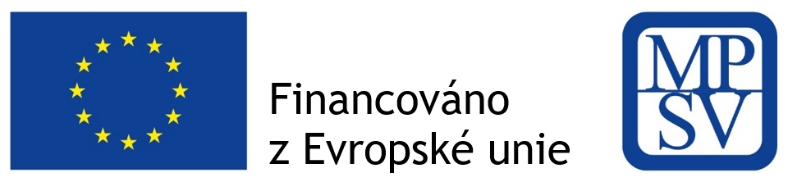 Ministerstvo práce a sociálních věcíčeské republikyOperační program Zaměstnanost plus2021-2027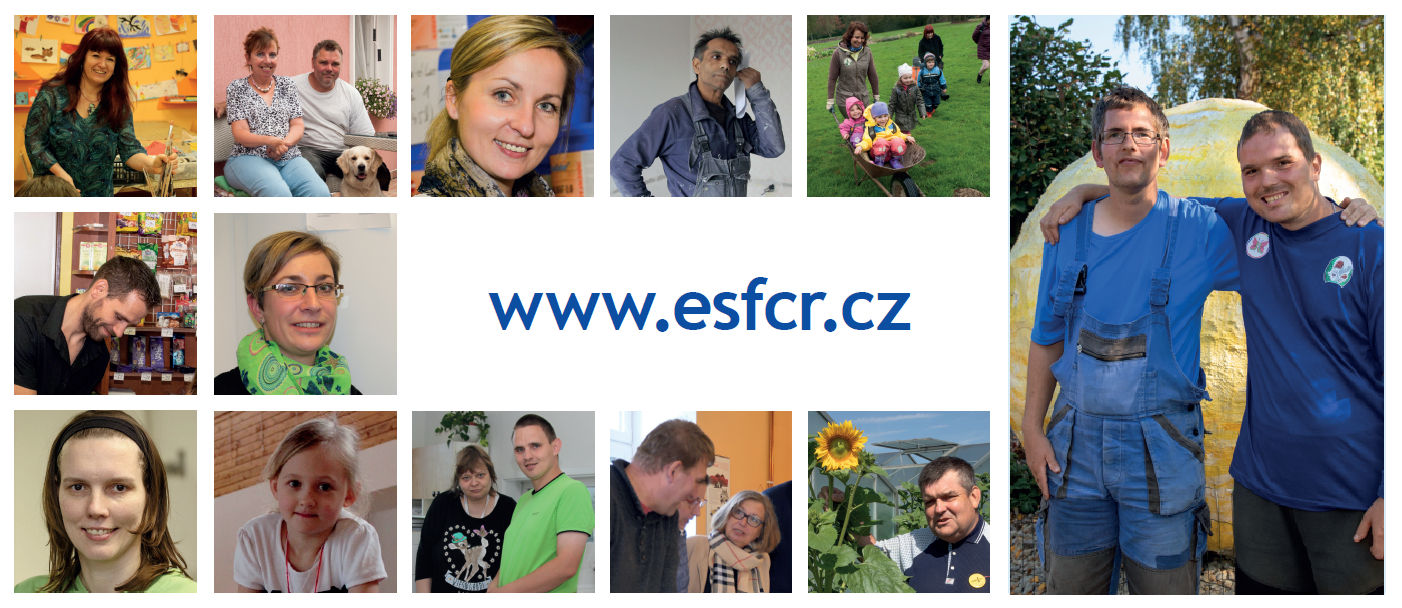 srpen 2021Šablona pro programy podporované z EFRR (cíl Investice pro zaměstnanost a růst), ESF+, Fondu soudržnosti a ENRF – čl. 21 odst. 3Strategie programu: hlavní problémy související s rozvojem a opatření politiky Hlavní identifikované problémy a potřeby ČR v oblasti lidských zdrojů s přihlédnutím k hospodářským, sociálním a územním rozdílůmTato kapitola si klade za cíl shrnout problémy a potřeby ČR v oblasti trhu práce, dalšího vzdělávání, sociálního začleňování a boje s chudobou. Zdrojem údajů, pokud není uvedeno jinak, je Eurostat. Identifikované potřeby jsou sumarizovány v tabulce č. 1 obsahující přehled zdůvodnění výběru cílů politiky a specifických cílů. Zaměstnanost a trh práceZaměstnanost Vývoj zaměstnanosti kopíruje v ČR v zásadě vývoj hospodářského cyklu. Trh práce v ČR stále vykazuje jedny z nejlepších výsledků v EU, avšak tento stav není trvale udržitelný a v nejbližší době se na něm negativně projeví dopady pandemie Covid-19. Celková míra zaměstnanosti ve věkové skupině 20-64 let činila v roce 2019 80,3 %, což byla hodnota o 6,4 p. b. vyšší než průměr EU. Mezi rokem 2010 a rokem 2019 vzrostla míra zaměstnanosti v ČR o 9,9 p. b., z výchozích 70,4 % na 80,3 %. Na růstu zaměstnanosti se nejvýrazněji podílely ženy, když míra jejich zaměstnanosti oproti mužům ve sledovaném období rostla dvojnásobným tempem. Mezi rokem 2010 a rokem 2019 vzrostla míra zaměstnanosti žen o 11,8 p. b., a to z hodnoty 60,9 % na 72,7 %. Přesto je však míra zaměstnanosti žen stále výrazně nižší než míra zaměstnanosti mužů (o 15,0 p. b. v roce 2019, průměr EU je 11,4 p. b.). Významným důvodem ekonomické neaktivity žen ve věkové skupině 20-64 let jsou pečovatelské povinnosti (41,0 % v roce 2019, průměr EU je 32,7 %).  Ve 2. čtvrtletí 2020 však míra zaměstnanosti v důsledku pandemie Covid-19 klesla v meziročním srovnání o 1,9 %, přičemž výraznějšímu poklesu zaměstnanosti zabránily intervence státu, zejména program Antivirus. Množství odpracovaných hodin se ve stejném období propadlo o 10,6 %.Výraznou roli ve zvyšování zaměstnanosti žen hraje zvyšování důchodového věku, resp. nivelizace této hranice mezi muži a ženami. Zvyšování důchodového věku však obecně přispívá k růstu zaměstnanosti osob ve věku 55 – 64 let. Mezi lety 2010 a 2019 vzrostla míra zaměstnanosti osob ve věku 55 – 64 let z výchozích 46,5 % na 66,7 %. Přesto míra zaměstnanosti starších pracovníků zaostává za mírou zaměstnanosti mladších pracovníků (87,4 % u osob ve věku 25–54 let).Příznivá ekonomická situace rovněž zlepšovala postavení mladých na trhu práce. Míra nezaměstnanosti mladých lidí ve věku 15-24 let poklesla mezi rokem 2010 a rokem 2019 z výchozích 18,3 % na 5,6 %, což je stále téměř 3x vyšší hodnota oproti celkové míře nezaměstnanosti. Je však třeba vzít v úvahu, že v době recese jsou mladí naopak ohroženi nezaměstnaností jako první (zpravidla se jedná o nemožnost absolventů nalézt pracovní uplatnění po ukončení vzdělávání). To se projevuje již nyní, když na konci 2. čtvrtletí 2020 stoupla míra nezaměstnanosti mladých lidí ve věku 15-24 let na 8,7 %. Míra nezaměstnanosti osob s nízkým vzděláním (úroveň ISCED 0-2) poklesla z výchozích 25 % v roce 2010 na 10,7 % v roce 2019, ale zároveň tyto osoby jsou nadále jednou z nejvíce znevýhodněných skupin osob na trhu práce a míra jejich nezaměstnanosti je stále 5x vyšší než celková míra nezaměstnanosti. I z tohoto důvodu tvoří osoby s nízkým vzděláním nadále výraznou část uchazečů o zaměstnání – 30,3 %. Míra zaměstnanosti osob s nízkým vzděláním se v roce 2019 zvýšila na 53,4 %, avšak zůstává hluboko pod úrovní míry zaměstnanosti osob se středním vzděláním (81,3 %) a vysokoškolským vzděláním (84,9 %). Osoby s nízkou úrovní kvalifikace jsou navíc v případě recese ohroženy ztrátou zaměstnání dříve než jiné skupiny.Osoby se zdravotním postižením tvoří dlouhodobě skupinu, jejíž přístup k zaměstnání je značně omezen. Rozdíly v míře zaměstnanosti osob se zdravotním postižením a bez zdravotního postižení jsou v ČR vysoké (29,7 p. b. oproti 24,2 p. b. v EU).Velikost populace v produktivním věku (15-64 let) se postupně zmenšuje, přičemž se snížila ze 7,4 milionu v roce 2010 na 6,86 milionu v roce 2019. Míra zaměstnanosti roste v důsledku klesající míry nezaměstnanosti a rostoucí míry ekonomické aktivity vzhledem k vysoké poptávce po pracovní síle a zvyšování mezd. Úbytku populace v produktivním věku nelze v období do roku 2027 zabránit, avšak jeho dopad je možné zmírnit a objem dostupné pracovní síly lze zvýšit tím, že se využije potenciál méně aktivních osob, včetně žen s malými dětmi, osob s nízkou kvalifikací, starších pracovníků a osob se zdravotním postižením, a rovněž cílené přijímání zahraničních pracovníků. Úbytek produktivní složky obyvatelstva lze dále kompenzovat podporou zvyšování produktivity práce – robotizací, automatizací a digitalizací. Příznivá ekonomická situace před vypuknutím pandemie Covid-19 přispěla ke snižování míry nezaměstnanosti v jednotlivých krajích ČR. Podíl nezaměstnaných osob vyšší než celorepublikový průměr (2,9 %) byl k 31. 12. 2019 zaznamenán ve 4 krajích. Nejvyšší byl v Moravskoslezském kraji (4,4 %), následoval Ústecký kraj (3,9 %). Vyšší dlouhodobá nezaměstnanost (nad 12 měsíců) převažuje v krajích s nadprůměrnou nezaměstnaností, tj. zejména v Moravskoslezském a Ústeckém kraji.Služby zaměstnanostiSlužby zaměstnanosti nejsou dosud zcela efektivní, což je především patrné při práci s klienty, kteří potřebují větší pomoc oproti klientům, kteří mohou vyvinout více vlastního úsilí při hledání práce. Poskytování individualizovaných služeb šitých na míru potřebám klientů zatím nebylo zavedeno jako univerzální opatření. K tomu je vhodné provést tzv. profilaci klientů na základě jasně stanovených kritérií, která posuzují jejich kvalifikaci, dovednosti, schopnosti a překážky, které jim brání v přístupu na trh práce. Nástroje APZ je třeba modernizovat tak, aby odpovídaly míře znevýhodnění a potřebám cílových skupin a byly jim šité na míru. To znamená, že při jejich aplikaci bude využit individuální přístup, modularizace (využití jen kombinace potřebných nástrojů), přičemž dopady APZ musí být průběžně vyhodnocovány. Služby zaměstnanosti, tj. zejména ÚP ČR, nemají vhodné podmínky pro poskytování kvalitních služeb, rovněž tak odpovídající a kvalitní personální kapacity. Jedná se zejména o dostatečné materiálně technické vybavení odpovídající moderním technologickým trendům a trendům komunikace a rovněž tak odpovídající a kvalitní personální kapacity. Poradcům na ÚP ČR chybí ucelený systém kontinuálního profesního vzdělávání, což se někdy projevuje na kvalitě služeb. Chybí efektivní systém kariérového poradenství. ÚP ČR musí reflektovat technologický pokrok a ke komunikaci s klienty a k administraci agend využívat technologické novinky, přičemž maximum možných úkonů musí být digitalizováno. Jedině tak může ÚP ČR zajistit individuální přístup a efektivní poskytování dostupných a kvalitních služeb. Je potřeba mapovat a predikovat změny ve vývoji trhu práce a jeho požadavků zejména s ohledem na dopady 4. průmyslové revoluce a na jiné socioekonomické trendy, včetně přechodu na nízkouhlíkovou ekonomiku.Prostor pro zefektivnění je rovněž v oblasti spolupráce veřejných služeb zaměstnanosti s ostatními aktéry na trhu práce, zejména samosprávou, zástupci zaměstnavatelů i zaměstnanců, zřizovateli škol a dalších organizací věnujících se integraci osob na trh práce. Základní pilíř této spolupráce je již nastaven prostřednictvím tzv. poradních sborů Úřadu práce České republiky, je však vhodné nastavit konkrétnější formy spolupráce. V souvislosti s pandemií Covid-19 se služby zaměstnanosti budou muset vypořádat s postupnými přesuny jejich klientů mezi povoláními a sektory a pravděpodobně i nárůstem jejich počtu.Rovnost žen a mužůÚčast žen na trhu práce po narození dětí klesá a přispívá k rozdílům v zaměstnanosti žen a mužů a rozdílům v jejich odměňování. Rozdíl v zaměstnanosti žen, které mají dítě mladší šesti let, a žen bez dětí činil v roce 2017 48,3 p. b. a byl v EU nejvyšší. Rozdíly v odměňování jsou v ČR vysoké, průměrná hodinová mzda muže byla v roce 2019 o 18,9 % vyšší než mzda ženy. Průměr EU je 14,1 %. Dlouhá rodičovská dovolená (zřídka čerpaná muži) a nedostatek cenově a místně dostupných služeb péče o děti přispívají k nižší účasti žen na trhu práce. Podíl dětí do tří let zapsaných do formálních zařízení péče (6,3 % v roce 2019) je nejnižší v EU (průměr EU je 35,5 %). Počet odmítnutých žádostí o přijetí do mateřské školy ve školním roce 2019/20 sice v porovnání s předchozími lety klesl zhruba na polovinu, avšak stále představoval 36 710 žádostí. Nejvíce odmítnutých žádostí se týkalo nejmladší věkové skupiny, tedy dětí mladších 3 let, kterých bylo 36,5 % z celkového množství odmítnutých žádostí.Přestože se v posledních letech, zejména u žen, podíl zaměstnaných na kratší pracovní dobu na celkové zaměstnanosti zvyšuje, český trh práce dlouhodobě vykazuje menší zastoupení zkrácených pracovních úvazků. V případě žen ze 7,8 % v roce 2007 na 10,6 % v roce 2019, v případě mužů pak z 1,6 % na 2,8 %, celkově ze 4,3 % na 6,3 %. Průměr EU v roce 2019 přitom byl 19,1 % (29,9 % ženy a 8,4 % muži). Pandemie Covid-19 a opatření přijímaná pro omezení jejího šíření měla větší dopad na ženy, a to zejména z důvodu vysokého podílu žen zaměstnaných v nejvíce postižených odvětvích sektoru služeb (cestovní ruch, pohostinství, osobní služby) a dále z důvodu většího zapojení žen do péče o děti a další závislé osoby. Adaptabilita pracovní sílyVzhledem k demografickým omezením je automatizace výrobních procesů možným řešením nedostatku pracovních sil v ČR. Další investice do vzdělávání a rozšiřování dovedností pracovní síly jsou proto zásadně důležité, aby byla země připravena na budoucí technologické změny, stárnutí populace a přechod na nízkouhlíkovou ekonomiku. Dosavadní studie naznačují, že v následujících 10 letech by v podmínkách ČR mohlo dojít k úbytku cca 10 % pracovních míst a silně ovlivněno automatizací by mohlo být cca 35 % pracovních pozic. V absolutních číslech se tedy jedná do roku 2029 zhruba o zánik 420 tisíc míst a změnu u zhruba 1,4 milionu pracovních míst. Zároveň však dojde k úbytku pracovních sil, a to v predikovaném rozsahu 400 tisíc osob ve stejném období.  Z prostého srovnání těchto trendů vyplývá, že než vlastní objem zanikajících míst bude pro ČR stěžejní spíše jejich kvalitativní přeměna, a to nejen u těch profesí, které proměnou projdou, ale i v případě pracovníků, které bude nutné uplatnit v jiných zaměstnáních na trhu práce v důsledku zániku jejich původní profese. Nová pracovní místa budou vyžadovat nové kompetence a velké investice zejména v oblasti digitálních dovedností, jejichž význam ještě více zdůraznila pandemie Covid-19. Oblast podpory a rozvoje systému dalšího vzdělávání je pro ČR velkou a dlouhodobou výzvou. V českém prostředí je tato oblast dlouhodobě podceňována a participace na dalším vzdělávání je také dlouhodobě nízká, byť za průměrem EU nezaostává tak významně. V roce 2019 se formálního či neformálního vzdělávání účastnilo v ČR 8,1 % osob ve věku 25-64 let, průměr v EU činil v témže roce 11,3 %, ale např. ve Švédsku se vzdělávání účastnilo 34,3 % dospělé populace. Jako nejvíce problematická se však ukazuje velmi nízká participace na dalším vzdělávání v případě starších osob (55-64 let) – v ČR 4,3 %, průměr EU 6,7 % a osob s nízkou kvalifikací– v ČR 3 %, průměr EU 4,5 %.Sociální začleňování a přístup ke službámSociální začleňováníPodíl osob ohrožených chudobou nebo sociálním vyloučením je v ČR nejnižší v EU. V roce 2019 činila v ČR míra materiální deprivace 2,7 %, podíl osob žijících v domácnostech s velmi nízkou pracovní intenzitou byl na úrovni 4,2 % a míra ohrožení příjmovou chudobou činila 10,1 %. Podle souhrnného indikátoru, který byl vytvořen na základě uvedených tří ukazatelů, bylo v ČR v roce 2019 ohroženo chudobou nebo sociálním vyloučením 12,5 % (10,4 % mužů a 14,6 % žen) z celkové populace (1 306 tis.), což je o 2,8 p. b. (260 tis. osob) méně, než v roce 2008. Regionální rozdíly jsou vysoké, nejvyšší podíly osob ohrožených chudobou a sociálním vyloučením vykazují kraje s nejvyšší nezaměstnaností – v Ústeckém kraji (21,5 %), v Moravskoslezském kraji (14,9 %). Nejpříznivější situace je naopak v hl. m. Praze (7,9 %). Nejohroženější skupina populace o velikosti cca 50 tis. je tvořena osobami, které jsou zároveň ohroženy příjmovou chudobou, materiální deprivací a současně žijí v domácnostech s nízkou pracovní intenzitou. Jedná se zejména o dlouhodobě nezaměstnané osoby, osoby žijící v neúplných rodinách s dětmi a vícečetných rodinách se třemi a více dětmi a osoby náležející k romské menšině.Míra ohrožení příjmovou chudobou je v ČR i nadále významně ovlivňována poměrně vysokou efektivitou sociálních transferů. V roce 2019 bylo před poskytnutím důchodů a ostatních sociálních transferů ohroženo chudobou 34,5 % obyvatel. Po vyplacení důchodů se míra ohrožení chudobou snížila na 17,2 % a po zahrnutí ostatních sociálních transferů na konečných 10,1 %. Žen bylo ohroženo chudobou 12,1 %, zatímco mužů 8,1 %.  Z hlediska úrovně dosaženého vzdělání jsou chudobou ohroženy zejména osoby s jeho nízkou úrovní, a to v 38,7 %, se střední úrovní 9,5 % a s vysokou úrovní vzdělání 2,8 % osob. Míra chudoby u pracujících osob představovala v roce 2017 3,5 % a u nepracujících důchodců 16,7 %. Nadprůměrná míra chudoby 29,2 % byla zaznamenána v domácnostech jednotlivců (muži 18 %, ženy 37 %) a zejména v domácnostech jednotlivců ve věku 65 let a více (41,2 %). Ve větší míře se riziko chudoby dále týkalo úplných vícečetných rodin se třemi dětmi (17,6 %) a zejména neúplných rodin s dětmi (30,8 %). Podíl Romů ohrožených příjmovou chudobou je zhruba šestkrát vyšší než v obecné populaci.Chudoba a sociální vyloučení mají velmi úzkou souvislost s nezaměstnaností, a to zejména dlouhodobou. Více než polovina všech nezaměstnaných osob (52,7 %) je ohrožena příjmovou chudobou. Dlouhodobá a opakovaná nezaměstnanost je v podmínkách ČR spojena především s nízkou kvalifikací, zdravotním znevýhodněním a s diskriminací ze strany zaměstnavatelů – zvláště vůči etnickým skupinám jako jsou Romové, ženám s malými dětmi a vůči starším osobám. Významnou příležitost pro začlenění osob ohrožených sociálním vyloučením nebo sociálně vyloučených zpět na trh práce představuje rozvoj sociálního podnikání a sociálních podniků. Pro sociálně-ekonomickou integraci sociálně vyloučených osob jsou potřebné rovněž investice do potravinové a základní materiální pomoci.Nezaměstnanost, chudoba a sociální vyloučení vedou také k předluženosti. Předlužené osoby se pak ocitají v mnohdy neřešitelné sociální situaci. Předluženost roste úměrně se snižujícím se vzděláním a sociálním postavením. Celková míra zadluženosti domácností v ČR je sice jedna z nejnižších v EU, avšak exekuce byla v roce 2019 vedena proti 8,6 % obyvatel ČR starších 15 let (775 tis. osob), přičemž v osobním bankrotu bylo 1,29 % populace (116 tis. osob). Více než deset exekucí současně mělo 157 tisíc lidí. V Ústeckém a Karlovarském kraji bylo v exekuci více než 16 % obyvatel. To může vést k vysokému výskytu nehlášené práce.V ČR bylo v roce 2018 dle kvalifikovaného odhadu celkem 54 tis. domácností (a v nich žilo 83 tis. osob) ohrožených ztrátou bydlení (jde o lidi v nevhodném a nejistém bydlení). Nejvyšší počet takových osob byl v Moravskoslezském (cca 28 tis.) a dále v Ústeckém kraji (cca 14 tis.). Celkový odhad lidí bez bydlení činil téměř 68,5 tis. osob (jde o lidi bez střechy a bez bytu). Z celkového odhadu počtu nebydlících bylo 23,6 % žen, 11,9 % osob do 18 let a 10,3 % tvořily osoby nad 65 let. Nejvyšší počet osob bez bydlení byl identifikován v Moravskoslezském kraji (13,8 tis.) a dále v hl. m. Praze (9,5 tis.). Nejnižší počty byly zaznamenány v Královéhradeckém (1,6 tis.), Karlovarském a Pardubickém kraji (shodně 2,1 tis.).Vyloučení z přístupu k bydlení a bezdomovectví, vysoká zadluženost a nezaměstnanost postihují nejzranitelnější skupiny, včetně Romů. Počet sociálně vyloučených lokalit se v období 2006–2014 téměř zdvojnásobil (z 310 lokalit ve 167 obcích na 606 lokalit ve 297 obcích), přičemž v Moravskoslezském a Karlovarském kraji vzrostl více než třikrát. Odhadovaný počet lidí žijících v sociálně vyloučených lokalitách se pohybuje mezi 95 000 až 115 000, přičemž dle odhadů až 80 % tvoří Romové. V porovnání s rokem 2006 přibývá vyloučených lokalit, ve kterých Romové netvoří většinu obyvatel, byť jsou tyto lokality stále v menšině. V nedávné době se obyvatelé sociálně vyloučených lokalit stěhovali do odlehlejších obcí s méně funkční infrastrukturou, které mají menší možnosti sociální vyloučení řešit. Dle nově kalkulovaného indexu sociálního vyloučení bylo v ČR v roce 2019 185 obcí z celkového počtu 6 258 obcí v nejhorším pásmu sociálního vyloučení (hodnoty indexu 12-30 bodů). V roce 2020 se počet těchto obcí zvýšil na 208, a to zejména z důvodu nárůstu dlouhodobé nezaměstnanosti. Lze předpokládat, že pandemie Covid-19, která zvrátila pozitivní trendy na trhu práce, se v příštích letech negativně projeví rovněž v datech za oblast sociálního začleňování, přičemž výraznější dopad lze očekávat na nejzranitelnější skupiny. Přístup ke službámPodle sociodemografických prognóz bude zejména v důsledku stárnutí populace v ČR přibývat osob, které budou vyžadovat některý z typů intervence, které sociální služby poskytují. Systém sociálních služeb ve stávající podobě přitom není dostatečně připraven na nadcházející výzvy. Provázanost služeb zaměstnanosti a sociálních služeb, sociálních a zdravotních služeb i dalších navazujících služeb je velmi omezená. I přes snahu o zlepšení v posledních letech přetrvává nízká nabídka komunitních, terénních a ambulantních (popřípadě kvalitních pobytových) služeb poskytovaných v přirozeném prostředí osob a reagujících na jejich aktuální potřeby. Přetrvává vysoká míra využívání institucionální péče, což nepřispívá k začlenění podporovaných osob do společnosti, ale naopak může vést k jejich izolaci a segregaci. Z tohoto důvodu je nezbytné i nadále pokračovat v rozšiřování procesů transformace služeb, a to ve prospěch poskytování komunitních služeb. Potenciál sociální práce není v ČR dostatečně využit, nové metody sociální práce nejsou zaváděny v potřebné míře. Projevuje se nedostatek nebo nedostupnost komunitních služeb pro některé skupiny osob (např. pro osoby s duševním onemocněním, seniory, osoby bez přístřeší nebo osoby s kumulovanými problémy, integrační aktivity pro osoby po výkonu trestu, apod.). U osob bez přístřeší je častým jevem zacyklení v zařízení sociálních služeb, příp. umisťování ve zdravotnických zařízeních, které suplují absenci možnosti přechodu do navazujícího bydlení, ať už s podporou sociální práce a zdravotní péče nebo samostatného nájemního bydlení, které je pro tyto skupiny téměř nedosažitelné. Pro zabezpečení efektivního fungování systému sociálních, zdravotních služeb, služeb pro rodiny a děti a navazujících služeb podporujících sociální začleňování osob je nutné, aby i pracovníci v těchto službách měli odpovídající znalosti a dovednosti. Je třeba znalosti a dovednosti sociálních pracovníků dále prohlubovat, rozšiřovat a doplňovat a zaměřit se na jejich komplexní aplikaci do systému sociální ochrany v praxi. Poměrně nízkou podporu mají stále tzv. neformálně pečující – ať již rodinní příslušníci nebo jiné fyzické osoby, a to i při ukončení péče a návratu pečovatele na trh práce. Poskytování větší podpory neformálně pečujícím má přitom potenciál zlepšit poskytovanou pomoc a omezit přechod osob do pobytových sociálních služeb.Celková subjektivně neuspokojená potřeba zdravotní péče patří mezi nejnižší v EU, ale neuspokojené potřeby v důsledku vzdálenosti zdravotní péče jsou vyšší než průměr. Celkový zdravotní stav obyvatel je stále pod průměrem EU a v jednotlivých regionech se významně liší (např. střední délka života při narození se může jak u mužů, tak i u žen lišit o více než 4 roky). Tyto rozdíly jsou z velké části dány socioekonomickými faktory a rizikovými faktory chování, jako je např. konzumace alkoholu. Existuje velmi silná negativní vzájemná souvislost mezi sociálním vyloučením (dlouhodobou nezaměstnaností), špatným zdravotním stavem/zdravotním postižením a nižší střední délkou života. Aby zdravotní systém mohl přispívat k lepším výsledkům v oblasti zdraví pro zranitelné osoby, byly by vhodné další investice do primární péče a integrované péče, prevence a zvyšování zdravotní gramotnosti obyvatel, a to zejména v zaostávajících regionech. Pandemie Covid-19 zvýraznila potřebu podpory dostupnosti a rozvoje sociálních služeb, zdravotních služeb, služeb na sociálně zdravotním pomezí, služeb zaměřených na prevenci ztráty bydlení a udržení bydlení a služeb pro rodiny a děti.Za účelem zvýšení účinnosti poskytovaných služeb, podporovaných nástrojů a politik, včetně ověřování účinků nově vyvinutých opatření, je vhodné podporovat sociální inovace a sociální experimentování. Tržní selhání Oblasti navrhované k podpoře z OPZ+ obecně nefungují tržně (zcela nebo vůbec), a proto vyžadují veřejné investice, pokud mají být plánované aktivity pro cílové skupiny realizovány. S ohledem na skutečnost, že v naprosté většině případů negenerují projekty OPZ+ významnější příjmy, které by mohli příjemci využít ke splacení poskytnuté podpory, dominantní formou podpory budou dotace (nevratná podpora). Tržní selhání odůvodňující využití finančních nástrojů lze obdobně jako v období 2014-2020 identifikovat v oblasti podpory sociálního podnikání. Mezi hlavní identifikovaná tržní selhání v oblasti sociálního podnikání, která vedou k omezenému přístupu sociálních podniků k externímu financování, patří: Omezené možnosti sociálního podniku nakládání se ziskem dle základních principů sociálního podnikání Předpokládaná nižší produktivita na pracovníkaKomplikovanost předvídatelnosti budoucích cash flow sociálního podnikuZaměření projektů na provozní/spotřební výdaje, jejichž návratnost je nižší Informační asymetrie a nedokonalý přenos informací Vysoké transakční náklady v poměru k velikosti investiceRegulatorní nejistota v oblasti sociálního podnikání Investiční potřeby a doplňkovost s jinými formami podporyIdentifikované potřeby jsou sumarizovány v tabulce č. 1 obsahující zdůvodnění výběru cílů politiky, priorit a specifických cílů. Doplňkovost s jinými formami podpory je uvedena v popisu aktivit u jednotlivých specifických cílů. Úkoly uvedené v příslušných doporučeních pro jednotlivé země a ostatních příslušných doporučeních Unie adresovaných členskému státu, v relevantních národních strategiích a ve vztahu k Evropskému pilíři sociálních právSpecifická doporučení Rady na rok 2019 pro ČR („SDR 2019“) obsahují 2 doporučení, která jsou relevantní z hlediska obsahového zaměření OPZ+: č. 1: Zlepšit dlouhodobou fiskální udržitelnost důchodového systému a systému zdravotní péče. Přijmout projednávaná protikorupční opatření.č. 2: Podporovat zaměstnávání žen s malými dětmi, mimo jiné zlepšením přístupu k cenově dostupné péči o děti, a zaměstnávání znevýhodněných skupin. Zvýšit kvalitu a inkluzivnost systémů vzdělávání a odborné přípravy, mimo jiné podporou technických a digitálních dovedností a podporou učitelského povolání. SDR 2020 obsahuje 1 doporučení, které je relevantní z hlediska obsahového zaměření OPZ+:č. 2: „podporovat zaměstnanost aktivními politikami trhu práce, poskytováním dovedností (včetně digitálních dovedností) a přístupem k digitálnímu učení“SDR 2019 se dále odkazují na přílohu D zprávy o České republice (tzv. Country report), která obsahuje doporučení pro programování fondů EU v ČR na období 2021–2027. Níže jsou ze zmíněné přílohy uvedeny pasáže relevantní z hlediska věcného zaměření OPZ+. PŘÍLOHA D: INVESTIČNÍ POKYNY K FINANCOVÁNÍ POLITIKY SOUDRŽNOSTI V OBDOBÍ 2021–2027 PRO ČESKOU REPUBLIKUPolitický cíl č. 4: Sociálnější Evropa – provádění evropského pilíře sociálních právNěkteré skupiny obyvatelstva čelí strukturálním obtížím na trhu práce a budoucí průmyslové a demografické změny budou mít silný dopad na pracovní sílu. Proto byly určeny vysoce prioritní investiční potřeby za účelem podpory účasti žen na trhu práce, poskytování individualizovaných služeb zaměstnanosti a posilování schopnosti pracovníků přizpůsobovat se, a zejména s cílem: podporovat pružné uspořádání pracovní doby, zvýšit počet míst v zařízeních péče o děti pro děti mladší 3 let, zlepšit dlouhodobou péči, včetně prostřednictvím rozvoje infrastruktury, zavést komplexní strategii pro dovednosti, podporovat celoživotní učení a uznávání dovedností, podporovat adaptabilitu pracovníků na budoucí požadavky prostřednictvím rozšiřování kvalifikace/rekvalifikace, včetně státních příslušníků třetích zemí, modernizovat instituce a služby trhu práce, včetně potřebné infrastruktury, podporovat zdravé pracovní prostředí přizpůsobené starším osobám a nové postupy organizace práce, podporovat podnikatelské inkubátory, infrastrukturu a zařízení pro samostatnou výdělečnou činnost, mikropodniky a podniky / vytváření pracovních míst a sociální inovace, se zaměřením na sociální podniky. Rostou sociální problémy na regionální úrovni. Byly určeny vysoce prioritní investiční potřeby za účelem podpory socioekonomické integrace nejchudších osob a zlepšení přístupu k sociálním službám, službám zdravotní péče a službám dlouhodobé péče s cílem snížení nerovností v oblasti zdraví, včetně prostřednictvím rozvoje infrastruktury, a zejména s cílem: dále podporovat koordinovaný přístup k socioekonomické integraci sociálně vyloučených osob, např. Romů, včetně prostřednictvím potravinové a základní materiální pomoci, přístupu k zaměstnání, zdravotním a sociálním službám, finančnímu poradenství, cílenému vzdělávání/odbornému vzdělávání, a opatření k řešení vyloučení z přístupu k bydlení, podporovat deinstitucionalizaci péče zejména pro děti mladší tří let, osoby se zdravotním postižením, starší osoby a osoby s mentálním postižením, podporovat spolupráci mezi zdravotními a sociálními službami, posílit a zlepšit přístup k primární péči, zejména pro zranitelné skupiny, integraci péče a prevence. Evropský pilíř sociálních právOpatření OPZ+ přispějí k naplňování hlavních sociálních cílů EU do roku 2030 vytyčených v Akčním plánu pro implementaci Evropského pilíře sociálních práv v oblastech zaměstnanosti (míra zaměstnanosti osob ve věku 20-64 let), vzdělávání dospělých (účast dospělých ve věku 25-64 let ve vzdělávání v předchozích 12 měsících) a boje proti chudobě (snížení počtu osob ohrožených chudobou a sociálním vyloučením). ČR si v uvedených oblastech stanoví národní cíle.“Zelená dohoda pro EvropuOpatření OPZ+ přispějí k naplňování Zelené dohody pro Evropu (European Green Deal), a to zejména podporou adaptace na přechod na nízkouhlíkovou ekonomiku a adaptace na další dopady související se zvýšenou ochranou životního prostředí. Významným aspektem v kontextu intervencí OPZ+ je podpora digitální transformace, která umožní navýšení hospodářského růstu bez dopadů na životní prostředí. Transformace na nízkouhlíkovou ekonomiku musí probíhat spravedlivým způsobem, intervence OPZ+ se proto zaměří na podporu rekvalifikací pracovníků v odvětvích, která budou procházet útlumem, nebo na boj s chudobou.Relevantní národní strategické dokumenty včetně příslušných cílů, resp. priorit jsou přehledně uvedeny v tabulce č. 1 obsahující zdůvodnění výběru cílů politiky, priorit a specifických cílů. Ve stejné tabulce je rovněž uvedena vazba jednotlivých specifických cílů OPZ+ na relevantní zásady Evropského pilíře sociálních práv („EPSP“). Úkoly v oblasti administrativních kapacit a řízení a opatření ke zjednodušeníVýchozími principy pro nastavení řídicího a kontrolního systému (pravidel a postupů) a administrativní kapacity jsou kontinuita a stabilita. Řídicí orgán naváže na dobré zkušenosti z předchozích období, případné změny budou realizovány na základě analýzy vyhodnocující dosavadní fungování. Řídicí orgán vyvine maximální snahu udržet stávající pracovníky. Ve srovnání s obdobím 2014-2020 obsahuje legislativa k fondům EU řadu zjednodušení, které mají příznivý dopad na snížení administrativní zátěže, a to jak pro příjemce, tak i pro implementační strukturu. Konkrétně se jedná např. o zahrnutí Iniciativy na podporu zaměstnanosti mladých lidí („YEI“) a Fondu evropské pomoci nejchudším osobám („FEAD“) do ESF+, při zachování jednodušších pravidel pro pomoc nejchudším osobám. Dalším zjednodušením je zrušení požadavku na provedení procesu designace a možnost převzetí stávajícího dobře fungujícího řídicího a kontrolního systému. Programy s dobře fungujícím řídicím a kontrolním systémem a nízkou chybovostí budou moci využít zjednodušení v oblasti auditů. Ověřování ze strany řídicího orgánu má být založeno na analýze rizik a úměrné identifikovaným rizikům. Dalšího zjednodušení při implementaci bude dosaženo využitím jednoduché implementační struktury zcela bez zprostředkujících subjektů (obdobně jako v období 2014-2020) – tím bude zajištěno sladění úkonů, výkladu pravidel vůči žadatelům a příjemcům a zachování přehledné implementační struktury pro příjemce. Dále bude posílen důraz na využívání zjednodušených metod vykazování výdajů (paušální sazby, jednotkové náklady, jednorázové paušální částky, financování nesouvisející s náklady) za účelem snížení administrativní zátěže pro příjemce i pro implementační strukturu při přípravě a realizaci projektů. Zároveň tento krok pozitivně přispěje k větší orientaci na výsledky u podpořených projektů. Integrovaný přístup k řešení demografických výzevNejvětší demografickou výzvou ČR pro období 2021-2027 je stárnutí populace. Demografické stárnutí povede nejen k úbytku produktivní složky obyvatelstva, ale také k potřebě posílení počtu zaměstnanců ve zdravotnictví, sociálních službách a pečovatelství a obecně v tzv. stříbrné ekonomice (tj. ekonomických příležitostech spojených s rostoucími výdaji daných stárnutím populace a potřebami lidí ve věku nad 50 let). Reakce na demografické stárnutí se promítá do aktivit v rámci více specifických cílů OPZ+, a to plně v souladu se Strategickým rámcem ČR 2030 a Strategickým rámcem přípravy na stárnutí společnosti 2020-2025. Podpora v rámci OPZ+ se zaměří jednak na řešení úbytku osob v produktivním věku a jednak na řešení dopadů demografického stárnutí na sociální služby, další služby v oblasti sociálního začleňování a zdravotní služby. Podrobný přehled poskytuje následující tabulka. Poučení vyvozená z minulých zkušenostíZkušenosti získané z předchozích programových období se promítají, resp. promítnou do OPZ+ a jeho implementace v několika hlavních aspektech:ve struktuře programu – důraz je kladen na stanovení co nejnižšího počtu priorit a na flexibilitu intervencí, z tohoto důvodu rovněž nebyly zvoleny k podpoře všechny specifické cíle ESF+ v oblasti zaměstnanosti a sociálního začleňování, ale byly vybrány ty nejvíce relevantní;v zachování stávající jednoduché implementační struktury – tento krok navíc umožňuje využít zjednodušení v oblasti auditů již od začátku programového období;ve využití dobré praxe z OPZ, zejména v oblasti nastavení procesů a postupů;v důrazu na využívání zjednodušených metod vykazování výdajů;při řízení vyhlašování výzev zejména na začátku implementace, kdy je třeba sladit dostupné administrativní kapacity s potřebou relativně rychlého finančního čerpání, aby nedošlo ke zrušení části závazku.Makroregionální strategie a strategie pro přímořské oblastiČR je součástí území, které je pokryto Strategií EU pro Podunají. Tato strategie je definována jako integrovaný rámec pro spolupráci, vztahující se k členským státům EU a třetím zemím ze stejné geografické oblasti, za účelem řešení společných výzev a posílení spolupráce s cílem dosažení ekonomické, sociální a teritoriální soudržnosti. Implementace makroregionálních strategií se řídí tzv. principem trojí neutrality: rozpočtová/finanční neutralita (žádné dodatečné výdaje), legislativní neutralita (žádná nová legislativa) a institucionální neutralita (žádné nové instituce).OPZ+ přispívá mj. k naplňování cílů této strategie v prioritní oblasti č. 9 Investice do lidských zdrojů a dovedností podporou v oblastech zaměstnanosti a sociálního začleňování. Dle Akčního plánu pro implementaci Strategie EU pro Podunají se prioritní oblast č. 9 zaměřuje na následující témata: Přispění k vyšší míře zaměstnanosti v Podunají, a to zejména pomocí zaměření se na mládež a problém dlouhodobé nezaměstnanosti; Přispění ke zlepšení vzdělávacích výsledků, relevantních dovedností a kompetencí v Podunají se zaměřením na výsledky učení pro zaměstnatelnost, podnikání, inovace, aktivní občanství a duševní pohodu; Přispění ke zvýšení kvality a efektivity vzdělávání, odborné přípravy a systémů trhu práce; Přispění k zajištění inkluzivního vzdělávání a odborné přípravy, podporování inkluzivních trhů práce, rovných příležitostí a nediskriminace, stejně tak jako občanských kompetencí a celoživotního vzdělání pro všechny; Přispění k úzké spolupráci mezi institucemi zabývajícími se vzděláváním a odbornými přípravami, trhem práce a výzkumnými institucemi, a to především na nadnárodní, regionální a bilaterální úrovni.Odůvodnění výběru specifických cílůPriority Priorita 1 Budoucnost práceSpecifický cíl 1.1: a) zlepšit přístup k zaměstnání a aktivačním opatřením pro všechny uchazeče o zaměstnání, zejména mladé lidi, především prováděním systému záruk pro mladé lidi, dále pro dlouhodobě nezaměstnané a znevýhodněné skupiny na trhu práce a pro neaktivní osoby, jakož i podporou samostatné výdělečné činnosti a sociální ekonomikyIntervence fondůPrioritní intervence v rámci tohoto specifického cíle:Podpora uplatnění na trhu práce pro všechny uchazeče o zaměstnání, kteří mají problém práci najít nebo si ji udržet.Zejména starším osobám, osobám se zdravotním postižením, bez kvalifikace nebo s nízkým vzděláním, pečujícím o děti nebo o své blízké budou poskytovány služby šité na míru jejich potřebám, včetně podpory tvorby vhodných pracovních příležitostí.Související typy aktivit Podpora vzděláváníPodpora dalšího vzdělávání posilujícího postavení osob na trhu práce, tj. zejména zvyšování, rozšiřování nebo prohlubování dosavadní kvalifikace, a to jak ve specifických, tak obecných dovednostech (včetně měkkých); Opatření podporující návrat do studia, nebo vedoucí k rozvoji základních kompetencí (např. finanční, numerické, čtenářské a občanské gramotnosti a rozvoji digitálních kompetencí) a další podobná opatření cílící na podporu zlepšování dovedností a zvyšování kvalifikace.Poradenské a informační činnosti Individuální poradenství pro znevýhodněné skupiny na trhu práce – zavedení případového managementu (case managementu) jako služby, která je šitá na míru potřebám daného klienta, podpora v adaptaci u zprostředkovaného zaměstnání, profilování klientů služeb zaměstnanosti založené na míře znevýhodnění a diagnostice klienta jako předstupeň dalších aktivit směřujících k integraci na trhu práce; Realizace individualizovaného poradenství odpovídajícího potřebám osob s cílem dlouhodobé integrace na trh práce, včetně poradenství k dalšímu vzdělávání, kariérového poradenství či poradenství k volbě povolání ve spolupráci se školami (pro poslední ročníky škol), a to mj. s důrazem na nediskriminaci a potírání stereotypů nebo na přechod na nízkouhlíkovou ekonomiku; Poradenství zaměřené na dluhové poradenství a prevenci předlužení a další podpůrné sociální a doprovodné aktivity specializované s ohledem na znevýhodnění cílové skupiny a umožňující začlenění podpořených osob na trh práce a jejich samostatnost;Informační činnosti na podporu zapojení zaměstnavatelů do pracovní integrace cílových skupin. Motivační aktivityAktivizační činnosti vedoucí k posílení účasti na dalším profesním vzdělávání;Podpora specificky znevýhodněných zaměstnanců na trhu práce jako prevence nezaměstnanosti nejzranitelnějších skupin, včetně podpory motivace zaměstnavatele zachovat pracovní poměr ohroženého zaměstnance a zapojit ho do řešení jeho osobní situace ovlivňující pracovní výkonnost, resp. další setrvání v zaměstnání.Podpora aktivit vedoucích k získání udržitelného a vhodného zaměstnání Podpora flexibilních forem zaměstnání jako způsobu vytváření podmínek zejména pro uplatnění žen, mladých lidí, starších osob a dalších osob znevýhodněných na trhu práce, které nevedou k prekarizaci práce;Podpora uplatnění znevýhodněných osob na trhu práce odpovídající charakteru jejich znevýhodnění a kombinující různé nástroje aktivní politiky zaměstnanosti - například dotovaná pracovní místa, aktivizační a motivační opatření, podporu dalšího vzdělávání a rekvalifikace, koučink či mentoring, pracovní trénink, odborné praxe nebo stáže a další formy podpory znevýhodněných osob, včetně reflektování konceptu prostupného zaměstnávání, včetně podpory zahájení samostatně výdělečné činnosti; Podpora vytváření nových pracovních míst nebo míst vyhrazených pro určitou skupinu osob náležejících k ohroženým skupinám na trhu práce, včetně podpory začínajících OSVČ z řad uchazečů o zaměstnání či jiných skupin osob znevýhodněných na trhu práce, které nevedou k prekarizaci práce, podpora umístění na uvolněná pracovní místa (např. po odchodu do důchodu);Zprostředkování zaměstnání – realizace činností souvisejících s vyhledáváním zaměstnání pro osobu, která se o práci uchází včetně podpory mezinárodní pracovní mobility prostřednictvím sítě EURES; dále s vyhledáváním zaměstnanců pro zaměstnavatele, který hledá nové pracovní síly; poradenská a informační činnost v oblasti pracovních příležitostí; sdílené zprostředkování zaměstnání prostřednictvím agentur práce;Zajištění dostupnosti služeb pro cizince a osoby s migrační zkušeností hledající práci či mající zájem o zprostředkování zaměstnání a nástroje APZ, včetně specifických služeb (například rekvalifikací pro tuto cílovou skupinu);Realizace nových či inovativních nástrojů aktivní politiky zaměstnanosti v souladu s aktuálními potřebami trhu práce (např. vznikem a zánikem některých povolání a profesí v souvislosti např. s přechodem na nízkouhlíkovou ekonomiku, digitalizací a stárnutím společnosti), včetně podpory principů sociální ekonomiky.Doprovodná opatření umožňující začlenění podpořených osob na trh práce s cílem usnadnění přístupu cílových skupin k hlavní formě podpory v tomto specifickém cíli – zejména podpora zapracování, dopravy, ubytování a stravování účastníků, péče o závislé osoby, dále podpora regionální pracovní mobility formou opatření nebo příspěvkem na dojíždění (příspěvek na podporu regionální mobility pro osoby evidované na ÚP ČR, kteří splňují podmínky stanovené ÚP ČR) pro vznik a udržení pracovních míst v nejmenších sídlech, zejména tam, kde je velká vyjížďka za prací. Tyto aktivity jsou dostupné podpořeným osobám pouze po dobu jejich účasti na projektu, resp. po dobu trvání hlavní formy podpory v rámci projektu.Očekávaný příspěvek podporovaných aktivit ke specifickému cíli: Aktivity v rámci tohoto specifického cíle přispějí k naplňování Evropského pilíře sociálních práv, konkrétně jsou zaměřeny na naplňování hlavního cíle EU v oblasti zaměstnanosti (zvýšení míry zaměstnanosti osob ve věku 20-64 let) a hlavního cíle EU v oblasti vzdělávání (zvýšení účasti dospělých ve vzdělávání) a přispějí rovněž k naplňování cíle EU v oblasti boje s chudobou (snížení počtu osob ohrožených chudobou a sociálním vyloučením). Prostřednictvím realizace výše uvedených aktivit bude zajištěn individuální a komplexní přístup ke znevýhodněným skupinám na trhu práce. V rámci specifického cíle bude podporováno trvalejší uplatnění cílových skupin v automatizované ekonomice formou cíleného vzdělávání a rekvalifikací dle potřeb zaměstnavatelů, odborných praxí nebo stáží, iniciací k založení vlastního podnikání apod. Podporován bude rovněž odborný rozvoj (vzdělávání) realizovaný prostřednictvím moderních výukových metod využívajících technologického pokroku.Podporované aktivity přispějí k vyšší míře uplatnění znevýhodněných osob na volném trhu práce a na pracovních místech prostřednictvím systému prostupného zaměstnávání, podporovaného zaměstnávání, využití flexibilních forem zaměstnání, práce na zkoušku, stáže či praxe u zaměstnavatele, a to v kombinaci s poradenstvím či rekvalifikací před nástupem do zaměstnání. Realizace aktivit by rovněž měla přispět ke zvýšení míry zaměstnanosti v oblastech výrazně dotčených strukturálními změnami hospodářství, v periferních oblastech a v nejmenších sídlech, zejména tam, kde je vysoká míra dojížďky za prací. Realizace aktivit poskytovaných v rámci sítě EURES přispěje ke zvýšení zaměstnanosti a mezinárodní pracovní mobility v rámci zemí EU/EHP a Švýcarska. Realizace aktivit v oblasti podpory vzdělávání a tvorby pracovních míst cíle rovněž přispěje k reakci na probíhající procesy digitalizace, stárnutí populace a transformace na nízkouhlíkovou ekonomiku. Realizace těchto aktivit rovněž přispěje k naplňování Zelené dohody pro Evropu, výše příspěvku na klima ze zdrojů ESF+ je indikativně vyčíslena na 3,7 mil. EUR. Aktivity se zaměří také na zvýšení úrovně finanční, numerické a čtenářské gramotnosti (jako prevence proti zadlužení či exekucím) a dále i ICT gramotnosti.Prostřednictvím aktivit v tomto specifickém cíli, jejichž cílovou skupinou budou mladí lidé (do 29 let včetně), bude naplňován požadavek čl. 7(5) nařízení o ESF+ na vyčlenění odpovídající částky na podporu zaměstnanosti mladých lidí, zejména v souvislosti s prováděním Záruk pro mladé lidi. Indikativní částka vyčleněná na tyto aktivity představuje cca 6 % prostředků na alokovaných na prioritu 1. Vymezení vůči obdobným intervencím v jiných programechOP STAktivity podporované v SC 1.1 OPZ+ mají vazbu na aktivity realizované v rámci OP ST – jedná se o aktivity na podporu přístupu k zaměstnání v regionech zasažených restrukturalizací z důvodu útlumu uhelného průmyslu, tj. Moravskoslezském, Ústeckém a Karlovarském kraji. Vymezení OPZ+ s OP ST vychází primárně ze specifických potřeb cílových skupin (zaměstnanců dotčených podniků) v regionech, které jsou podpořeny z OP ST. Hlavní cílové skupiny Cílové skupiny zahrnují především: osoby s kumulací znevýhodnění na trhu práce; osoby ve věku 55+; osoby se zdravotním postižením; osoby s nízkou úrovní kvalifikace; osoby pečující o děti a vracející se na trh z mateřské/rodičovské dovolené, osoby pečující o závislé osoby; absolventy, u kterých jsou identifikovány problémy s přechodem do zaměstnání, osoby opouštějící předčasně studium a mladé lidi bez praxe mladší 30 let (tj. do 29 let včetně), studenty posledních ročníků škol, uchazeče a zájemce o zaměstnání evidované na Úřadu práce ČR a osoby neaktivní – osoby dlouhodobě a opakovaně nezaměstnané; menšiny (zejm. Romové) a osoby s jinými znevýhodněními na trhu práce (osoby v hmotné nouzi, s dluhy a exekucemi, ze sociálně vyloučených či odlehlých lokalit, osoby s duševním onemocněním, se záznamem v rejstříku trestů, osoby opouštějící zařízení výkonu trestu odnětí svobody a ústavní zařízení apod.), cizince a osoby s migrační zkušeností. Činnosti zajišťující rovnost, začlenění a nediskriminaciAktivity v rámci tohoto specifického cíle významně přispějí k rovnosti žen a mužů, začleňování a nediskriminaci. Aktivity podpoří zejména zlepšení přístupu na trh práce pro znevýhodněné osoby (ženy, nízkokvalifikovaní, starší osoby, osoby se zdravotním postižením, pečující osoby, menšiny). Dále obsahují např. podporu flexibilních forem zaměstnání jako způsobu vytváření podmínek zejména pro uplatnění žen a starších osob na trhu práce. Při realizaci poradenství bude také např. kladen důraz na nediskriminaci a potírání stereotypů na trhu práce. Za účelem usnadnění přístupu cílových skupin k hlavní formě podpory v tomto specifickém cíli budou podporována také tzv. doprovodná opatření (zajištění dopravy, ubytování, stravování, péče o závislé osoby apod.). Při programování, řízení, monitorování a evaluacích bude brán zřetel na příspěvek podporovaných intervencí k rovnosti žen a mužů, začleňování a nediskriminaci, aby měly všechny sociální skupiny stejný přístup k čerpání prostředků ESF+ (např. etnické menšiny, osoby se zdravotním postižením apod.). Významné je zejména zajištění, aby realizátoři projektů v rámci podpory rovného přístupu a nediskriminace náležitě zohledňovali specifické potřeby jednotlivých cílových skupin a využívali vhodná opatření k odstranění možných bariér účasti v projektech pro cílové skupiny. Téma rovnosti žen a mužů a nediskriminace bude proto zakomponováno do kritérií pro výběr projektů. Bude usilováno o to, aby podpořené projekty přispívaly k naplňování principu rovnosti žen a mužů a nediskriminace všude, kde je to relevantní. Projekt, u nějž bude v rámci hodnocení identifikován negativní dopad na tato témata, nebude moci být podpořen z prostředků OPZ+.Orientační seznam konkrétních cílových území, včetně plánovaného využití územních nástrojů Poskytovaná podpora bude zacílena na celé území ČR napříč všemi třemi kategoriemi regionů tak, aby mohly být problémy na trhu práce řešeny plošně v rámci celé ČR. Méně rozvinuté regiony (Severozápad, Severovýchod, Střední Morava, Moravskoslezsko) – aktivity budou podporovány vzhledem k přetrvávající celkové vyšší míře nezaměstnanosti a nedostatečnou připravenost na změny způsobené technologickým pokrokem a trvající potřebu podpory znevýhodněným skupinám ve zvýšené míře.Přechodové regiony (Střední Čechy, Jihozápad, Jihovýchod) – podpora vzhledem k nedostatečné připravenosti na změny způsobené technologickým pokrokem, trvající potřebu cílené podpory znevýhodněným skupinám a vysoký počet uchazečů o zaměstnání v některých regionech.Více rozvinuté regiony (Praha) – podpora vzhledem k rychlému nástupu změn způsobených technologickým pokrokem a trvající potřebu cílené podpory znevýhodněným skupinám.V rámci tohoto SC budou také podporovány projekty vygenerované mechanismem ITI. Meziregionální, přeshraniční a nadnárodní činnosti V rámci tohoto specifického cíle se nepředpokládá realizace žádných meziregionálních, přeshraničních a nadnárodních aktivit, do kterých by byli zapojeni příjemci z dalších členských států nebo států mimo EU.Plánované využití finančních nástrojů V rámci tohoto specifického cíle se využití finančních nástrojů nepředpokládá, protože projekty podporované v této oblasti negenerují významnější příjmy, které by mohli příjemci využít ke splacení poskytnuté podpory. Zachování nevratné formy podpory se proto jeví jako nejvhodnější. Ukazatele Sledování počtu podpořených Romů bude zajištěno prostřednictvím kvalifikovaných odhadů příjemců.  Orientační rozdělení prostředků programu (EU) podle typu intervence Specifický cíl 1.2: c) prosazovat genderově vyváženou účast na trhu práce, rovné pracovní podmínky a lepší rovnováhu mezi prací a osobním životem, mimo jiné prostřednictvím přístupu k cenově dostupné péči o děti a péči o závislé osobyIntervence fondůPrioritní intervence v rámci tohoto specifického cíle:Budování a provoz kvalitních, finančně a místně dostupných služeb péče o děti předškolního věku za účelem zvýšení účasti rodičů s malými dětmi na trhu práce. Podpora aktivit vedoucích k rovným příležitostem žen a mužů ve všech oblastech, především pak na trhu práce. Související typy aktivit Za účelem naplnění tohoto specifického cíle budou podporovány zejména níže uvedené aktivity: Oblasti služeb péče o děti Podpora vybudování a provozu, nastavení kvality a následného rozvoje sítě finančně i místně dostupných služeb péče o děti typu dětské skupiny/jesle, s důrazem na pokrytí stávajícího nedostatku služeb pro děti do tří let, případně pro starší děti dle aktuální demografické situace, zahrnující služby veřejné i podnikové (zaměstnanecké), včetně vzdělávání osob pracujících v podpořených zařízeních péče o děti a osob poskytujících resp. připravujících se na poskytování služeb péče o děti.Oblast trhu práceVzdělávací, advokační a jiné podpůrné a poradenské programy zejména za účelem snížení horizontální a vertikální segregace trhu práce a diskriminace, za účelem stabilizace a rozvoje podnikání žen a za účelem předcházení tzv. prekarizace práce; Spolupráce se zaměstnavateli a vzdělávacími institucemi za účelem snižování genderové segmentace trhu práce;Provádění genderově senzitivních analýz trhu práce a průběžné mapování potřeb a trendů na trhu práce, včetně přijímání vhodných opatření s cílem snížit horizontální a vertikální segregaci trhu práce a platovou nerovnost a odstraňovat genderové stereotypy;Podpora aktivit zaměřených na vyšší míru zapojení mužů do péče o domácnost, o děti a další závislé osoby;Zvyšování povědomí o otázkách rovnosti žen a mužů a podpora informované celospolečenské diskuse o přetrvávajících nerovnostech;Zaměstnavatelská sféra Podpora zavádění flexibilních forem práce a jejich využívání v praxi jako nástroje podpory slučitelnosti pracovního a soukromého života; Podpora zavádění managementu mateřské a rodičovské dovolené (např. zaměstnávání pečujících osob na flexibilní formy práce, udržování pracovních i odborných kompetencí u zaměstnanců čerpajících rodičovskou dovolenou, tvorba a pilotáž systému vzdělávání osob na rodičovské dovolené apod.);Podpora realizace genderových auditů, případně jiných analytických nástrojů u zaměstnavatelů a následných opatření za účelem posílení rovných příležitostí pro ženy a muže v konkrétním podniku;Podpora aktivit vedoucích k posilování role sociálního dialogu při snižování platové nerovnosti žen a mužů (např. zavádění genderové rovnosti do kolektivního vyjednávání, analýza kolektivních smluv z genderové perspektivy, ukotvení praktických opatření na podporu rovnosti žen a mužů v kolektivních smlouvách apod.). Legislativní a institucionální oblastAktivity vedoucí k posílení institucionálního zajištění rovnosti žen a mužů v orgánech veřejné správy, zlepšení tvorby a koordinace politik a jejich implementace, přenos dobré praxe.Podpora organizací s relevantní odbornou expertízou v oblasti rovnosti žen a mužů.Tvorba analýz a monitoring témat v oblasti rovnosti žen a mužů. Očekávaný příspěvek podporovaných aktivit ke specifickému cíli:Aktivity v rámci tohoto specifického cíle přispějí k naplňování Evropského pilíře sociálních práv, konkrétně jsou zaměřeny na naplňování hlavního cíle EU v oblasti zaměstnanosti (zvýšení míry zaměstnanosti osob ve věku 20-64 let) a přispějí rovněž k naplňování cíle EU v oblasti vzdělávání (zvýšení účasti dospělých ve vzdělávání).V oblasti služeb péče o děti aktivity povedou ke zlepšení nabídky cenově a územně dostupných služeb péče o děti za účelem zvýšení zaměstnanosti pečujících osob, zejména žen, a zlepšení podmínek pro slaďování pracovního a soukromého života. Možnost dítěte pobývat v dětském kolektivu v zařízení péče o děti je rovněž důležitým nástrojem prevence budoucího sociálního vyloučení a chudoby.V oblasti trhu práce podporované aktivity přispějí ke snížení genderové nerovnosti na trhu práce a ke snížení negativních dopadů mateřství a rodičovství na zaměstnanost rodičů, především žen. Aktivity zaměřené na jednotlivce mají vést především ke snížení horizontální a vertikální segregace trhu práce podle pohlaví a tím mj. ke snížení vysokého rozdílu v odměňování žen a mužů. Dalšími z očekávaných výsledků jsou zvýšení povědomí o otázkách rovnosti žen a mužů, zvýšení podílu mužů na péči o domácnost, o děti a další závislé osoby a postupné odstraňování genderových stereotypů vedoucích k nerovnostem žen a mužů na trhu práce.Aktivity zaměřené na zaměstnavatele povedou ke zlepšení podmínek pro rovnováhu mezi pracovním a soukromým životem, rozšíření nabídky flexibilních forem práce a snížení negativních dopadů flexibilních forem práce na rovnost žen a mužů, tj. posílení principu flexikurity. Dalšími očekávanými výsledky jsou zvýšení motivace zaměstnavatelů k zavádění principů rovných příležitostí pro ženy a muže a podmínek pro slaďování pracovního a soukromého života, zvýšení počtu zaměstnavatelů, kteří uplatňují management mateřské a rodičovské dovolené, snížení prekarizace pracovních podmínek žen a posílení role sociálního dialogu v oblasti rovných příležitostí žen a mužů na trhu práce.V legislativní a institucionální oblasti by měly podporované aktivity přispět k posílení institucionálního zajištění rovnosti žen a mužů na trhu práce a ke zlepšení tvorby a koordinace příslušných politik včetně jejich implementace. Vymezení vůči obdobným intervencím v jiných programechOP JAKNa aktivity v SC 1.2 OPZ+ zaměřené na oblast služeb péče o děti zprostředkovaně navazují aktivity obsažené v OP JAK, v Prioritě 2 Vzdělávání – zejména se jedná o zajištění kvality na všech úrovních vzdělávání (včetně předškolního) a o podporu pregramotností v předškolním vzdělávání a dále o opatření zaměřená na podporu nástrojů vedoucích ke zvýšení účastí dětí pocházejících ze sociálně znevýhodňujícího prostředí v předškolním vzdělávání. Vymezení OPZ+ s OP JAK je primárně na úrovni podporovaných zařízení (dětské skupiny/jesle v OPZ+ vs mateřské školy v OP JAK).IROPNa aktivity v SC 1.2 OPZ+ zaměřené na oblast služeb péče o děti v předškolním věku navazují aktivity k zajištění dostatečných kapacit v mateřských školách a ke zvyšování kvality podmínek v mateřských školách pro poskytování vzdělávání, které budou realizovány v rámci IROP v Prioritě 4 Zlepšení kvality a dostupnosti sociálních a zdravotních služeb, vzdělávací infrastruktury a rozvoj kulturního dědictví a v Prioritě 5 Komunitně vedený místní rozvoj, ve které je identifikována návaznost na aktivity zaměřené na rekonstrukci infrastruktury mateřských škol a zařízení péče o děti typu dětské skupiny/jesle. Vymezení OPZ+ s IROP je primárně na úrovni typů projektů a výdajů (neinvestiční v OPZ+ vs investiční v IROP).Hlavní cílové skupiny Hlavní cílové skupiny zahrnují zejména znevýhodněné ženy, rodiče s malými dětmi, osoby pečující o závislého člena rodiny, zaměstnance, osoby vracející se na trh práce po mateřské/rodičovské dovolené, neaktivní osoby, OSVČ, zaměstnavatele, orgány veřejné správy, poskytovatele služeb péče o děti, vzdělávací a poradenské instituce, nestátní neziskové organizace.Činnosti zajišťující rovnost, začlenění a nediskriminaciCelý tento specifický cíl je zaměřen na podporu rovných příležitostí žen a mužů. Aktivity podpořené v rámci tohoto specifického cíle také významně přispějí k začleňování a nediskriminaci. Podpora kapacit zařízení péče o děti předškolního věku a podpora zavádění flexibilních forem práce přispějí k zlepšení přístupu žen na trh práce, zejména žen s malými dětmi. V rámci tohoto specifického cíle bude dále podpořena řada specifických aktivit zaměřených na podporu rovnosti žen a mužů, nediskriminace na základě pohlaví a snížení horizontální a vertikální segregace trhu práce podle pohlaví. Při programování, řízení, monitorování a evaluacích bude brán zřetel na příspěvek podporovaných intervencí k rovnosti žen a mužů, začleňování a nediskriminaci, aby měly všechny sociální skupiny stejný přístup k čerpání prostředků ESF+ (např. etnické menšiny, osoby se zdravotním postižením apod.). Významné je zejména zajištění, aby realizátoři projektů v rámci podpory rovného přístupu a nediskriminace náležitě zohledňovali specifické potřeby jednotlivých cílových skupin a využívali vhodná opatření k odstranění možných bariér účasti v projektech pro cílové skupiny, např. prostřednictvím doprovodných opatření. Téma rovnosti žen a mužů a nediskriminace bude proto zakomponováno do kritérií pro výběr projektů. Bude usilováno o to, aby podpořené projekty přispívaly k naplňování principu rovnosti žen a mužů a nediskriminace všude, kde je to relevantní. Projekt, u nějž bude v rámci hodnocení identifikován negativní dopad na tato témata, nebude moci být podpořen z prostředků OPZ+.Orientační seznam konkrétních cílových území, včetně plánovaného využití územních nástrojů  Poskytovaná podpora bude zacílena na celé území České republiky napříč všemi třemi kategoriemi regionů tak, aby mohla být problematika rovnosti žen a mužů a slaďování soukromého a pracovního života řešena plošně v rámci celé ČR.Meziregionální, přeshraniční a nadnárodní činnosti V rámci tohoto specifického cíle se nepředpokládá realizace žádných meziregionálních, přeshraničních a nadnárodních aktivit, do kterých by byli zapojeni příjemci z dalších členských států nebo států mimo EU.Plánované využití finančních nástrojů V rámci tohoto specifického cíle se využití finančních nástrojů nepředpokládá, protože projekty podporované v této oblasti negenerují významnější příjmy, které by mohli příjemci využít ke splacení poskytnuté podpory.Ukazatele Sledování počtu podpořených Romů bude zajištěno prostřednictvím kvalifikovaných odhadů příjemců.Orientační rozdělení prostředků programu (EU) podle typu intervence Specifický cíl 1.3: d) prosazovat přizpůsobení pracovníků, podniků a podnikatelů změnám, aktivní a zdravé stárnutí a zdravé a vhodně přizpůsobené pracovní prostředí s ohledem na zdravotní rizikaIntervence fondůPrioritní intervence v rámci tohoto specifického cíle:Vzdělávání pracovníků v podnicích nejen pro stávající potřeby zaměstnavatele, ale rovněž k budoucímu dalšímu uplatnění na měnícím se trhu prácePříprava zaměstnavatelů a zaměstnanců na změny vyvolané technologickým pokrokem, dopady zvýšené ochrany životního prostředí a stárnutím společnosti (Práce 4.0.). Související typy aktivit Za účelem naplnění tohoto specifického cíle budou podporovány zejména níže uvedené aktivity: Oblast vzděláváníDalší vzdělávání zaměřené na získávání a prohlubování odborných, základních a klíčových kompetencí včetně osvojení nových kompetencí v oblastech spojených se socioekonomickými změnami, přechodem na nízkouhlíkovou ekonomiku, 4. průmyslovou revolucí a ve vazbě na potřeby trhu práce;Tvorba a realizace podnikových vzdělávacích programů, včetně přípravy podnikových lektorů a instruktorů;Tvorba a realizace vzdělávacích programů pro zaměstnance, kteří jsou ohroženi propouštěním, včetně zaměstnanců zaměstnavatelů ohrožených transformací ekonomiky či v důsledku globálních vlivů;Oblast řízení lidských zdrojůPodpora adaptace zaměstnavatelů a pracovní síly na technologické změny (zejména v souvislosti s Průmyslem 4.0) a demografické stárnutí, např. nástroje podporující celoživotní další vzdělávání, zapracování, transformaci, včetně podpory adaptace starších osob a mezigenerační výměny při důrazu mj. na nediskriminaci a potírání stereotypů;Budování kapacit sociálních partnerů zejména prostřednictvím vzdělávání, opatření na vytváření sítí a posílení sociálního dialogu a činnosti společně uskutečňované sociálními partnery;Podpora zavádění age managementu (řízení s ohledem na věk, schopnosti a potenciál pracovníků) do podniků;Podpora vytváření přiměřeného pracovního prostředí s ohledem na zdravotní rizika a zdravé stárnutí (včetně podpory zdraví jako součásti firemní kultury s důrazem na vytvoření vhodných podmínek pro práci a kvalitního pracovního prostředí).Sdílení praxe a přenos zkušeností Podpora sdružování podniků s malým a středním počtem zaměstnanců za účelem vzdělávání a výměny zkušeností;Podpora spolupráce podniků a vzdělávacích institucí za účelem slaďování kvalifikační úrovně a kvalifikační struktury pracovní síly s požadavky trhu práce;PoradenstvíPoradenské a informační aktivity v podnicích v oblasti celoživotního kariérového poradenství uzpůsobeného různým životním fázím, orientace na trhu práce, možností služeb zaměstnanosti atd., vzdělávací a rekvalifikační programy nebo možnost získání nové profesní kvalifikace pro zaměstnance podniků procházejících, mj. z důvodu přechodu na nízkouhlíkovou ekonomiku, restrukturalizací nebo končících svoji činnost, včetně propouštěných zaměstnanců.Očekávaný příspěvek podporovaných aktivit ke specifickému cíli:Aktivity v rámci tohoto specifického cíle přispějí k naplňování Evropského pilíře sociálních práv, konkrétně jsou zaměřeny na naplňování hlavního cíle EU v oblasti vzdělávání (zvýšení účasti dospělých ve vzdělávání).Činnosti v rámci tohoto specifického cíle budou přispívat k reakci na kvalitativní přeměnu pracovních míst, a to nejen těch profesí, které projdou proměnou zejména v souvislosti se 4. průmyslovou revolucí, dalšími socioekonomickými trendy a přechodem na nízkouhlíkovou ekonomiku, ale i v případě pracovníků, které bude nutné uplatnit v jiných zaměstnáních na trhu práce v důsledku zániku jejich původní profese. Díky aktivitám v rámci tohoto specifického cíle budou moci zaměstnavatelé umožnit svým zaměstnancům osvojení nových kompetencí, mj. v oblasti digitálních dovedností. Prostřednictvím výše uvedených aktivity bude snižován nesoulad mezi kvalifikační úrovní pracovní síly a požadavky trhu práce a současně bude zvyšována přizpůsobivost pracovní síly i zaměstnavatelů na změny na trhu práce. Podnikům, jejich zaměstnancům a pracovní síle obecně (včetně OSVČ) tak bude prostřednictvím vzdělávání umožněno lépe zvládnout změny související zejména se 4. průmyslovou revolucí, dalšími socioekonomickými trendy a přechodem na nízkouhlíkovou ekonomiku. Realizace těchto aktivit rovněž přispěje k naplňování Zelené dohody pro Evropu, výše příspěvku na klima ze zdrojů ESF+ je indikativně vyčíslena na 7,2 mil. EUR.Aktivity a činnosti tohoto specifického cíle přispějí ke zvýšení účasti dospělých na dalším vzdělávání v ČR, přičemž důraz bude kladen na cílové skupiny osob starších 55 let, osob s nízkou kvalifikací či na osoby, které potřebují zvýšit své základní dovednosti. Zvýšení odbornosti a kvalifikace zaměstnanců a zaměstnavatelů přispěje ke zvýšení produktivity práce v podnicích, zejm. s malým a středním počtem zaměstnanců, a tím i ke zvýšení konkurenceschopnosti podniků v ČR. Prostřednictvím podpory rozšíření a zavádění alternativních (nových) forem organizace práce aktivity přispějí k lepšímu využití zdrojů, zejména domácích pracovních sil, včetně usnadnění vstupu na trh práce těm osobám, které v současné době stojí mimo něj či jsou v něm limitovány. Tomu přispěje i rozvoj celoživotního kariérového poradenství. Rovněž osoby, které budou pracovat v alternativních (nových) formách organizace práce, budou podporovány v účasti na dalším vzdělávání, stejně tak jako osoby tvořící potenciální nové zaměstnance. Činnosti v oblasti sociálního dialogu naplňující čl. 8(2) nařízení o ESF+ přispějí k řešení problémů souvisejících s nesouladem kvalifikační úrovně pracovní síly s požadavky trhu práce, rozvoji zdravého a přiměřeného pracovního prostředí s ohledem na zdravotní i jiná rizika, přizpůsobení pracovního prostředí stárnutí populace i k adaptaci na změny související zejména se 4. průmyslovou revolucí a přechodem na nízkouhlíkovou ekonomiku. Na budování kapacit sociálních partnerů, mimo jiné ve formě školení, opatření v oblasti vytváření sítí a posilování sociálního dialogu a činnosti společně uskutečňované sociálními partnery bude vyčleněna částka cca 1 % prostředků alokovaných na prioritu 1. Konkrétní výše čerpání finančních prostředků bude záviset na absorpční kapacitě sociálních partnerů a množství kvalitních projektů.Aktivity v oblasti age managementu a vytváření přiměřeného pracovního prostředí jsou zaměřeny zejména na podporu adaptace podniků i zaměstnanců na předpokládanou změnu ve věkové struktuře zaměstnanců i jejich kvalifikačních potřeb. V následujícím desetiletí dojde k významné proměně věkové struktury obyvatelstva, ale rovněž k celkovému úbytku jeho produktivní složky. Aktivity tak pomůžou na tyto trendy reagovat, neboť je žádoucí podporovat prodlužování aktivního profesního života. Starší osoby jsou jedním z potenciálních zdrojů pracovních sil umožňujících trhu práce vyrovnat se s celkovým úbytkem pracovních sil. Aktivita zaměřená na podporu vytváření přiměřeného pracovního prostředí s ohledem na zdravotní rizika a zdravé stárnutí by měla vést zaměstnavatele a zaměstnance k vytvoření vhodných podmínek pro práci a kvalitního pracovního prostředí, které přispějí zejména ke snížením pracovní neschopnosti a zvýšení produktivity práce.Vymezení vůči obdobným intervencím v jiných programechOP TAKVzdělávací aktivity podporované v SC 1.3 OPZ+ určené primárně pro vzdělávání pracovní síly v podnicích navazují na aktivity v OP TAK v Prioritě 1 Posilování výkonnosti podniků v oblasti výzkumu, vývoje a inovací a jejich digitální transformace, ve které bude podporováno zvyšování dovedností a kompetencí v MSP při zavádění pokročilých technologií, rozvoj center pro digitální inovace, spolupráce v digitální transformaci apod. ve vazbě na RIS3; a dále odborná příprava a vzdělávání zaměstnanců spojené se zaváděním nových technologií ve firmách ve vztahu k investičním aktivitám, dané aktivity mají také vazbu na RIS3 (realizace v kombinaci s investičními aktivitami). Vymezení OPZ+ s OP TAK je tak na úrovni subjektů a typu projektu: v OP TAK je podporována zejména inovační infrastruktura, příp. komplexní investiční projekty MSP s vazbou na RIS3.OP JAKAktivity podporované v SC 1.3 OPZ+ navazují na intervence realizované v OP JAK v Prioritě 2 Vzdělávání, ve které budou podporovány aktivity jako je rozvoj digitální gramotnosti a informatického myšlení, rozvoj kariérového poradenství, podpora škol a školských zařízení vedoucí ke zvýšení schopnosti realizovat celoživotní učení i rozvoj klíčových kompetencí a dále o aktivity jako rozvoj oblasti občanského vzdělávání, pilotáž a realizace kurzů zaměřených na občanské vzdělávání i sběr a vyhodnocování informací o potřebách praxe a potenciální poptávce po programech v oblasti celoživotního učení, zvýšení počtu a dostupnosti kurzů/programů, které se věnují celoživotnímu učení, včetně zvýšení kvalifikace osob podílejících se na výuce v oblasti celoživotního učení. Vymezení OPZ+ s OP JAK je tedy na úrovni cílových skupin (v OP JAK se jedná zejména o podporu pracovníků ve školství, žáků a studentů) a podporovaných aktivit. OP STAktivity podporované v SC 1.3 OPZ+ mají vazbu na aktivity realizované v rámci OP St – jedná se o vybrané vzdělávací aktivity v regionech zasažených restrukturalizací z důvodu útlumu uhelného průmyslu, tj. Moravskoslezském, Ústeckém a Karlovarském kraji. Vymezení OPZ+ s OP ST vychází primárně ze specifických potřeb cílových skupin (zaměstnanců dotčených podniků) v regionech, které jsou podpořeny z OP ST.SP SZPVe Strategickém Plánu Společné zemědělské politiky (SP SZP) bude podporováno vzdělávání zaměřené na zvýšení odborné kvalifikace zaměstnanců v lesnictví a zemědělství, které má dílčí vazbu na další vzdělávání realizované v rámci SC 1.3 OPZ+. Hlavní cílové skupiny Hlavní cílové skupiny zahrnují především zaměstnavatele, zaměstnance a OSVČ (včetně zaměstnanců, kteří byli během realizace projektu propuštěni a potencionálních nových zaměstnanců, např. studentů), ale i populaci v produktivním věku obecně. Důraz bude kladen na podporu zaměstnanců/zaměstnavatelů s malým nebo středním počtem zaměstnanců, a to zejména z důvodu, že tyto podniky hrají důležitou roli při tvorbě nových pracovních míst a jsou důležitým faktorem sociální stability a hospodářského rozvoje s potenciálem k inovacím. Činnosti zajišťující rovnost, začlenění a nediskriminaciAktivity v rámci tohoto specifického cíle přispějí k rovnosti žen a mužů, začleňování a nediskriminaci, a to zejména díky zvýšení účasti dospělých na dalším vzdělávání, přičemž důraz bude kladen na cílové skupiny starších osob a osob s nízkou kvalifikací. Aktivity v oblasti age managementu a vytváření přiměřeného pracovního prostředí přispějí k lepšímu zapojení zejména starších pracovníků do trhu práce. Podpora zavádění flexibilních forem práce přispěje k zlepšení přístupu žen a starších osob na trh práce. Aktivity v oblasti sociálního dialogu rovněž přispějí k rovnosti, začleňování a nediskriminaci. Při programování, řízení, monitorování a evaluacích bude brán zřetel na příspěvek podporovaných intervencí k rovnosti žen a mužů, začleňování a nediskriminaci, aby měly všechny sociální skupiny stejný přístup k čerpání prostředků ESF+ (např. etnické menšiny, osoby se zdravotním postižením apod.). Významné je zejména zajištění, aby realizátoři projektů v rámci podpory rovného přístupu a nediskriminace náležitě zohledňovali specifické potřeby jednotlivých cílových skupin a využívali vhodná opatření k odstranění možných bariér účasti v projektech pro cílové skupiny. Téma rovnosti žen a mužů a nediskriminace bude proto zakomponováno do kritérií pro výběr projektů. Bude usilováno o to, aby podpořené projekty přispívaly k naplňování principu rovnosti žen a mužů a nediskriminace všude, kde je to relevantní. Projekt, u nějž bude v rámci hodnocení identifikován negativní dopad na tato témata, nebude moci být podpořen z prostředků OPZ+.Orientační seznam konkrétních cílových území, včetně plánovaného využití územních nástrojů Poskytovaná podpora bude zacílena na celé území České republiky napříč všemi třemi kategoriemi regionů tak, aby mohla být podpora adaptability pracovní síly a aktivit v oblasti sociálního dialogu umožněna na celém území ČR. Podpora bude zaměřena zejména na méně rozvinuté regiony (Severozápad, Severovýchod, Střední Morava, Moravskoslezsko), a to v souladu s cílenými programy, které jsou realizovány podle zákona o zaměstnanosti, a které se připravují s ohledem na regionální specifika a schvaluje je MPSV. Budou podporovány i přechodové regiony (Střední Čechy, Jihozápad, Jihovýchod) i více rozvinutý region Praha, a to proto, že v těchto regionech budou podniky čelit výzvám digitální ekonomiky a Průmyslu 4.0 dříve a více než v méně rozvinutých regionech. Potřebu větší odezvy na tyto výzvy lze očekávat z regionů orientovaných na strojírenský průmysl (zejména dopravní strojírenství).Meziregionální, přeshraniční a nadnárodní činnosti V rámci tohoto specifického cíle se nepředpokládá realizace žádných meziregionálních, přeshraničních a nadnárodních aktivit, do kterých by byli zapojeni příjemci z dalších členských států nebo států mimo EU.Plánované využití finančních nástrojů V rámci tohoto specifického cíle se využití finančních nástrojů nepředpokládá, protože projekty podporované v této oblasti negenerují významnější příjmy, které by mohli příjemci využít ke splacení poskytnuté podpory. Zachování nevratné formy podpory se proto jeví jako nejvhodnější.Ukazatele Orientační rozdělení prostředků programu (EU) podle typu intervence Specifický cíl 1.4: b) modernizovat instituce a služby trhu práce s cílem posoudit a předvídat potřeby dovedností a zajistit včasnou, individuálně uzpůsobenou pomoc i podporu při vytváření souladu mezi nabídkou a poptávkou na trhu práce, jakož i během přechodů mezi zaměstnáními a během mobilityIntervence fondůPrioritní intervence v rámci tohoto specifického cíle:Rozvoj Úřadu práce ČR za účelem zlepšení dostupnosti a zkvalitnění služeb včetně vstřícného přístupu zaměřeného na klienta a zapojení moderních informačních a komunikačních technologií. Související typy aktivit Za účelem naplnění tohoto specifického cíle budou podporovány zejména níže uvedené aktivity: Modernizace, podpora rozvoje a kapacit (analytických, metodických a řídicích) a zavádění klientsky orientovaných, individualizovaných a vhodně dostupných (včetně digitálního prostředí) veřejných služeb zaměstnanosti a klíčových institucí pro oblast dalšího vzdělávání s ohledem na potřeby trhu práce;Tvorba, rozvoj a realizace vzdělávacích programů (kontinuálního systému vzdělávání) pro zaměstnance institucí trhu práce a jejich spolupracujících organizací zaměřených na zvýšení kvality poskytovaných služeb (mj. včetně důrazu na nediskriminaci a potírání stereotypů nebo na přechod na nízkouhlíkovou ekonomiku) a personálního zajištění;Zavedení profilace osob na trhu práce a její využívání pro zabezpečení individualizovaných služeb zaměstnanosti a zacílení nástrojů APZ za účelem poskytnutí komplexního poradenství;Podpora zavádění individuálních komplexních a dostupných služeb veřejných služeb zaměstnanosti a jejich provázání, včetně zohlednění aspektů přechodu na nízkouhlíkovou ekonomiku (zejména podpora služeb zaváděných v rámci SC 1.1);Tvorba a rozvoj nových nástrojů a opatření aktivní politiky zaměstnanosti, geografické a profesní mobility uchazečů a zájemců o zaměstnání a osob na trhu práce ohrožených;Rozvoj efektivních metod cílení a propojování nástrojů a opatření politiky zaměstnanosti, zejména APZ, včetně propojování s dalšími službami/politikami v oblasti sociálního začleňování (např. sociální bydlení, nepojistné sociální dávky, dluhová problematika, zdravotní stav, rodinná situace, závislosti, digitální gramotnost, aj.);Rozvoj monitorovacích a informačních systémů a klasifikací umožňujících lepší slaďování nabídky a poptávky, vyhodnocování účinnosti realizace aktivních opatření na trhu práce a podpora analytické činnosti a podpora rozvoje digitalizace a zavádění technologických novinek do činnosti veřejných služeb zaměstnanosti zvyšujících jejich efektivitu a dostupnost, včetně zajišťování adekvátního vybavení pro zaměstnance institucí trhu práce; Posílení schopnosti institucí trhu práce predikovat a reagovat na změny na trhu práce včetně zdokonalování systémů pro standardizaci popisů profesí a s nimi souvisejících kvalifikací;Podpora a rozvoj spolupráce a partnerství při realizaci politiky zaměstnanosti na národní a také regionální úrovni se všemi relevantními aktéry na trhu práce (včetně např. teritoriálních paktů zaměstnanosti) a podpora spolupráce mezi ÚP ČR, vzdělávacími institucemi a zaměstnavateli;Pokračující rozvoj a podpora sítě EURES – zvyšování efektivity poskytovaných služeb a odborný rozvoj realizačního týmu EURES, podpora implementace sítě EURES do veřejných služeb zaměstnanosti, zintenzivnění spolupráce se zahraničními partnery (na regionální, bilaterální a multilaterální úrovni), digitalizace poskytovaných služeb, včetně zajištění dostupnosti služeb pro zaměstnavatele a osoby hledající či mající zájem o zprostředkování zaměstnání a cizince;Tvorba, rozvoj a realizace systémových opatření v oblasti dalšího vzdělávání, zaměřených především na chybějící systémovou podporu celoživotního učení, podpora nástrojů umožňujících zvyšování kvalifikace, tvorba a rozvoj nových diagnostických nástrojů, které pomohou se zhodnocením úrovně již osvojených kompetencí a identifikací oblastí, ve kterých je třeba rozvoj dovedností podpořit, provazování systémů uznávání výsledků neformálního vzdělávání a informálního učení, finanční podporu pro účast v dalším profesním vzdělávání, zavádění prvků kvality do vzdělávacího procesu;Tvorba, rozvoj a realizace opatření v oblasti BOZP a hygieny práce, zejména s ohledem na koncept age managementu a řešení dopadů 4. průmyslové revoluce na trh práce.Očekávaný příspěvek podporovaných aktivit ke specifickému cíli:Aktivity v rámci tohoto specifického cíle přispějí k naplňování Evropského pilíře sociálních práv, konkrétně jsou zaměřeny na naplňování hlavního cíle EU v oblasti zaměstnanosti (zvýšení míry zaměstnanosti osob ve věku 20-64 let) a přispějí k naplňování cíle EU v oblasti vzdělávání (zvýšení účasti dospělých ve vzdělávání).Intervence v rámci tohoto specifického cíle přispějí k modernizaci, zefektivnění a individualizaci služeb zaměstnanosti (včetně rozvoje a podpory sítě EURES) tak, aby efektivně pracovaly jak s uchazeči či zájemci o zaměstnání a se širší veřejností, tak se zaměstnavateli, kteří nabízejí pracovní místa. Aktivity přispějí k podpoře odborného rozvoje a profesionalizaci zaměstnanců veřejných služeb zaměstnanosti a vytváření adekvátních materiálně-technických podmínek pro veřejné služby zaměstnanosti, což umožní navýšení výkonu přímé práce s klienty v rámci poradenství nebo zprostředkování zaměstnání. Podpořen bude rozvoj spolupráce a partnerství při realizaci politiky zaměstnanosti se všemi relevantními aktéry na trhu práce. K efektivnější práci s klienty veřejných služeb zaměstnanosti přispěje i tzv. profilace klientů na základě jasně stanovených kritérií, která posuzují jejich kvalifikaci, dovednosti, schopnosti a překážky, které jim brání v přístupu na trh práce.Aktivity přispějí ke vzniku komplexního systému poradenství, který se opírá o včasnou diagnostiku klienta a o individuální práci dle klientových potřeb. Efektivně fungující systém cíleného a individualizovaného poradenství umí zachytit nejnovější změny na trhu práce a pojmenovat je, což je důležité i v souvislosti s jeho dynamikou (Průmysl 4.0 aj.). Aktivity se zaměří také na podporu rozvoje digitalizace služeb zaměstnanosti s cílem zvýšení jejich efektivity, dostupnosti a snížení administrativní zátěže. K tomu přispěje např. vývoj a zavádění efektivních samoobslužných systémů pro propojování nabídky a poptávky na trhu práce navázané na informační systém ÚP ČR. Tyto systémy budou využívat i specificky zaměřené subsystémy, např. pro kariérové poradenství nebo vznik a rozvoj efektivního systému kariérového poradenství využívající internetových stránek, on-line diagnostiky, interaktivních webových služeb a face to face poradenství, spolu s nastavením širší institucionální základny, know-how a kontinuálního vzdělávaní poradců.Posílena bude schopnost služeb zaměstnanosti predikovat a reagovat na změny trhu práce, zejména v souvislosti se 4. průmyslovou revolucí a dalšími socioekonomickými trendy, kdy bude docházet k zániku některých a vzniku zcela nových profesí. Vzhledem k mezinárodním závazkům, zákonům i strategiím ČR v oblasti ochrany životního prostředí bude aktivizován potenciál pracovních míst v oblasti „green jobs“ a nízkouhlíkové ekonomiky a instituce trhu práce se naučí tento potenciál využívat. Realizace těchto aktivit rovněž přispěje k naplňování Zelené dohody pro Evropu, výše příspěvku na klima ze zdrojů ESF+ je indikativně vyčíslena na 0,3 mil. EUR.Aktivity přispějí k tvorbě a realizaci nových nástrojů APZ, včetně rozvoje metod cílení a propojování nástrojů APZ s dalšími politikami, zejména v oblasti sociálního začleňování. Aktivity také přispějí k posílení vazby rekvalifikačních kurzů na trh práce a k dosažení vyšší pružnosti rekvalifikačních kurzů (modularizace).Realizace aktivit přispěje ke zdokonalování systémů pro standardizaci popisů profesí a s nimi souvisejících kvalifikací a k jejich většímu využívání v praxi. V rámci podporovaných aktivit budou hledána opatření, jak více zainteresovat zaměstnavatele do podpory dalšího profesního vzdělávání a celoživotního učení, a to i mimo režim stanovený zákonem o zaměstnanosti pro rekvalifikace.Vymezení vůči obdobným intervencím v jiných programech Obdobné intervence nejsou v jiných OP podporovány. Hlavní cílové skupiny Hlavní cílové skupiny zahrnují především Instituce trhu práce (zejména MPSV a ÚP ČR, dále SÚIP, VÚPSV a VÚBP) a jejich zaměstnance – vzhledem k potřebě systémového přístupu k řešení problematiky daného specifického cíle je třeba zaměřit se primárně na skupinu institucí veřejných služeb zaměstnanosti a jejich zaměstnanců, protože tato skupina připravuje a následně také přímo provádí nastavení politiky zaměstnanosti v rámci ČR.Cílové skupiny dále zahrnují relevantní aktéry na trhu práce a jejich zaměstnance (zejména zaměstnavatele, agentury práce, sociální partnery, poskytovatele vzdělávání, kraje, obce, teritoriální pakty zaměstnanosti, nestátní neziskové organizace, výzkumné instituce) a klíčové instituce pro oblast dalšího vzdělávání – uvedené skupiny mají úzkou vazbu na praktickou stránku a reálné fungování politiky zaměstnanosti a tím pádem je jejich zapojení do podporovaných projektů nezbytné a žádoucí.Činnosti zajišťující rovnost, začlenění a nediskriminaciAktivity v rámci tohoto specifického cíle zprostředkovaně přispějí k rovnosti žen a mužů, začleňování a nediskriminaci. Realizace aktivit povede k vyšší individualizaci služeb zaměstnanosti, které pak budou schopné nabízet služby dle potřeb jednotlivých klientů, což přispěje k začlenění do trhu práce zejména u nejvíce znevýhodněných osob. V rámci vzdělávacích aktivit zaměřených na zvyšování kvalifikace zaměstnanců služeb zaměstnanosti bude zohledněna rovněž problematika rovných příležitostí a nediskriminace a potírání stereotypů při práci s klienty. Při programování, řízení, monitorování a evaluacích bude brán zřetel na příspěvek podporovaných intervencí k rovnosti žen a mužů, začleňování a nediskriminaci, aby měly všechny sociální skupiny stejný přístup k čerpání prostředků ESF+ (např. etnické menšiny, osoby se zdravotním postižením apod.). Téma rovnosti žen a mužů a nediskriminace bude proto zakomponováno do kritérií pro výběr projektů. Bude usilováno o to, aby podpořené projekty přispívaly k naplňování principu rovnosti žen a mužů a nediskriminace všude, kde je to relevantní. Projekt, u nějž bude v rámci hodnocení identifikován negativní dopad na tato témata, nebude moci být podpořen z prostředků OPZ+.Orientační seznam konkrétních cílových území, včetně plánovaného využití územních nástrojů Poskytovaná podpora bude zacílena na celé území České republiky napříč všemi třemi kategoriemi regionů tak, aby mohla být problematika nastavení systému služeb zaměstnanosti a systému dalšího vzdělávání řešena plošně v celé ČR. Koordinovaný přístup institucí trhu práce hraje klíčovou roli především ve strukturálně postižených regionech, tedy Moravskoslezském, Ústeckém a Karlovarském kraji a v hospodářsky slabých a v hospodářsky a sociálně ohrožených územích. Meziregionální, přeshraniční a nadnárodní činnosti V rámci tohoto specifického cíle se nepředpokládá realizace žádných meziregionálních, přeshraničních a nadnárodních aktivit, do kterých by byli zapojeni příjemci z dalších členských států nebo států mimo EU.Plánované využití finančních nástrojů V rámci tohoto specifického cíle se využití finančních nástrojů nepředpokládá, protože projekty podporované v této oblasti negenerují významnější příjmy, které by mohli příjemci využít ke splacení poskytnuté podpory. Zachování nevratné formy podpory se proto jeví jako nejvhodnější.Ukazatele Orientační rozdělení prostředků programu (EU) podle typu intervence Priorita 2 Sociální začleňováníSpecifický cíl 2.1: h) posilovat aktivní začleňování, a podpořit tak rovné příležitosti, nediskriminaci a aktivní účast a zlepšit zaměstnatelnost, zejména v případě znevýhodněných skupinIntervence fondůPrioritní intervence v rámci tohoto specifického cíle:Poskytování sociálních služeb a dalších služeb a programů včetně sociálního podnikání pro osoby v obtížné životní situaci spojené se ztrátou nebo nekvalitním bydlením či jinou krizovou sociální situací, podpora sociální práce. Podpora se primárně zaměří na rodiny s dětmi v nepříznivé sociální situaci, ohrožené děti, mladistvé a mladé dospělé, osoby se zdravotním postižením, pečující osoby, osoby žijící v sociálně vyloučených lokalitách, osoby žijící v nejistém nebo nevyhovujícím bydlení či na ulici.Prevence a řešení předčasných odchodů ze vzdělávání.Související typy aktivit Za účelem naplnění tohoto specifického cíle budou podporovány zejména níže uvedené aktivity: Podpora sociálního začleňování osob a skupin osob sociálně vyloučených či sociálním vyloučením ohrožených prostřednictvím sociálních služeb, služeb pro rodiny a děti a služeb na sociálně zdravotním pomezí se zaměřením na zapojení těchto osob do ekonomického, sociálního, pracovního života společnosti; podpora služeb poskytovaných terénní a ambulantní formou, podpora služeb komunitního charakteru;Rozvoj aktivit, včetně vzdělávání a poradenství, na podporu neformální péče (tj. péče poskytované v rámci rodin nebo komunit osobami blízkými nebo jinými) a sdílené péče (tj. kombinace péče poskytované profesionálními poskytovateli a neformálními pečovateli);Podpora výkonu a rozvoje sociální práce jako aktivity zaměřené na pomoc jednotlivcům, skupinám osob, rodinám či komunitám zlepšit nebo obnovit jejich schopnost sociálního fungování v jejich přirozeném prostředí;Podpora sociální práce zaměřené na rodiny s dětmi s důrazem na potřeby dítěte, dalších služeb a aktivit (poradenství, motivačních programů na podporu rodičovských kompetencí, k předškolnímu a školnímu vzdělávání, multidisciplinární spolupráce apod.) za účelem prevence a řešení předčasných odchodů dětí ze vzdělávání;Podpora specifických nástrojů k prevenci a řešení problémů v sociálně vyloučených lokalitách;Podpora sociálního bydlení, podpora dostupného a udržitelného bydlení, podpora sociální práce v oblasti bydlení, podpora nástrojů prevence ztráty bydlení a znovu začlenění do bydlení, podpora při zabydlování, udržení si bydlení, podpora rozvoje programů housing led a housing first pro znevýhodněné skupiny osob, propojení jednotlivých nástrojů, které vedou k předcházení ztráty bydlení či jejímu řešení; podpora programů právní, numerické a finanční gramotnosti, programů prevence a řešení zadluženosti a předluženosti jednotlivců a domácností (včetně poradenství); Vzdělávání a poradenství, aktivizační, asistenční a motivační programy na získávání základních sociálních a profesních dovedností, digitální gramotnosti apod.;Podpora využívání asistivních technologií při řešení situace osob ocitajících se v sociálně nepříznivých situacích s cílem jejich sociálního začleňování a návratu či udržení na trhu práce;Programy prevence rizikových společenských jevů a prevence kriminality; programy pro osoby opouštějící zařízení pro výkon trestu odnětí svobody, pro osoby ve výkonu trestu, probační a resocializační programy;Aktivity přispívající k boji s diskriminací, například vzdělávací aktivity pro pracovníky a další osvětové aktivity zaměřené na destigmatizaci cílové skupiny, na informování o příčinách, formách diskriminace a způsobech prevence a odstraňování diskriminace, poskytování poradenství cílovým skupinám týkající se nediskriminace a rozvoj různých forem služeb pro oběti diskriminace;Programy v oblasti sociálně-právní ochrany dětí, programy podpory transformace systému péče o ohrožené děti ve smyslu rozvoje nástrojů k včasné pomoci rodinám za účelem zabránění odebrání dítěte z péče vlastních rodičů a jejich umístění do náhradní péče, programy zaměřené na rozvoj a profesionalizaci náhradní rodinné péče, programy na podporu aktivní účasti dětí a dospívajících mladých lidí při rozhodování o záležitostech, které se jich týkají, podpora osob opouštějících zařízení ústavní péče či náhradní rodinnou péči;Programy pro osoby ohrožené závislostmi nebo závislé na návykových látkách a nelátkových závislostech (včetně podpory adiktologických služeb) s výjimkou programů primární prevence;Programy pro osoby s duševním onemocněním;Programy na podporu obětí násilí (včetně obětí domácího a genderově podmíněného násilí) a pomoc násilným osobám;Programy na podporu integrace cizinců;Podpora v oblasti sociálního podnikání: vznik a rozvoj podnikatelských aktivit v oblasti sociálního podnikání, podpora startu, rozvoje a udržitelnosti sociálních podniků;Podpora činnosti místních aktérů ve venkovském prostoru při řešení lokálních problémů a potřeb osob zejména formou komunitní (sociální) práce a komunitních aktivit, realizace inovativních nápadů a přístupů, aktivizace, vzájemné spolupráce, posilování participativních metod práce postavených na aktivním zapojování lidí (členů komunit) žijících v dané obci/lokalitě do procesu plánování, realizace a vyhodnocování dílčích intervencí.Očekávaný příspěvek podporovaných aktivit ke specifickému cíli:Aktivity v rámci tohoto specifického cíle přispějí k naplňování Evropského pilíře sociálních práv, konkrétně jsou zaměřeny na naplňování hlavního cíle EU v oblasti boje s chudobou (snížení počtu osob ohrožených chudobou a sociálním vyloučením), a přispějí rovněž k naplňování cíle EU v oblasti zaměstnanosti (zvýšení míry zaměstnanosti osob ve věku 20-64 let) a cíle EU v oblasti vzdělávání (zvýšení účasti dospělých ve vzdělávání).Vybrané aktivity přispějí ke zvýšení uplatnitelnosti osob ohrožených sociálním vyloučením nebo sociálně vyloučených ve společnosti a na trhu práce.Intervence v tomto specifickém cíli budou směřovány k podpoře vybraných sociálních služeb, služeb na sociálně zdravotním pomezí a dalších služeb a programů v oblasti sociálního začleňování včetně sociálního podnikání zaměřených na aktivní začleňování zranitelných skupin osob s důrazem na jejich poskytování v přirozeném prostředí. Podpora těchto služeb a programů přispěje k sociálnímu začlenění a zároveň ke snížení počtu osob ohrožených chudobou, sociálním vyloučením a institucionalizací v pobytových zařízeních. Umožní jim zapojit se do ekonomického, sociálního i kulturního života. Aktivity si rovněž kladou za cíl přispět ke snížení počtu předlužených osob. Za účelem poskytnutí komplexní podpory dojde také k posílení výkonu sociální práce v územích. Budou rozvíjeny modely sociálních služeb obecného zájmu včetně systému sociálního bydlení a s ním spojených preventivních, následných a doprovodných služeb založených na principu komunitních služeb. V oblasti služeb pro rodiny a děti budou zavedeny služby prevence a intervence, které napomohou včasnému komplexnímu řešení nepříznivé situace dítěte a rodiny. Podpora těchto služeb dlouhodobě zefektivní systém péče o rodiny a děti a bude podpořena aktivizace rodin a dětí tak, aby do budoucna zvládly řešení nepříznivé situace samostatně s využitím vlastních přirozených zdrojů podpory. Podpora služeb pro rodiny a děti rovněž přispěje k prevenci a řešení předčasných odchodů ze vzdělávání. Podpora sociálního začleňování bude v souladu s komplexním regionálním a místním rozvojem.Zvýšená pozornost bude věnována situaci v sociálně vyloučených lokalitách, bude zde využíváno co nejširší spektrum nástrojů pro prevenci, včasné řešení problémů a k socioekonomické integraci sociálně vyloučených osob (zejména Romů), včetně tzv. Koordinovaného přístupu k sociálnímu vyloučení (přístup určený pro územní samosprávné celky s vyšším rozsahem sociálního vyloučení). Intervence v rámci tohoto specifického cíle rovněž přispějí k realizaci relevantních opatření ze Strategie romské integrace.   Bude podporován aktivní přístup místních aktérů k prevenci a řešení problematiky sociálního vyloučení a rozvoj komunitního života za posilování přístupu zdola nahoru (bottom-up).Prostřednictvím aktivit v tomto specifickém cíli, jejichž cílovou skupinou budou děti a rodiny s dětmi, bude naplňován požadavek čl. 7 odst. 3a nařízení o ESF+ na vyčlenění odpovídající částky na boj s dětskou chudobou. Indikativní částka vyčleněná na tyto aktivity představuje (spolu s aktivitami v SC 2.2) cca 10 % prostředků na alokovaných na prioritu 2. Realizace aktivit v rámci tohoto specifického cíle přispěje vzhledem k podpoře osob ohrožených chudobou a sociálním vyloučením rovněž k naplňování Zelené dohody pro Evropu, výše příspěvku na klima ze zdrojů ESF+ je indikativně vyčíslena na 3,9 mil. EUR.Vymezení vůči obdobným intervencím v jiných programechIROPAktivity v SC 2.1 OPZ+ navazují na aktivity podporované v IROP v Prioritě 4 Zlepšení kvality a dostupnosti sociálních a zdravotních služeb, vzdělávací infrastruktury a rozvoj kulturního dědictví, zejména se jedná o investice do infrastruktury sociálních služeb a sociálního bydlení a deinstitucionalizace sociálních služeb za účelem sociálního začleňování a dále o aktivity zaměřené na sociálně vyloučené lokality a v tomto případě bude uplatňován tzv. koordinovaný přístup k sociálnímu vyloučení – jedná se o nástroj koordinované pomoci územně samosprávným celkům a jejich svazkům, jehož součástí jsou opatření uvedená jak v rámci OPZ+, tak IROP a OP JAK. Vymezení OPZ+ s IROP je primárně na úrovni typů projektů a výdajů (neinvestiční v OPZ+ vs investiční v IROP).OP JAK Aktivity zaměřené na posilování sociálního začleňování ve SC 2.1 OPZ+ navazují na aktivity realizované v OP JAK, Prioritě 2 Vzdělávání; jedná se o následující aktivity: snížení nerovnosti v kvalitě vzdělávání, eliminace předčasných odchodů ze vzdělávání a předčasného ukončování školní docházky, podpora dětem, žákům a studentům se speciálními vzdělávacími potřebami, včetně socioekonomicky znevýhodněných a kulturně odlišných. V rámci uvedené priority OP JAK budou realizovány také aktivity zaměřené na sociálně vyloučené lokality a v tomto případě bude uplatňován tzv. koordinovaný přístup k sociálnímu vyloučení. Vymezení OPZ+ s OP JAK je tedy na úrovni cílových skupin a podporovaných aktivit. Mezi MPSV a MŠMT bude uzavřeno memorandum o spolupráci, přičemž jednou z oblastí pokrytých tímto memorandem bude problematika předčasných odchodů ze vzdělávání.OP AMIF Vybrané aktivity OPZ+ realizované ve SC 2.1 OPZ+ obecně podporují rovněž další integraci cizinců zaměřenou na jejich zaměstnatelnost a navazují tak na aktivity financované v rámci OP Azylového migračního a integračního fondu (AMIF), v gesci Ministerstvo vnitra. Aktivity AMIF se zaměřují na problémy migrace (opatření na státní příslušníky třetích zemí), implementace společné azylové a přistěhovalecké politiky a v neposlední řadě na integraci cizinců do společnosti. Vymezení OPZ+ s OP AMIF je tedy na úrovni podporovaných aktivit.Hlavní cílové skupiny Jedná se zejména o osoby:sociálně vyloučené a sociálním vyloučením ohroženése zdravotním postiženíms duševním onemocněníms poruchami autistického spektražijící v sociálně vyloučených lokalitáchpečující o malé děti či osobu blízkou, rodiny s dětmi v nepříznivé sociální situaci do 18 let věku se speciálními vzdělávacími potřebami, děti a mladiství ohrožení umístěním do institucionální péče nebo v ní již umístěné, vyrůstající v náhradní rodinné péčidlouhodobě či opakovaně nezaměstnanéohrožené předlužeností a závislostmiv nebo po výkonu trestužijící v oblastech se ztíženým přístupem ke zdravotní péčiohrožené zdravotními riziky (např. nezdravým životním stylem) s horším přístupem ke zdravotní péči z důvodu sociálního vyloučenížijící v nevyhovujícím či nejistém bydleníZaměstnavatelé (sociální podniky) a jejich zaměstnanci;Senioři, národnostní menšiny (zejm. Romové), cizinci, osoby s migrační zkušeností, osoby bez přístřeší, oběti trestné činnosti a oběti násilí, neformální pečovatelé, veřejnost.Činnosti zajišťující rovnost, začlenění a nediskriminaciCelý tento specifický cíl je zaměřen na podporu začleňování. Aktivity podpořené v rámci tohoto specifického cíle také významně přispějí k zajištění rovnosti a nediskriminace. Tento specifický cíl je zaměřen na zvýšení uplatnitelnosti osob ohrožených sociálním vyloučením nebo sociálně vyloučených ve společnosti a na trhu práce, přičemž právě tyto osoby se často potýkají s kumulací znevýhodnění a v důsledku toho čelí přímé či nepřímé diskriminaci nejčastěji. V rámci tohoto specifického cíle bude podporována také prevence a řešení problémů v sociálně vyloučených lokalitách. Podporovány budou rovněž specifické aktivity zaměřené na boj s diskriminací. Při programování, řízení, monitorování a evaluacích bude brán zřetel na příspěvek podporovaných intervencí k rovnosti žen a mužů, začleňování a nediskriminaci, aby měly všechny sociální skupiny stejný přístup k čerpání prostředků ESF+ (např. etnické menšiny, osoby se zdravotním postižením apod.). Významné je zejména zajištění, aby realizátoři projektů v rámci podpory rovného přístupu a nediskriminace náležitě zohledňovali specifické potřeby jednotlivých cílových skupin a využívali vhodná opatření k odstranění možných bariér účasti v projektech pro cílové skupiny, např. prostřednictvím doprovodných opatření. Téma rovnosti žen a mužů a nediskriminace bude proto zakomponováno do kritérií pro výběr projektů. Bude usilováno o to, aby podpořené projekty přispívaly k naplňování principu rovnosti žen a mužů a nediskriminace všude, kde je to relevantní. Projekt, u nějž bude v rámci hodnocení identifikován negativní dopad na tato témata, nebude moci být podpořen z prostředků OPZ+.Orientační seznam konkrétních cílových území, včetně plánovaného použití územních nástrojů Poskytovaná podpora bude zacílena na celé území České republiky napříč všemi třemi kategoriemi regionů tak, aby mohly být problémy sociálního vyloučení a boje s chudobou řešeny systémově v rámci celé ČR. V odůvodněných případech budou intervence zaměřeny specificky na sociálně vyloučené lokality (především s vysokým podílem romské populace) a osoby v nich žijící. V rámci tohoto specifického cíle bude umožněna podpora prostřednictvím tzv. Koordinovaného přístupu k sociálnímu vyloučení. Aktivity v tomto přístupu budou realizovány na základě spolupráce územních samosprávných celků s Agenturou pro sociální začleňování (MMR).V rámci tohoto specifického cíle bude umožněna realizace aktivit, které svojí podstatou patří do Komunitně vedeného místního rozvoje („CLLD“). Aktivity budou primárně realizované prostřednictvím místních akčních skupin (MAS), případně jinými subjekty na území působnosti MAS se schválenou strategií komunitně vedeného místního rozvoje dle čl. 32 nařízení o společných ustanoveních. Půjde tedy o podporu místních aktérů založenou na hlavních principech a atributech CLLD, nicméně při implementaci nebudou plně využita všechna ustanovení uvedená v čl. 33 nařízení o společných ustanoveních.Dále budou v tomto SC podporovány projekty vygenerované mechanismem ITI. Meziregionální, přeshraniční a nadnárodní činnosti V rámci tohoto specifického cíle se nepředpokládá realizace žádných meziregionálních, přeshraničních a nadnárodních aktivit, do kterých by byli zapojeni příjemci z dalších členských států nebo států mimo EU.Plánované využití finančních nástrojů Využití finančních nástrojů je plánováno v oblasti sociálního podnikání. V ostatních částech tohoto specifického cíle se využití finančních nástrojů nepředpokládá, protože projekty podporované v tomto specifickém cíli negenerují, s výjimkou oblasti sociálního podnikání, významnější příjmy, které by mohli příjemci využít ke splacení poskytnuté podpory. Zachování nevratné formy podpory se proto v těchto oblastech jeví jako nejvhodnější.Ukazatele Sledování počtu podpořených Romů bude zajištěno prostřednictvím kvalifikovaných odhadů příjemců.  Orientační rozdělení prostředků programu (EU) podle typu intervence Specifický cíl 2.2: k) zvyšovat rovný a včasný přístup ke kvalitním, udržitelným a cenově dostupným službám, včetně služeb, které podporují přístup k bydlení a individuální péči, včetně zdravotní péče; modernizovat systémy sociální ochrany včetně prosazování přístupu k sociální ochraně se zvláštním důrazem na děti a znevýhodněné skupiny; zlepšovat přístupnost, i pro osoby se zdravotním postižením, účinnost a odolnost systémů zdravotní péče a služeb dlouhodobé péčeIntervence fondůPrioritní intervence v rámci tohoto specifického cíle:Zvyšování kvality a dostupnosti poskytovaných sociálních a zdravotních služeb. Rozvoj služeb na zdravotně sociálním pomezí, služeb pro ohrožené děti, služeb pro rodiny s dětmi a pečující osoby a služeb zaměřených na prevenci ztráty a udržení bydlení.Nezbytnou součástí bude přeměna ústavních zařízení (pro osoby se zdravotním postižením, seniory, děti, osoby s duševním postižením) na služby poskytované ambulantní či terénní formou a služby komunitního charakteru s cílem integrace klientů služeb do běžného prostředí.Související typy aktivit Za účelem naplnění tohoto specifického cíle budou podporovány zejména níže uvedené aktivity:Podpora transformace systému péče o ohrožené děti a deinstitucionalizace pobytových služeb pro děti (zejména zařízení péče pro děti mladší tří let), rozvoj nových služeb komunitního typu, ambulantních, terénních služeb, včetně destigmatizačních aktivit;Podpora transformace systému sociálních služeb a deinstitucionalizace zařízení poskytujících sociální služby pro osoby se zdravotním postižením, starší osoby a osoby s mentálním postižením, rozvoj nových služeb komunitního typu, ambulantních, terénních služeb, neformální a sdílené péče a nových typů péče, rozvoj a rozšiřování nástrojů pro identifikaci a odstraňování dopadů deinstitucionalizace na uživatele pobytových služeb a rozvoje individuálního plánování podpory zaměřené na integraci uživatele pobytových služeb do běžného prostředí, destigmatizační aktivity, řešení dopadů reformy psychiatrické péče na systém sociálních služeb a provázání s návaznými veřejně dostupnými službami;Podpora transformace psychiatrické péče a deinstitucionalizace zařízení poskytujících služby pro osoby s duševním onemocněním, rozvoj a rozšiřování nástrojů pro identifikaci a odstraňování dopadů deinstitucionalizace na uživatele pobytových služeb, rozvoj individuálního plánování podpory zaměřené na integraci uživatele pobytových služeb do běžného prostředí, rozvoj služeb komunitní péče, destigmatizační aktivity;Podpora dostupnosti a rozvoje sociálních služeb, služeb zaměřených na prevenci ztráty bydlení a udržení bydlení, služeb pro rodiny a děti, služeb na sociálně zdravotním pomezí a zdravotních služeb s ohledem na jejich nerovnoměrné územní pokrytí;Koncepční, strategická a metodická opatření v oblasti sociálních služeb, zdravotních služeb (zejména s cílem snižování disparit v dostupnosti zdravotní péče v jednotlivých regionech a oborech, a to i např. v oblasti optimalizace úhradových mechanismů a elektronizace zdravotnictví), služeb na sociálně zdravotním pomezí, služeb pro rodiny a děti, služeb na ochranu práv dětí, služeb napomáhajících rozvoji rodičovských kompetencí, služeb péče o ohrožené děti, náhradní rodinné péče, sociální práce, komunitní péče, sociálního bydlení a sociálního podnikání;Zavádění komplexních programů a vytváření podmínek přesahujících jednotlivé oblasti podpory sociálního začleňování osob, zavádění nástrojů mezioborové a meziresortní spolupráce, propojování podpory v oblasti bydlení, zaměstnání, výkonu činnosti sociální práce, vzdělávání a zdravotní péče;Rozvoj nových modelů služeb podporujících sociální začleňování (včetně nových modelů sociálně-právní ochrany dětí), přenos dobré praxe a podpora pilotních projektů k posílení udržitelnosti a vyšší efektivnosti jednotlivých systémů;Rozvoj a rozšiřování systémů kvality, standardizace činností a podpora procesu střednědobého plánování v sociálních službách, službách pro rodiny a děti, sociálně právní ochraně dětí a v dalších navazujících službách (včetně služeb pro neformální pečovatele);Vzdělávání v oblasti odborné, koncepční, strategické a manažerské u sociálních pracovníků, pracovníků ve veřejné správě, pracovníků poskytujících sociální služby, pracovníků poskytujících či zajišťujících služby spojené se sociálním bydlením, pracovníků pracujících s dětmi, pracovníků ve službách pro rodiny a děti, zdravotnických pracovníků (včetně prevence negativních dopadů psychické a fyzické zátěže) a pracovníků dalších organizací v oblasti sociálního začleňování;Zvyšování kvality a organizace postgraduálního vzdělávání zdravotnických pracovníků v oborech vyznačujících se regionálními rozdíly v dostupnosti, v oborech, kde nepříznivý věkový průměr způsobuje nedostupnost péče, a v oborech s nedostatečným pokrytím péče;Budování kapacit nestátních neziskových organizací, zejména prostřednictvím vzdělávání pracovníků NNO a opatření na zvyšování profesionality, organizačního řízení, plánování, transparentnosti, efektivního fungování, udržitelnosti a vícezdrojového financování NNO;Podpora vzniku a rozvoje služeb na sociálně zdravotním pomezí zejména v oblasti paliativní péče, adiktologie, péče o duševně nemocné, dlouhodobě nemocné, pacienty s demencí a gerontologické pacienty, apod.;Podpora aktivit směřujících k reformě zdravotní primární péče a přizpůsobení oborů aktuálním potřebám a trendům (například vytvoření modelů vzdělávání, doporučených klinických postupů, kompetencí a vzdělávacích plánů, programů na zvýšení dostupnosti primární péče v oblastech s jejím nedostatečným pokrytím);V oblasti podpory zdraví: podpora nastavení a zvyšování kvality preventivních programů a samotná realizace programů zaměřených na zvyšování zdravotní gramotnosti a motivaci občanů k vlastnímu zdraví zaměřených zejména na určité sociální skupiny obyvatel, a prevenci v oblasti duševního zdraví. Zvyšování kvality a zavádění nových programů časného záchytu nemocí.Očekávaný příspěvek podporovaných aktivit ke specifickému cíli:Aktivity v rámci tohoto specifického cíle přispějí k naplňování Evropského pilíře sociálních práv, konkrétně jsou zaměřeny na naplňování hlavního cíle EU v oblasti boje s chudobou (snížení počtu osob ohrožených chudobou a sociálním vyloučením), a přispějí rovněž k naplňování cíle EU v oblasti zaměstnanosti (zvýšení míry zaměstnanosti osob ve věku 20-64 let) a cíle EU v oblasti vzdělávání (zvýšení účasti dospělých ve vzdělávání).Intervence v tomto specifickém cíli přispějí ke zvýšení dostupnosti a rozvoji sítě sociálních služeb, zdravotních služeb, služeb na sociálně zdravotním pomezí, služeb zaměřených na prevenci ztráty bydlení a udržení bydlení a služeb pro rodiny a děti. Za účelem koordinace přístupu k jednotlivým aspektům sociálního vyloučení (bydlení, zdravotní stav, zadluženost apod.) bude intervence v tomto specifickém cíli směřovat také do rozvoje strategického řízení a koncepčního nastavení systému na úrovni národní i regionální. Zároveň dojde k posílení multidisciplinární spolupráce v území. Koordinované působení aktérů v rámci sítě služeb, zejména v oblasti služeb pro rodiny a děti, přispěje k předcházení předčasných odchodů mladých lidí ze vzdělávání a umožní tak plné využití jejich potenciálu. K nutným předpokladům zvýšení kvality systému sociálních a zdravotních a dalších služeb patří zvyšování kvality systémů vzdělávání a samotné vzdělávání pracovníků státního sektoru i mimo něj (zejména pracovníků v přímé péči, odborných pracovníků apod.) tak, aby jejich znalosti byly na odpovídající úrovni, odpovídaly současným trendům, korespondovaly s potřebami obou systémů a vzájemně se doplňovaly.Podpořen bude dále proces transformace a deinstitucionalizace zařízení poskytujících služby pro ohrožené skupiny osob (včetně péče o děti do 3 let, osob se zdravotním postižením, duševním onemocněním apod.), současně dojde k rozšíření nabídky služeb komunitního charakteru, ambulantních a terénních služeb.V oblasti zdraví dojde k podpoře přesunu těžiště péče z institucionálního prostředí směrem k primární péči, komunitní péči a prevenci při zohlednění teritoriálních rozdílů v dostupnosti služeb. Intervence včetně aktivit v oblasti optimalizace úhradových mechanismů přispějí k dostupnosti zdravotní péče a zvýšení zdravotní gramotnosti obyvatel a tím i zlepšení zdravotního stavu obyvatel. Intervence budou rovněž cíleny na přístup ke zdravotní péči pro zranitelné skupiny osob. Realizované aktivity také přispějí k rozvoji integrovaných zdravotních a sociálních služeb s důrazem na jejich přenesení do komunitní péče a k rozvoji digitálního zdravotnictví s ohledem na zajištění dostupnosti péče. Rozvoj služeb v oblasti zdraví bude navazovat na provedené mapování potřebnosti.Prostřednictvím aktivit v tomto specifickém cíli, jejichž cílovou skupinou budou děti a rodiny s dětmi, bude naplňován požadavek čl. 7(3a) nařízení o ESF+ na vyčlenění odpovídající částky na boj s dětskou chudobou. Indikativní částka vyčleněná na tyto aktivity představuje (spolu s aktivitami v SC 2.1) cca 10 % prostředků na alokovaných na prioritu 2. Aktivity v oblasti budování kapacit nestátních neziskových organizací naplňující čl. 8(2) nařízení o ESF+ přispějí k posílení udržitelnosti a zkvalitňování služeb poskytovaných NNO zejména osobám sociálně vyloučeným nebo ohroženým sociálním vyloučením, nebo zdravotně znevýhodněným osobám, například pacientům se vzácnými onemocněním. Na specifické výzvy zaměřené na budování kapacit NNO bude vyčleněna částka cca 1 % prostředků alokovaných na prioritu 2. Konkrétní výše čerpání finančních prostředků bude záviset na absorpční kapacitě NNO a množství kvalitních projektů.Vymezení vůči obdobným intervencím v jiných programech IROPAktivity v SC 2.2 OPZ+ navazují na aktivity podporované v rámci IROP v Prioritě 4 Zlepšení kvality a dostupnosti sociálních a zdravotních služeb, vzdělávací infrastruktury a rozvoj kulturního dědictví – patří sem podpora infrastruktury sociálních služeb a sociálního bydlení a deinstitucionalizace sociálních služeb a dále aktivity zaměřené především na investice do primární péče, integrované péče a integrace zdravotních a sociálních služeb a zároveň i do oblasti veřejného zdraví. Vymezení OPZ+ s IROP je primárně na úrovni typů projektů a výdajů (neinvestiční v OPZ+ vs investiční v IROP).Hlavní cílové skupiny Jedná se zejména o poskytovatele a zadavatele sociálních a zdravotních služeb, služeb pro rodiny a děti a dalších služeb na podporu sociálního začleňování, sociální pracovníky, pracovníky v sociálních a zdravotních službách, zaměstnance veřejné správy, kteří se věnují sociální, rodinné nebo zdravotní problematice, pracovníky v oblasti ochrany a podpory veřejného zdraví a podpory zdraví a prevence nemocí, školy a školská zařízení, neformální pečovatele, rodiče a děti, žadatele o náhradní rodinnou péči, náhradní rodiče, dobrovolníky. Provozovatelé sociálního (dostupného) bydlení a dalších služeb obecného zájmu; soudci a vyšší soudní úředníci, policie; veřejnost.Osoby:sociálně vyloučené či sociálním vyloučením ohroženése ztíženým přístupem ke zdravotní péči z důvodu sociálního vyloučení (programy preventivní/na podporu zdraví)ohrožené diskriminací v důsledku nepříznivého zdravotního stavužijící ve vyloučených lokalitách (zejména Romové) či s nedostatečnými kompetencemi v přístupu ke zdravíČinnosti zajišťující rovnost, začlenění a nediskriminaciCelý tento specifický cíl je zaměřen na podporu začleňování. Aktivity podpořené v rámci tohoto specifického cíle také významně přispějí k zajištění rovnosti a nediskriminace. Intervence v tomto specifickém cíli přispějí ke zvýšení dostupnosti a rozvoji sítě sociálních služeb, zdravotních služeb, služeb na sociálně zdravotním pomezí, služeb zaměřených na prevenci ztráty bydlení a udržení bydlení a služeb pro rodiny a děti. Podpořen bude také proces transformace a deinstitucionalizace zařízení poskytujících služby pro ohrožené skupiny osob a dojde k rozšíření nabídky služeb komunitního charakteru, ambulantních a terénních služeb. V rámci tohoto specifického cíle bude také podpořeno budování kapacit NNO poskytujících služby sociálně vyloučeným nebo zdravotně znevýhodněným osobám, což přispěje k začleňování a nediskriminaci. Při programování, řízení, monitorování a evaluacích bude brán zřetel na příspěvek podporovaných intervencí k rovnosti žen a mužů, začleňování a nediskriminaci, aby měly všechny sociální skupiny stejný přístup k čerpání prostředků ESF+ (např. etnické menšiny, osoby se zdravotním postižením apod.). Významné je zejména zajištění, aby realizátoři projektů v rámci podpory rovného přístupu a nediskriminace náležitě zohledňovali specifické potřeby jednotlivých cílových skupin a využívali vhodná opatření k odstranění možných bariér účasti v projektech pro cílové skupiny. Téma rovnosti žen a mužů a nediskriminace bude proto zakomponováno do kritérií pro výběr projektů. Bude usilováno o to, aby podpořené projekty přispívaly k naplňování principu rovnosti žen a mužů a nediskriminace všude, kde je to relevantní. Projekt, u nějž bude v rámci hodnocení identifikován negativní dopad na tato témata, nebude moci být podpořen z prostředků OPZ+.Orientační seznam konkrétních cílových území, včetně plánovaného využití územních nástrojů Poskytovaná podpora bude zacílena na celé území České republiky napříč všemi třemi kategoriemi regionů tak, aby mohly být problémy sociálního vyloučení a boje s chudobou řešeny systémově v rámci celé ČR. V odůvodněných případech budou intervence zaměřeny specificky na sociálně vyloučené lokality (především s vysokým podílem romské populace) a osoby v nich žijící. Zároveň budou intervence zaměřeny zejména na území s nedostatečným pokrytím kvalitních sociálních a zdravotních služeb a sociální práce, včetně služeb komunitního typu.Meziregionální, přeshraniční a nadnárodní činnosti V rámci tohoto specifického cíle se nepředpokládá realizace žádných meziregionálních, přeshraničních a nadnárodních aktivit, do kterých by byli zapojeni příjemci z dalších členských států nebo států mimo EU.Plánované využití finančních nástrojů V rámci tohoto specifického cíle se využití finančních nástrojů nepředpokládá, protože projekty podporované v této oblasti negenerují významnější příjmy, které by mohli příjemci využít ke splacení poskytnuté podpory. Zachování nevratné formy podpory se proto jeví jako nejvhodnější.Ukazatele Sledování počtu podpořených Romů bude zajištěno prostřednictvím kvalifikovaných odhadů příjemců.  Orientační rozdělení prostředků programu (EU) podle typu intervence Specifický cíl 2.3: j) prosazovat socioekonomickou integraci marginalizovaných komunit, jako jsou RomovéIntervence fondůPrioritní intervence v rámci tohoto specifického cíle:Podpora komunitní práce s cílem zvýšit občanské kompetence Romů či rodičovské kompetence v romských rodinách. Podpora aktivit na posílení účasti Romů ve volbách. Posílení role nestátních neziskových organizacích v oblasti sledování projevů z nenávisti vůči Romům, domácího či genderově podmíněného násilí. Součástí bude také podpora budování kapacit romských a proromských nestátních organizací, tvorba a implementace opatření na podporu integrace marginalizovaných komunit. Související typy aktivit Za účelem naplnění tohoto specifického cíle budou podporovány zejména níže uvedené aktivity: podpora komunitní práce a komunitního organizování za účelem zvyšování občanských kompetencí Romů; podpora komunitní práce a služeb pro rodiny s dětmi předškolního věku, posílení jejich rodičovských kompetencí;podpora činnosti nestátních neziskových organizací v oblasti posílení účasti Romů ve volbách prostřednictvím informačních a osvětových aktivit (včetně posílení kapacit těchto organizací); podpora činnosti nestátních neziskových organizací v oblasti sledování projevů z nenávisti vůči Romům (včetně posílení kapacit těchto organizací);podpora nestátních neziskových organizací v oblasti sledování, prevence a postihu projevů z nenávisti vůči Romům (včetně posílení kapacit těchto organizací);podpora činnosti nestátních neziskových organizací v oblasti domácího a genderově podmíněného násilí na osobách z řad romské menšiny (včetně posílení kapacit organizací a práce s obětmi domácího a genderově podmíněného násilí);podpora budování kapacit romských a proromských nestátních neziskových organizací – zejména prostřednictvím vzdělávání pracovníků NNO a opatření na zvyšování profesionality, organizačního řízení, plánování, transparentnosti, efektivního fungování, udržitelnosti a vícezdrojového financování NNO, opatření zaměřená na síťování, posílení partnerství a spolupráce s veřejnou správou a spolupracujícími organizacemi, podporu participace a zapojení pracovníků NNO do procesu přípravy a realizace strategických dokumentů zaměřených na romskou menšinu; podpora analytické činnosti a monitoringu v oblasti strukturálního anticiganismu, residenční segregace či přístupu k bydlení;tvorba a realizace koncepčních, strategických a metodických opatření v oblasti integrace marginalizovaných komunit včetně monitoringu plnění těchto opatření; Očekávaný příspěvek podporovaných aktivit ke specifickému cíli:Aktivity v rámci tohoto specifického cíle přispějí k naplňování Evropského pilíře sociálních práv, konkrétně jsou zaměřeny na naplňování hlavního cíle EU v oblasti boje s chudobou (snížení počtu osob ohrožených chudobou a sociálním vyloučením), a přispějí rovněž k naplňování cíle EU v oblasti zaměstnanosti (zvýšení míry zaměstnanosti osob ve věku 20-64 let).Intervence v rámci tohoto specifického cíle přispějí k realizaci relevantních opatření ze Strategie romské integrace 2021-2030, a to především v oblasti anticiganismu, emancipace, podpory rovnosti, začleňování a participace. Aktivity vztahující se k neziskovým organizacím mají za cíl posílit vnímání role občanské společnosti mezi Romy ať prostřednictvím komunitní práce či aktivit podporujících účast ve volbách a monitoring anticiganismu ve veřejném prostoru. Mezi další očekávané dopady intervencí patří posun ke změně vnímání tradičních genderových rolí a osvěta v oblasti domácího a genderově podmíněného násilí v romských rodinách a mezi romskými LGBTIQ+ osobami.Vymezení vůči obdobným intervencím v jiných programechOP JAK Aktivity zaměřené na posilování sociálního začleňování v SC 2.3 OPZ+ navazují na aktivity realizované v OP JAK Prioritě 2 Vzdělávání; jedná se o následující aktivity: snížení nerovnosti v kvalitě vzdělávání, eliminace předčasných odchodů ze vzdělávání a předčasného ukončování školní docházky, podpora dětem, žákům a studentům se speciálními vzdělávacími potřebami, včetně socioekonomicky znevýhodněných a kulturně odlišných. Vymezení OPZ+ s OP JAK je tedy na úrovni cílových skupin a podporovaných aktivit.Hlavní cílové skupiny Jedná se zejména o:příslušníky romské menšiny,poskytovatele služeb, nestátní neziskové organizace, které působí v oblasti sociálního začleňovaní a romské integrace nebo hájí zájmy romské menšiny,zadavatele služeb, zaměstnance veřejné správy, sociální pracovníky a další pracovníky pracující s romskou menšinou, dobrovolníky.Činnosti zajišťující rovnost, začlenění a nediskriminaciCelý tento specifický cíl je zaměřen na podporu začleňování marginalizovaných komunit jako jsou Romové. Aktivity podpořené v rámci tohoto specifického cíle také významně přispějí k zajištění rovnosti a nediskriminace. V rámci tohoto specifického cíle bude podpořeno např. budování kapacit romských a proromských NNO, což přispěje k začleňování a nediskriminaci Intervence v rámci tohoto specifického cíle rovněž přispějí k realizaci relevantních opatření ze Strategie romské integrace.Při programování, řízení, monitorování a evaluacích bude brán zřetel na příspěvek podporovaných intervencí k rovnosti žen a mužů, začleňování a nediskriminaci, aby měly všechny sociální skupiny stejný přístup k čerpání prostředků ESF+ (např. etnické menšiny, osoby se zdravotním postižením apod.). Významné je zejména zajištění, aby realizátoři projektů v rámci podpory rovného přístupu a nediskriminace náležitě zohledňovali specifické potřeby jednotlivých cílových skupin a využívali vhodná opatření k odstranění možných bariér účasti v projektech pro cílové skupiny, např. prostřednictvím doprovodných opatření. Téma rovnosti žen a mužů a nediskriminace bude proto zakomponováno do kritérií pro výběr projektů. Bude usilováno o to, aby podpořené projekty přispívaly k naplňování principu rovnosti žen a mužů a nediskriminace všude, kde je to relevantní. Projekt, u nějž bude v rámci hodnocení identifikován negativní dopad na tato témata, nebude moci být podpořen z prostředků OPZ+.Orientační seznam konkrétních cílových území, včetně plánovaného využití územních nástrojů Poskytovaná podpora bude zacílena na celé území České republiky napříč všemi třemi kategoriemi regionů tak, aby mohly být aktivity v oblasti romské integrace řešeny systémově v rámci celé ČR. Meziregionální, přeshraniční a nadnárodní činnosti V rámci tohoto specifického cíle se nepředpokládá realizace žádných meziregionálních, přeshraničních a nadnárodních aktivit, do kterých by byli zapojeni příjemci z dalších členských států nebo států mimo EU.Plánované využití finančních nástrojů V rámci tohoto specifického cíle se využití finančních nástrojů nepředpokládá, protože projekty podporované v této oblasti negenerují významnější příjmy, které by mohli příjemci využít ke splacení poskytnuté podpory. Zachování nevratné formy podpory se proto jeví jako nejvhodnější.Ukazatele Sledování počtu podpořených Romů bude zajištěno prostřednictvím kvalifikovaných odhadů příjemců.  Orientační rozdělení prostředků programu (EU) podle typu intervence Priorita 3 Sociální inovaceSpecifický cíl 3.1: h) posilovat aktivní začleňování, a podpořit tak rovné příležitosti, nediskriminaci a aktivní účast a zlepšit zaměstnatelnost, zejména v případě znevýhodněných skupin;Intervence fondůV ČR existují přetrvávající problémy, které se nedaří řešit pomocí tradičních nástrojů národních politik, ať už je to oblast trhu práce, sociálního začleňování nebo rovných příležitostí. Jedním z důvodů, proč se některé problémy stále nedaří uspokojivě vyřešit, je i malé využívání principů evidence-based policy, tj. malý důraz na zjišťování skutečných efektů a dopadů realizovaných politik. Dlouho přetrvávající a obtížně řešitelné problémy jsou potenciálně vhodné pro řešení pomocí sociálních inovací ovšem míra využívání sociálních inovací a nově vzniklých nástrojů je v ČR stále nízká. Pokud dojde k realizaci nového nástroje či opatření, není jeho dopad obvykle nijak pilotně ověřován ani následně systematicky vyhodnocován.Při navrhování nástrojů v oblasti zaměstnanosti, sociálního začleňování a rovných příležitosti často převládá resortní přístup, nabízené služby nejsou dostatečně individualizované, orientované na klienty a zaměřené na prevenci. Je proto třeba podporovat větší využívání sociálních inovací, sociálního experimentování a přenosu dobré praxe při tvorbě služeb a politik, aby jednotlivé nástroje byly více koordinované, provázané, proklientské a efektivní v řešení problémů svých klientů. V rámci tohoto specifického cíle bude podpora soustředěna na rozvoj a využívání testování, experimentování a pilotního ověřování politik před jejich plošným zavedením, využívání existující evidence, rozvoj a podporu inovací a nových přístupů, podporu systémových přístupů a rozvoj organizací, které řeší významné společenské problémy, rozvoj služeb, rozšiřování přístupu ke službám, podporu klientsky orientovaných služeb a tvorbu služeb vycházejících z komplexních potřeb klientů. Za účelem naplnění tohoto specifického cíle budou podporovány zejména níže uvedené aktivity:Sociální experimentování, které zahrnuje:Identifikaci nenaplňovaných sociálních potřeb, tvorbu nových řešení na ně reagujících; jejich testování a evaluaciRozvoj nových nástrojů, jejich ověřování, předvýběr vhodných přístupů pro politiky veřejné správy a jejich implementaci; Podporu přístupů identifikující rané signály změn v trendech a ve vývoji sociálních jevů a testování možností, jak adekvátně tomu nastavovat veřejné politiky;Podporu spolupráce s výzkumnými pracovišti apod.;Advokační práci a šíření ověřených řešení.Zlepšování kvality veřejných služeb pomocí nových přístupů, které zahrnuje:Analýzu služeb, rozvoj proklientských a systémových přístupů; Podporu rozvoje učících se organizací;Zpracování a využívání vědecky ověřených podkladů pro rozhodování (evidence informed policy making);Vzdělávání pracovníků ve veřejném sektoru v oblasti tvorby veřejných služeb, politik a v inovativních přístupech k jejich nastavování a poskytování. Rozšiřování inovativních řešení a přístupů, vyvinutých např. v rámci složky Zaměstnanost a sociální inovace nebo jiných programů EU, které zahrnuje:Inteligentní přenos dobré praxe, Podporu učení se ze zkušeností jiných včetně využívání poznatků zahraniční a domácí evidence.Indikativní výčet tematických oblastí, na které se aktivity zejména zaměří: V oblasti sociálního začleňováníZvyšování efektivity sociálních služeb, dalších služeb v oblasti sociálního začleňování a služeb na sociálně zdravotním pomezí, nové způsoby jejich zajištění a financování; Podpora preventivních služeb a služeb řešících problémy již v jejich zárodku, s cílem předcházet sociálnímu vyloučení; hledání nových přístupů v aktivizaci osob sociálně vyloučených nebo sociálním vyloučením a chudobou ohrožených, včetně hledání řešení sociálních dopadů spojených s přechodem na nízkouhlíkovou ekonomiku. Propojování sektorů - eliminace bariér při přechodu klientů mezi sektory, návaznost agend, koordinování služeb a systémový přístup jak na úrovni poskytovatelů, tak na úrovni zadavatelů, mezioborová spolupráce; Podpora vysoce individualizovaných služeb, koordinovaného přístupu ke službám a integrovaných služeb, podpora experimentování a hledání nových přístupů v oblasti zdravotních služeb a přístupu ke zdravotní péči a podpora budování expertních kapacit a jejich rovnoměrnějšího pokrytí v lokalitách;V oblasti zaměstnanostiPilotování opatření reagujících na změny ve společnosti, na trhu práce a v oblasti dalšího vzdělávání reagující na socioekonomické a environmentální změny (přechod na nízkouhlíkovou ekonomiku, automatizace, digitalizace a další); Pilotování nových přístupů ke zvýšení zaměstnatelnosti, nových obchodních modelů se sociálním dopadem a komplexních služeb kombinujících sociální začleňování a podporu zaměstnanosti; V oblasti rovných příležitostíPilotování nových opatření zvyšujících rovnost příležitostí (na trhu práce, v přístupu ke službám, v zaměstnavatelské sféře a v oblasti péče o děti) a přispívajících k boji s diskriminací.V oblasti efektivního fungování organizací:Experimentování a hledání nových přístupů ve zvyšování transparentnosti, udržitelnosti a efektivnějšího fungování NNO, snižování závislosti NNO na veřejných zdrojích, efektivnější využívání firemního i soukromého dárcovství/dobrovolnictví a spolupráce NNO se soukromou sférou;Experimentování a hledání nových způsobů v podpoře efektivnějšího fungování veřejné správy umožňující flexibilně reagovat na turbulentní změny ve 21. století, posilování proaktivního přístupu, otevírání státní správy občanům a participativní rozhodování, podpora rozvoje uvědomělé a klientsky orientované státní správy, podpora veřejného rozhodování založeného na využívání vědecky ověřených podkladů včetně hodnocení dopadů politik;Podpora nových způsobů organizace práce a způsobu přemýšlení o organizačních kulturách. Očekávaný příspěvek podporovaných aktivit ke specifickému cíli:Aktivity v rámci tohoto specifického cíle přispějí k naplňování Evropského pilíře sociálních práv, konkrétně přispějí k naplňování cíle EU v oblasti zaměstnanosti (zvýšení míry zaměstnanosti osob ve věku 20-64 let) a cíle EU v oblasti boje s chudobou (snížení počtu osob ohrožených chudobou a sociálním vyloučením).Podporované aktivity cílí na zlepšení a rozvoj řešení veřejných problémů, rozvoj systému tvorby a podpory inovací a vytváření veřejných politik jako takových. Podporované aktivity přispějí k tomu, že veřejné politiky v oblasti sociálního začleňování a zaměstnanosti a rovných příležitostí budou vytvářeny na základě evidence, a pilotní ověřování nových opatření bude běžnou součástí praxe ve veřejné správě. Realizace aktivit rovněž přispěje k tomu, že veřejné i soukromé subjekty působící v oblasti sociálního začleňování a zaměstnanosti a rovných příležitostí budou brát v potaz potřeby svých klientů a podle nich navrhovat své služby, budou poskytovat individualizované služby a budou orientovány na klienty a jejich potřeby namísto zbytečné administrativy. Veřejné služby budou dostupné, koordinované, provázané, proklientské a efektivní v řešení problémů svých klientů, budou řešit problémy už v jejich zárodku a předcházet tak jejich eskalaci, a budou mít propracovaný systém prevence. Prostřednictvím aktivit by mělo dojít nejen k posílení aktivního začleňování a podpoře rovných příležitostí, ale i k rozvoji systému tvorby veřejných služeb a politik a k podpoře využívání sociálních inovací a sociálního experimentování.Realizace aktivit v rámci tohoto specifického cíle rovněž přispěje k naplňování Zelené dohody pro Evropu, výše příspěvku na klima ze zdrojů ESF+ je indikativně vyčíslena na 0,4 mil. EUR.Vymezení vůči obdobným intervencím v jiných programechObdobné intervence nejsou v jiných OP podporovány.Hlavní cílové skupiny Cílové skupiny zahrnují především uchazeče o zaměstnání, zájemce o zaměstnání, ekonomicky neaktivní osoby, osoby sociálně vyloučené nebo ohrožené sociálním vyloučením a chudobou, osoby žijící v nejistém či nevyhovujícím bydlení, rodiny s dětmi (včetně vícečetných), osoby mladší 30 let věku, osoby pečující o jiné závislé osoby, poskytovatele a zadavatelé sociálních služeb a navazující pracovní integrace, služeb pro rodiny a děti a dalších služeb na podporu sociálního začleňování a jejich zaměstnance, dále sociální pracovníky, zaměstnance NNO a sociálních podniků, zaměstnavatele a zaměstnance, orgány ústřední státní správy a územních samospráv a jejich zaměstnance a v neposlední řadě veřejnost. Činnosti zajišťující rovnost, začlenění a nediskriminaciAktivity v rámci tohoto specifického cíle mají potenciál významně přispět k rovným příležitostem, začleňování a nediskriminaci. Aktivity podpoří sociální experimentování a tvorbu sociálních inovací mj. v oblastech sociálního začleňování a rovných příležitostí. Realizace aktivit povede mj. k vyšší kvalitě poskytovaných veřejných služeb, které pak budou více individualizované a klientsky orientované, což přispěje k začlenění do trhu práce a do společnosti zejména u nejvíce znevýhodněných osob. Při programování, řízení, monitorování a evaluacích bude brán zřetel na příspěvek podporovaných intervencí k rovnosti žen a mužů, začleňování a nediskriminaci, aby měly všechny sociální skupiny stejný přístup k čerpání prostředků ESF+ (např. etnické menšiny, osoby se zdravotním postižením apod.). Významné je zejména zajištění, aby realizátoři projektů v rámci podpory rovného přístupu a nediskriminace náležitě zohledňovali specifické potřeby jednotlivých cílových skupin a využívali v relevantních případech vhodná opatření k odstranění možných bariér účasti v projektech pro cílové skupiny, např. prostřednictvím doprovodných opatření. Téma rovnosti žen a mužů a nediskriminace bude proto zakomponováno do kritérií pro výběr projektů. Bude usilováno o to, aby podpořené projekty přispívaly k naplňování principu rovnosti žen a mužů a nediskriminace všude, kde je to relevantní. Projekt, u nějž bude v rámci hodnocení identifikován negativní dopad na tato témata, nebude moci být podpořen z prostředků OPZ+.Orientační seznam konkrétních cílových území, včetně plánovaného využití územních nástrojů Poskytovaná podpora bude zacílena na celé území České republiky napříč všemi třemi kategoriemi regionů tak, aby problematika podpory sociálních inovací a sociálního experimentování mohla být řešena plošně v rámci celé ČR.Meziregionální, přeshraniční a nadnárodní činnosti V rámci tohoto specifického cíle se nepředpokládá realizace žádných meziregionálních, přeshraničních a nadnárodních aktivit, do kterých by byli zapojeni příjemci z dalších členských států nebo států mimo EU.Plánované využití finančních nástrojů V rámci tohoto specifického cíle se využití finančních nástrojů nepředpokládá, protože projekty podporované v této oblasti negenerují významnější příjmy, které by mohli příjemci využít ke splacení poskytnuté podpory. Zachování nevratné formy podpory se proto jeví jako nejvhodnější.Ukazatele Orientační rozdělení prostředků programu (EU) podle typu intervence Priorita 4 Materiální pomoc nejchudším osobám Specifický cíl 4.1: m) řešit materiální deprivaci poskytnutím potravinové nebo základní materiální pomoci nejchudším osobám, včetně dětí, a zajistit doprovodná opatření na podporu jejich sociálního začleňování.Intervence fondůDruhy podporyIntervence jsou zacíleny na poskytování základní materiální a potravinové pomoci osobám a rodinám ohroženým chudobou.I. Stravování dětí ve školských zařízeníchPomoc je zacílena na děti formou příspěvku na zajištění bezplatného školního stravování. Do podpořené cílové skupiny budou děti zařazeny na základě posuzované příjmové a sociální situace rodin. Příspěvek formou úhrady jednotkových nákladů není vyplácen zákonným zástupcům, ale partnerským organizacím, kterými jsou MŠ, ZŠ, víceletá gymnázia, střední školy, učiliště vč. internátních zařízení, samostatná stravovací zařízení, příp. dětské skupiny/jesle a další. Příspěvek odpovídá výši, kterou hradí zákonný zástupce dítěte a která je stanovena vnitřní směrnicí školského zařízení v návaznosti na související legislativu. Distribuce pomoci probíhá ve stravovacích zařízeních.V rámci prevence rizika stigmatizace dětí se pomoc vydává společně s jídly pro ostatní děti. Doprovodná opatření proto nejsou poskytována.II. Materiální a potravinová pomocDistribuce materiální a potravinové pomoci cílovým skupinám. Typy pomoci:PotravinyZákladní spotřební zboží, které je určeno pro spotřebu cílových skupin, například ošacení, obuv, hygienické potřeby, školní pomůcky, potřeby pro domácnost a další.Příjemce dotace může být veřejnoprávní subjekt nebo NNO, který bude poskytovat sám nebo zajistí ve spolupráci s partnery a spolupracujícími subjekty distribuci materiální a/nebo potravinové pomoci konečným příjemcům. Subjekt poskytující pomoc přímo cílové skupině také poskytuje doprovodná opatření.Doprovodná opatření mají charakter jakékoli intervence, která umožní cílové skupině zlepšení osobní situace. Jde zejména o poradenství, činnosti sociálních služeb, kurzy apod.Hlavní cílové skupinyHlavní cílové skupiny zahrnují především osoby, skupiny osob a rodiny s dětmi ohrožené chudobou a materiální nebo potravinovou deprivací. Dále se bude jednat o jednotlivce, skupiny osob, rodiny s nízkou pracovní aktivitou a rodiny s jedním rodičem, děti žijící v domácnostech ohrožených chudobou, senioři v obtížné sociální situaci, osoby ohrožené ztrátou bydlení nebo bez domova apod. Při definování cílových skupin jednotlivých intervencí budou využita objektivní kritéria pro určení potřebných osob stanovená národními orgány po konzultaci s partnery, při vyloučení střetu zájmů.Popis vnitrostátních nebo regionálních režimů podporyNa vnitrostátní úrovni lze nalézt tyto intervence tematicky podobně zaměřené:I. Stravování dětí:MŠMT realizuje národní dotační titul, z nějž mohou čerpat neziskové organizace na podporu potřebných dětí. Podpora se však s výjimkou Ústeckého a Karlovarského kraje v letech 2021-2023 netýká mateřských škol a pokrývá odlišný segment cílových skupin.II. Materiální a potravinová pomoc:V této oblasti žádné systémové řešení na národní ani na regionálních úrovních neexistuje. Převážně neziskové organizace distribuují pomoc z národních sbírek nebo přebytků supermarketů. Sortimentem se výrazně odlišuje od pomoci zajištěné z evropských prostředků a má pouze příležitostný charakter. Kritéria pro výběr operací Není relevantní vzhledem k tomu, že poskytovaná podpora v rámci tohoto specifického cíle netvoří samostatný program. UkazateleSledování počtu podpořených Romů bude zajištěno prostřednictvím kvalifikovaných odhadů příjemců.  Priorita 5 Technická pomocPriorita pro technickou pomoc podle čl. 36 odst. 4 Související typy aktivit Základním účelem aktivit v rámci priority 5 Technická pomoc je zajištění řádné administrace OPZ+ tedy včasné vyčerpání alokace programu dle pravidel stanovených v legislativě k fondům EU při současném naplnění cílů a dosažení hodnot indikátorů stanovených ve věcných prioritách OPZ+. Při využívání prostředků v rámci této priority bude kromě zajištění povinných funkcí Řídicího orgánu uvedených zejména v čl. 72-75 nařízení o společných ustanoveních kladen důraz na podporu aktivit, které mají potenciál celkového zjednodušení a zefektivnění vykonávaných činností (např. zavedení zjednodušeného vykazování výdajů ve vyhlašovaných výzvách apod.). V rámci této priority budou podporovány zejména níže uvedené aktivity:zajištění přípravy, hodnocení, výběru, kontrahování, monitorování, administrace, kontroly a auditu projektů/operací, zajištění řízení a implementace programu; školení, semináře a vzdělávání pro pracovníky implementačních orgánů; poradenství žadatelům o podporu z OPZ+ při přípravě projektů/operací a příjemcům při realizaci projektů/operací; činnost Monitorovacího výboru a jeho pracovních skupin;zasedání Řídicího orgánu a jeho pracovních skupin; technické a provozní zajištění funkcí Řídicího orgánu;archivace dokumentů;vypracování návrhů zpráv pro jednání výborů, pracovních skupin apod.; propagace programu na veřejnosti, semináře, informační akce, komunikace, publicita; evaluace, studie, analýzy, výměna zkušeností, vytváření sítí; provoz, údržba a další rozvoj monitorovacího a informačního systému; nastavení a zajištění kontrolních mechanismů s cílem minimalizovat výskyt chyb a nesrovnalostí;zajištění protikorupčních mechanismů;podpora při řešení stížností;podpora opatření ke snížení administrativní zátěže žadatelů, příjemců a subjektů implementační struktury;dokončení implementace OPZ;aktivity prováděné ve vazbě na Rámec pro posilování administrativní kapacity implementační struktury evropských fondů v programovém období 2021–2027;příprava a zahájení realizace programu navazujícího v příštím programovém období na OPZ+. Na aktivity v této prioritě navazují aktivity obsažené v Operačním programu Technická pomoc („OP TP“), jehož řídicím orgánem je MMR. Základní vymezení priority 5 OPZ+ a OP TP je následující:Financování osobních nákladů administrativní kapacityTechnická pomoc OPZ+ financuje osobní náklady pracovníků implementujících OPZ+.OP TP financuje osobní náklady pracovníků ústředních orgánů podílejících se na horizontální úrovni na implementaci fondů EU, tj. zejména Ministerstvo pro místní rozvoj – Národní orgán pro koordinaci a řídicí orgán OP TP a Ministerstvo financí – Auditní orgán a Národní fond. Systém vzdělávání administrativní kapacityTechnická pomoc OPZ+ zajišťuje specifické vzdělávání organizované ŘO OPZ+. OP TP financuje vzdělávání na horizontální úrovni a zajišťuje vzdělávací aktivity týkající se společných témat, platných průřezově pro více programů. Zajištění absorpční kapacityTechnická pomoc OPZ+ zajišťuje hlavní část podpory absorpční kapacity OPZ+.V OP TP je podpora absorpční kapacity primárně zaměřena na komunikaci Dohody o partnerství a tvorbu základního povědomí o fondech EU, kdy hlavní cílovou skupinou jsou široká veřejnost a potenciální žadatelé bez vazby na konkrétní program.Jednotný monitorovací systém 2021+ Technická pomoc OPZ+ financuje aplikace, které doplňují MS2021+ a které vycházejí ze specifických potřeb OPZ+. V případě, že by některé požadavky ŘO OPZ+ na rozvoj MS2021+ nebyly pokryty OP TP, pak bude technická pomoc OPZ+ využita i na tuto agendu.OP TP financuje zajištění správy, provozu a potřebného rozvoje jednotného monitorovacího systému 2021+, zajištění provozu a rozvoje Informačního systému Evropského sociálního fondu 2021+ a specifické požadavky na tvorbu vazeb mezi MS2021+ a externími systémy, které jsou předmětem horizontálních aktivit.Zjednodušené vykazování výdajůProstředky v rámci této priority budou čerpány výhradně prostřednictvím jednorázové paušální částky dle čl. 51 písm. b) nařízení o společných ustanoveních kalkulované dle náběhu čerpání v OPZ+, která bude vztažena k objemu výdajů schválených v souhrnných žádostech o platbu (bez výdajů na technickou pomoc), a to až do vyčerpání maximální výše rozpočtované částky na technickou pomoc v OPZ+.Hlavní cílové skupiny Cílové skupiny zahrnují především subjekty implementační struktury OPZ+, žadatele a příjemce, Monitorovací výbor OPZ+ a veřejnost.Ukazatele výstupu s odpovídajícími milníky a cíli Orientační rozdělení programových zdrojů (EU) podle typu intervence Finanční plánPřevody a příspěvkyFinanční prostředky podle rokuCelková výše finančních prostředků podle fondu a vnitrostátního spolufinancování*U ESF+: méně rozvinuté, přechodové a více rozvinuté a případně dodatečný příděl pro nejvzdálenější regiony. U technické pomoci závisí uplatnění kategorií regionu na volbě fondu.**V příslušných případech u všech kategorií regionů.Základní podmínkyTabulka 64: Základní podmínkyProgramové orgány PartnerstvíPříprava programuDo procesu přípravy a vypracování OPZ+ byla zapojena v souladu s čl. 8 nařízení o společných ustanoveních celá řada subjektů. Subjektem zodpovědným za přípravu OPZ+ je na základě usnesení vlády č. 94/2019 Ministerstvo práce a sociálních věcí. V únoru 2019 byla k přípravě programu v gesci MPSV pro období 2021-2027 ustavena Platforma pro přípravu OPZ+. Do platformy byli kromě zástupců MPSV nominování zástupci relevantních resortů (MŠMT, MPO, MZd, MV a MŽP), zástupci MMR (IROP a NOK) a MF, zástupci relevantních Rad vlády a útvarů Úřadu vlády ČR (Rada vlády pro rovnost žen a mužů, Rada vlády pro NNO, Rada vlády pro záležitosti romské menšiny, Agentura pro sociální začleňování), zástupci regionů, měst a obcí a místních aktérů (Asociace krajů ČR, Magistrát hl. m. Prahy, Svaz měst a obcí ČR, Národní síť Místních akčních skupin ČR, Spolek pro obnovu venkova ČR a Sdružení místních samospráv ČR) a dále zástupci nestátních neziskových organizací, sociálních, hospodářských a dalších partnerů (Českomoravská konfederace odborových svazů, Asociace samostatných odborů, Svaz průmyslu a dopravy ČR, Konfederace zaměstnavatelských a podnikatelských svazů ČR, Hospodářská komora ČR, Asociace veřejně prospěšných organizací ČR, Česká biskupská konference, Institut pro sociální začleňování). Výběr relevantních partnerů zapojených do procesu přípravy OPZ+ prostřednictvím této platformy byl uskutečněn v souladu s článkem 8 nařízení o společných ustanoveních a Etickým kodexem EK pro partnerství. Pozornost byla věnována zejména zapojení všech relevantních partnerů s ohledem na obsahové zaměření OPZ+. V úvahu byly rovněž vzaty zkušenosti se spoluprací v rámci přípravy a realizace programového období 2014–2020. Za účelem zapojení co nejširšího spektra partnerů do přípravy OPZ+ a pro umožnění podrobného projednávání věcného zaměření jednotlivých specifických cílů byla využita odborná kapacita tzv. Programových partnerství, tj. platforem zřízených ŘO za účelem zajištění partnerské spolupráce při implementaci jednotlivých částí Operačního programu Zaměstnanost v programovém období 2014-2020. Celkový počet partnerů zapojených v rámci relevantních Programových partnerství do přípravy OPZ+ přesáhl počet 100. První pracovní návrh programu byl partnerům představen na druhém zasedání Platformy pro přípravu OPZ+ konaném dne 27. června 2019. Připomínky vzešlé od členů platformy byly vypořádány a akceptované připomínky byly zapracovány do 2. verze OPZ+. Tato 2. verze OPZ+ byla v září 2019 poskytnuta členům Platformy pro přípravu OPZ+ a rovněž zveřejněna na webu www.esfcr.cz k připomínkám ze strany veřejnosti. Připomínky obdržené v rámci veřejného připomínkování jakož i připomínky dalších partnerů uplatněné v mezidobí byly vypořádány a akceptované připomínky promítnuty do 3. verze OPZ+ (listopad 2019). V září 2019 proběhla konzultace s oddělením evaluací MPSV k textu OPZ+ (verze 2) s cílem zpřesnit a zlepšit formulace zejména v kapitolách 1 Strategie programu a 2 Priority. Zapojení oddělení evaluací do přípravy OPZ+ přineslo zejména následující úpravy textu OPZ+:Kapitola 1 Strategie programu – byly provedeny formulační úpravy popisu problémů a potřeb;Kapitola 1.8 Zdůvodnění výběru specifických cílů – bylo doplněno zdůvodnění k výběru specifického cíle h) pro oblast sociálních inovací;Popis podporovaných aktivit – byly zpřesněny a doplněny některé aktivity v Prioritě 1;Popis očekávaného příspěvku podporovaných aktivit ke specifickým cílům – došlo ke zpřesnění popisu očekávaného příspěvku v Prioritách 1 a 2;Priorita 3 – na úvod popisu podporovaných aktivit byl doplněn popis problémů a potřeb v této oblasti. Do 4. verze OPZ+ (březen 2020) byly promítnuty úpravy šablony pro tvorbu OP, ke kterým došlo do konce roku 2019 v rámci trialogu s Evropským parlamentem. Rovněž byla zaktualizována informace o plnění základních podmínek a na úvod jednotlivých specifických cílů v prioritách 1 a 2 byla doplněna stručná charakteristika prioritních intervencí. Tato verze byla po vnitřním připomínkovém řízení v rámci MPSV schválena poradou vedení MPSV. Následně byla tato verze OPZ+ v březnu 2020 poskytnuta EK k zahájení neformálního dialogu. Přípravu OPZ+ v roce 2020 ovlivnila pandemie Covid-19, která jednak znemožnila osobní jednání s partnery a také přinesla zpoždění ve schvalování nařízení pro období 2021-2027 a oddálila rovněž rozhodnutí v rámci ČR o rozdělení alokací na programy. Nicméně jednání probíhala on-line formou a příprava programu pokračovala. Do OPZ+ verze březen 2021 byly doplněny zejména finanční alokace, cílové hodnoty indikátorů, aktuální plnění základních podmínek, vazby na jiné programy a rovněž byla aktualizována data v analytické části. Dále byly zohledněny změny plynoucí z úpravy šablony pro tvorbu programů a výsledná podoba tematické koncentrace ESF+. V letech 2020 a 2021 se uskutečnila řada jednání k problematice podpory romské integrace v OPZ+. Na jednání dne 27. 5. 2021 bylo se zástupci příjemců a romských organizaci projednáno a dosaženo obecné shody na navrhovaném obsahovém zaměření SC 2.3, které bylo zapracováno do OPZ+. Následně byla vypracována verze OPZ+ pro vnitřní připomínkové řízení, do které byly zohledněny zejména akceptované připomínky z neformálního dialogu s EK. Do následující verze OPZ+ byly zohledněny připomínky z vnitřního připomínkového řízení a tato verze byla předložena do meziresortního připomínkového řízení před předložením vládě ČR. Připomínky z meziresortního připomínkového řízení byl vypořádány a akceptované připomínky byly spolu s připomínkami EK z probíhajícího neformálního dialogu zapracovány do OPZ+ verze srpen 2021, která byla předložena vládě ČR ke schválení před oficiálním předložením OPZ+ Evropské komisi. Provádění programu V souladu s článkem 8 nařízení o společných ustanoveních a Etickým kodexem Evropské komise pro partnerství budou relevantní partneři zapojeni nejen do přípravy, ale také do realizace OPZ+. Základním nástrojem pro zapojení relevantních partnerů do implementace, monitorování, a evaluací Operačního programu Zaměstnanost plus je Monitorovací výbor OPZ+. Monitorovací výbor bude ustaven na návrh Řídicího orgánu nejpozději do 3 měsíců od schválení programu Evropskou komisí. Při sestavování Monitorovacího výboru bude primárně vycházeno z členství v Platformě pro přípravu OPZ+ tak, aby se aktéři zapojení do přípravy OPZ+ odpovídajícím způsobem podíleli také na jeho provádění. V rámci Monitorovacího výboru bude umožněno vytváření pracovní skupin pro projednávání a řešení specifických otázek. V pracovních skupinách Výboru bude rovněž podporováno náležité zapojení relevantních partnerů. Za účelem zajištění účasti partnerů na realizaci OPZ+ budou v rámci priority 5 Technická pomoc způsobilé výdaje na činnost Monitorovacího výboru OPZ+.Dále budou ustavována Programová partnerství, tj. platformy pro přípravu výzev ustavená ŘO OPZ+ pro vymezené úrovně struktury OPZ+ (zpravidla pro jednotlivé priority) na principu partnerství. V Programových partnerstvích jsou zpravidla zastoupeni: ŘO, dotčené partnerské řídicí orgány, věcní garanti prioritních os OPZ+, MMR, další expertní subjekty/osoby, sociální a ekonomičtí partneři (zejména nestátní neziskový sektor). Programová partnerství budou zapojena zejména do přípravy výzev pro předkládání žádostí, přičemž bez doporučení Programového partnerství nelze výzvu vyhlásit. Vazby na ostatní programy identifikované v jednotlivých prioritách a specifických cílech OPZ+ budou zabezpečovány a koordinovány zejména zapojením zástupců jednotlivých programů v platformách pro přípravu výzev a v Monitorovacím výboru OPZ+. Mohou být vytvářeny pracovní skupiny k řešení potenciálních překryvů v podporovaných aktivitách, případně uzavírána memoranda s příslušnými řídicími orgány a věcnými garanty oblastí podpory z OPZ+.Podpora budování kapacit sociálních partnerů je blíže popsána a bude podpořena ve specifickém cíli 1.3. Podpora budování kapacit NNO je blíže popsána a bude podpořena ve specifickém cíli 2.2 a v případě tematicky působících NNO (oblast rovnosti žen a mužů a romské integrace) rovněž ve specifických cílech 1.2 a 2.3. Komunikace a viditelnostCílem komunikace OPZ+ je, aby široká veřejnost byla dostatečně informována o fondech Evropské unie a podpořených projektech OPZ+ a aby žadatelé a příjemci měli dostatek informací pro podání žádosti a realizaci projektů. Kromě informování o možnostech a přínosech OPZ+ bude důležitá i komunikace s pracovními partnery.Mezi cílové skupiny komunikace OPZ+ patří osoby, které připravují a realizují projekty (potenciální žadatelé, žadatelé a příjemci), osoby, kterým jsou projekty určeny (koncoví klienti - účastníci projektů), média a široká veřejnost. Rovněž jsou do komunikace řídicího orgánu zahrnuti pracovní partneři, tedy další subjekty zapojené do přípravy, administrace a kontroly programu. Pro oslovení cílových skupin a s ohledem na jejich potřeby budou využívány různé komunikační nástroje. Důraz bude kladen na zajištění kvalitních služeb a ukazování prakticky využitelných přínosů pro cílové skupiny. Nástroje pro komunikaci zahrnují reklamu v médiích, video / fotografické / psané reportáže o projektech, soutěže, online komunikaci vč. sociálních médií, PR aktivity, přímou komunikaci (akce a veletrhy), tiskoviny a propagační předměty. Poskytována bude rovněž informační a metodická podpora a komunikace bude monitorována a hodnocena. Zajištěny budou i základní komunikační povinnosti řídicího orgánu definované v nařízení o společných ustanoveních.Míra a způsob využití komunikačních nástrojů mohou být v průběhu realizace OPZ+ upravovány a doplněny o nové komunikační nástroje. Komunikace bude reflektovat průběh programového období, aktuální komunikační potřeby programu a vývoj v oblasti komunikace.Využití jednotkových nákladů, jednorázových částek, paušálních sazeb a financování nesouvisejícího s nákladyTabulka : Využití jednotkových nákladů, jednorázových částek, paušálních sazeb a financování nesouvisejícího s nákladySeznam zkratekCCINázev v angličtiněOperational Programme Employment PlusNázev v národním jazyce (národních jazycích)Operační program Zaměstnanost plusVerzePrvní rok2021Poslední rok2027Způsobilý od1. 1. 2021Způsobilý do31. 12. 2029Číslo rozhodnutí KomiseDatum rozhodnutí KomiseČ. rozhodnutí členského státu, kterým se mění programDatum vstupu v platnost rozhodnutí členského státu, kterým se mění programNepodstatný převod (čl. 24 odst. 5)Ano/NeRegiony NUTS, na něž se program vztahuje (netýká se ENRF)CZ0 - ČESKÁ REPUBLIKACZ01 - PrahaCZ02 - Střední ČechyCZ03 - JihozápadCZ04 - SeverozápadCZ05 - SeverovýchodCZ06 - JihovýchodCZ07 - Střední MoravaCZ08 - MoravskoslezskoDotčený fond EFRRDotčený fond Fond soudržnostiDotčený fond ESF+Dotčený fond FSTDotčený fond ENRFŘešená výzvaPotřebaNástrojSpecifický cílÚbytek osob v produktivním věkuVyužití potenciálu pracovní síly ekonomicky méně aktivních osob Orientace nástrojů a opatření aktivní politiky zaměstnanosti na osoby, jejichž míra zaměstnanosti je nižší (ženy, nízkokvalifikovaní, starší osoby, osoby se zdravotním postižením, pečující osoby, menšiny)Podpora flexibilních forem práce1.11.1, 1.2, 1.3Úbytek osob v produktivním věkuPodpora zaměstnanosti ženPodpora budování a provozu kvalitních, místně a finančně dostupných zařízení péče o děti1.2Úbytek osob v produktivním věkuVyužití potenciálu starších pracovníků a prodloužení jejich aktivního profesního životaVzdělávání starších pracovníkůPodpora age managementu a vytváření přiměřeného pracovního prostředí1.3Stárnutí populaceZajištění dostatečné kapacity kvalitních, místně a finančně dostupných sociálních služeb, dalších služeb v oblasti sociálního začleňování a zdravotních služeb dle demografického vývoje ČRRozvoj kvality, kapacity, šíře a dostupnosti poskytovaných sociálních služeb, dalších služeb v oblasti sociálního začleňování a zdravotních služebPodpora poskytování sociálních služeb, dalších služeb v oblasti sociálního začleňování a služeb na sociálně zdravotním pomezí2.22.1Tabulka 1Tabulka 1Tabulka 1Cíl politiky Specifický cíl Odůvodnění (shrnutí)CP 4 Sociálnější a inkluzivnější Evropa – provádění evropského pilíře sociálních práva) zlepšit přístup k zaměstnání a aktivačním opatřením pro všechny uchazeče o zaměstnání, zejména mladé lidi, především prováděním systému záruk pro mladé lidi, dále pro dlouhodobě nezaměstnané a znevýhodněné skupiny na trhu práce a pro neaktivní osoby, jakož i podporou samostatné výdělečné činnosti a sociální ekonomiky;Výběr tohoto specifického cíle je podložen následovně:Hlavní identifikované problémy:Nižší míra zaměstnanosti skupin znevýhodněných na trhu práce (ženy, nízkokvalifikovaní, starší osoby, osoby se zdravotním postižením, pečující osoby, menšiny)Vysoká míra nezaměstnanosti nízkokvalifikovaných osob Strategický rámec Česká republika 2030, strategický cíl 2 Technologický a sociální rozvoj rozšiřují přístup k důstojné práci. Národní koncepce realizace politiky soudržnosti po roce 2020, strategický cíl Konkurenceschopná a soudržná společnostStrategický rámec politiky zaměstnanosti do roku 2030, pilíř 2 Individualizace (Individuální přístup k jednotlivcům, Individuální přístup k zaměstnavatelům, Individuální přístup k regionům) a pilíř 3 Adaptace (Adaptace pracovní síly, Adaptace zaměstnavatelů, Adaptace prostředí). SDR 2019č. 2 Podporovat zaměstnávání žen s malými dětmi, mimo jiné zlepšením přístupu k cenově dostupné péči o děti, a zaměstnávání znevýhodněných skupin. Zvýšit kvalitu a inkluzivnost systémů vzdělávání a odborné přípravy, mimo jiné podporou technických a digitálních dovedností a podporou učitelského povolání.SDR 2020č. 2 Podporovat zaměstnanost aktivními politikami na trhu práce, poskytováním dovedností (včetně digitálních dovedností) a přístupem k digitálnímu učení. Country report EK, Zpráva o ČR 2019, příloha D:Vysoce prioritní investiční potřeby za účelem podpory účasti žen na trhu práce, poskytování individualizovaných služeb zaměstnanosti a posilování schopnosti pracovníků přizpůsobovat se.EPSPZejména zásady č. 4. Aktivní podpora zaměstnanosti, 5. Bezpečné a adaptabilní zaměstnání, 1. Všeobecné a odborné vzdělávání a celoživotní učení, 2. Rovnost žen a mužů a 3. Rovné příležitosti. CP 4 Sociálnější a inkluzivnější Evropa – provádění evropského pilíře sociálních právb) modernizovat instituce a služby trhu práce s cílem posoudit a předvídat potřeby dovedností a zajistit včasnou, individuálně uzpůsobenou pomoc i podporu při vytváření souladu mezi nabídkou a poptávkou na trhu práce, jakož i během přechodů mezi zaměstnáními a během mobility;Výběr tohoto specifického cíle je podložen následovně:Hlavní identifikované problémy:Služby zaměstnanosti neodpovídají zcela potřebám klientů, zejména v případě osob ohrožených na trhu práceStrategický rámec Česká republika 2030, strategický cíl 2 Technologický a sociální rozvoj rozšiřují přístup k důstojné práci. Národní koncepce realizace politiky soudržnosti po roce 2020, strategický cíl Konkurenceschopná a soudržná společnostStrategický rámec politiky zaměstnanosti do roku 2030, pilíř 1 Predikce a prevence (Informační systémy, statistické sledování, monitoring, Predikce, Profilace, Prevence) a pilíř 4 Efektivizace (Efektivní veřejné služby zaměstnanosti, Efektivní spolupráce na trhu práce). SDR 2019č. 2 Podporovat zaměstnávání žen s malými dětmi, mimo jiné zlepšením přístupu k cenově dostupné péči o děti, a zaměstnávání znevýhodněných skupin. Zvýšit kvalitu a inkluzivnost systémů vzdělávání a odborné přípravy, mimo jiné podporou technických a digitálních dovedností a podporou učitelského povolání.SDR 2020č. 2 Podporovat zaměstnanost aktivními politikami na trhu práce, poskytováním dovedností (včetně digitálních dovedností) a přístupem k digitálnímu učení. Country report EK, Zpráva o ČR 2019, příloha D:Vysoce prioritní investiční potřeby za účelem podpory účasti žen na trhu práce, poskytování individualizovaných služeb zaměstnanosti a posilování schopnosti pracovníků přizpůsobovat se, a zejména s cílem: modernizovat instituce a služby trhu práce, včetně potřebné infrastruktury, EPSPZejména zásady č. 4. Aktivní podpora zaměstnanosti, 1. Všeobecné a odborné vzdělávání a celoživotní učení, 2. Rovnost žen a mužů a 3. Rovné příležitosti.CP 4 Sociálnější a inkluzivnější Evropa – provádění evropského pilíře sociálních právc) prosazovat genderově vyváženou účast na trhu práce, rovné pracovní podmínky a lepší rovnováhu mezi prací a osobním životem, mimo jiné prostřednictvím přístupu k cenově dostupné péči o děti a péči o závislé osoby,Výběr tohoto specifického cíle je podložen následovně:Hlavní identifikované problémy:Nedostatečné podmínky pro slaďování pracovního a soukromého života včetně nedostatečné kapacity dostupných služeb péče o dětiDiskriminace na trhu práce, vertikální a horizontální genderová segregace, genderové stereotypy a rozdíl v odměňování žen a mužůStrategický rámec Česká republika 2030, strategický cíl 1 Společenské klima je vůči rodinám všestranně příznivé, bariéry a společenské tlaky jsou minimalizovány. Rodina, rodičovství a manželství požívají zvláštní zákonné ochrany a jsou společensky vysoce oceňovány a strategický cíl 3 Strukturální nerovnosti ve společnosti jsou nízké. Národní koncepce realizace politiky soudržnosti po roce 2020, strategický cíl Konkurenceschopná a soudržná společnostStrategický rámec politiky zaměstnanosti do roku 2030, pilíř 2 Individualizace (Individuální přístup k jednotlivcům, Individuální přístup k zaměstnavatelům) a pilíř 3 Adaptace (Adaptace pracovní síly, Adaptace zaměstnavatelů). Strategii rovnosti žen a mužů na léta 2021–2030Koncepce rodinné politiky 2017-2022opatření s cílem zlepšení přístupu rodičů s dětmi na trh práce prostřednictvím podpory přístupu ke službám péče o děti a flexibilního zaměstnávání (zejména opatření č. 3, 4, 6, 8, 15, 16, 18).SDR 2019č. 2 Podporovat zaměstnávání žen s malými dětmi, mimo jiné zlepšením přístupu k cenově dostupné péči o děti, a zaměstnávání znevýhodněných skupin. Zvýšit kvalitu a inkluzivnost systémů vzdělávání a odborné přípravy, mimo jiné podporou technických a digitálních dovedností a podporou učitelského povolání.SDR 2020č. 2 Podporovat zaměstnanost aktivními politikami na trhu práce, poskytováním dovedností (včetně digitálních dovedností) a přístupem k digitálnímu učení. Country report EK, Zpráva o ČR 2019, příloha D:Vysoce prioritní investiční potřeby za účelem podpory účasti žen na trhu práce, poskytování individualizovaných služeb zaměstnanosti a posilování schopnosti pracovníků přizpůsobovat se, a zejména s cílem: podporovat pružné uspořádání pracovní doby, zvýšit počet míst v zařízeních péče o děti pro děti mladší 3 let, zlepšit dlouhodobou péči, včetně prostřednictvím rozvoje infrastruktury, EPSPZejména zásady č. 2. Rovnost žen a mužů, 3. Rovné příležitosti, 9. Rovnováha mezi pracovním a soukromým životem a 11. Péče o děti a podpora dětí. CP 4 Sociálnější a inkluzivnější Evropa – provádění evropského pilíře sociálních právd) prosazovat přizpůsobení pracovníků, podniků a podnikatelů změnám, aktivní a zdravé stárnutí a zdravé a vhodně přizpůsobené pracovní prostředí s ohledem na zdravotní rizika;Výběr tohoto specifického cíle je podložen následovně:Hlavní identifikované problémy:Nízká adaptabilita pracovníků na budoucí požadavky plynoucí z technologických změn, budoucí nesoulad mezi nabízenými a požadovanými dovednostmiKlesající velikost populace v produktivním věku a z toho plynoucí nedostatek pracovních silStrategický rámec Česká republika 2030, strategický cíl 4 Vzdělávání rozvíjí individuální potenciál jedinců a jejich schopnost zvládat a ovlivňovat změny a podporuje soudržnou společnost orientovanou na udržitelný rozvoj.Národní koncepce realizace politiky soudržnosti po roce 2020, strategický cíl Konkurenceschopná a soudržná společnostStrategický rámec politiky zaměstnanosti do roku 2030, pilíř 3 Adaptace (Adaptace pracovní síly, Adaptace zaměstnavatelů, Adaptace prostředí). SDR 2019č. 2 Podporovat zaměstnávání žen s malými dětmi, mimo jiné zlepšením přístupu k cenově dostupné péči o děti, a zaměstnávání znevýhodněných skupin. Zvýšit kvalitu a inkluzivnost systémů vzdělávání a odborné přípravy, mimo jiné podporou technických a digitálních dovedností a podporou učitelského povolání.SDR 2020č. 2 Podporovat zaměstnanost aktivními politikami na trhu práce, poskytováním dovedností (včetně digitálních dovedností) a přístupem k digitálnímu učení. Country report EK, Zpráva o ČR 2019, příloha D:Vysoce prioritní investiční potřeby za účelem podpory účasti žen na trhu práce, poskytování individualizovaných služeb zaměstnanosti a posilování schopnosti pracovníků přizpůsobovat se, a zejména s cílem: zavést komplexní strategii pro dovednosti, podporovat celoživotní učení a uznávání dovedností, podporovat adaptabilitu pracovníků na budoucí požadavky prostřednictvím rozšiřování kvalifikace/rekvalifikace, včetně státních příslušníků třetích zemí, podporovat zdravé pracovní prostředí přizpůsobené starším osobám a nové postupy organizace práce, EPSPZejména zásady č. 1. Všeobecné a odborné vzdělávání a celoživotní učení, 5. Bezpečné a adaptabilní zaměstnání, 8. Sociální dialog a zapojení pracovníků a 10. Zdravé, bezpečné a dobře uzpůsobené pracovní prostředí a ochrana údajů. CP 4 Sociálnější a inkluzivnější Evropa – provádění evropského pilíře sociálních právh) posilovat aktivní začleňování, a podpořit tak rovné příležitosti, nediskriminaci a aktivní účast a zlepšit zaměstnatelnost, zejména v případě znevýhodněných skupin;Výběr tohoto specifického cíle je podložen následovně:Hlavní identifikované problémy:Nízká účast osob sociálně vyloučených nebo sociálním vyloučením ohrožených na trhu práce a jejich omezený přístup ke službámPředlužení osob sociálně vyloučených nebo sociálním vyloučením ohroženýchVyloučení z přístupu k bydlení a bezdomovectví a diskriminace na trhu s bydlenímRostoucí počet sociálně vyloučených lokalit a počet osob, které v nich žijíStrategický rámec Česká republika 2030, strategický cíl 3 Strukturální nerovnosti ve společnosti jsou nízké a strategický a strategický cíl 5 Zdraví všech skupin obyvatel se zlepšuje. Národní koncepce realizace politiky soudržnosti po roce 2020, strategický cíl Konkurenceschopná a soudržná společnostStrategie sociálního začleňování 2021–2030Country report EK, Zpráva o ČR 2019, příloha D:Vysoce prioritní investiční potřeby za účelem podpory socioekonomické integrace nejchudších osob a zlepšení přístupu k sociálním službám, službám zdravotní péče a službám dlouhodobé péče s cílem snížení nerovností v oblasti zdraví, včetně prostřednictvím rozvoje infrastruktury, a zejména s cílem: dále podporovat koordinovaný přístup k socioekonomické integraci sociálně vyloučených osob, např. Romů, včetně prostřednictvím potravinové a základní materiální pomoci, přístupu k zaměstnání, zdravotním a sociálním službám, finančnímu poradenství, cílenému vzdělávání/odbornému vzdělávání, a opatření k řešení vyloučení z přístupu k bydlení,EPSPZejména zásady č. 3 Rovné příležitosti, 11. Péče o děti a podpora dětí, 17. Začlenění osob se zdravotním postižením, 18. Dlouhodobá péče, 19. Bydlení a pomoc pro osoby bez domova a 20. Přístup ke službám.CP 4 Sociálnější a inkluzivnější Evropa – provádění evropského pilíře sociálních právj) prosazovat socioekonomickou integraci marginalizovaných komunit, jako jsou RomovéVýběr tohoto specifického cíle je podložen následovně:Hlavní identifikované problémy:Nízká účast Romů na řešení veřejných záležitostíDiskriminace Romů a projevy anticiganismuVysoký podíl Romů ohrožených příjmovou chudobouStrategický rámec Česká republika 2030, strategický cíl 3 Strukturální nerovnosti ve společnosti jsou nízké Národní koncepce realizace politiky soudržnosti po roce 2020, strategický cíl Konkurenceschopná a soudržná společnostStrategie sociálního začleňování 2021–2030Strategie rovnosti, začlenění a participace Romů(Strategie romské integrace) 2021–2030Country report EK, Zpráva o ČR 2019, příloha D:Vysoce prioritní investiční potřeby za účelem podpory socioekonomické integrace nejchudších osob a zlepšení přístupu k sociálním službám, službám zdravotní péče a službám dlouhodobé péče s cílem snížení nerovností v oblasti zdraví, včetně prostřednictvím rozvoje infrastruktury, a zejména s cílem: dále podporovat koordinovaný přístup k socioekonomické integraci sociálně vyloučených osob, např. Romů, včetně prostřednictvím potravinové a základní materiální pomoci, přístupu k zaměstnání, zdravotním a sociálním službám, finančnímu poradenství, cílenému vzdělávání/odbornému vzdělávání, a opatření k řešení vyloučení z přístupu k bydlení,EPSPZejména zásady č. 3 Rovné příležitosti, 11. Péče o děti a podpora dětí, 20. Přístup ke službám. CP 4 Sociálnější a inkluzivnější Evropa – provádění evropského pilíře sociálních právk) zvyšovat rovný a včasný přístup ke kvalitním, udržitelným a cenově dostupným službám, včetně služeb, které podporují přístup k bydlení a individuální péči, včetně zdravotní péče; modernizovat systémy sociální ochrany, včetně prosazování přístupu k sociální ochraně se zvláštním důrazem na děti a znevýhodněné skupiny; zlepšovat přístupnost, i pro osoby se zdravotním postižením, účinnost a odolnost systémů zdravotní péče a služeb dlouhodobé péče;Výběr tohoto specifického cíle je podložen následovně:Hlavní identifikované problémy:Nedostatečná kvalita, efektivita, kapacita, udržitelnost a dostupnost sociálních služeb a dalších služeb v oblasti sociálního začleňování (mj. s ohledem na stárnutí populace, reformu psychiatrické péče)Nedostatečná kvalita, efektivita, udržitelnost a dostupnost zdravotních služeb v některých regionechNízká dostupnost komunitních služebNerovnosti v oblasti zdravotního stavu obyvatel, zejména v některých regionechNízká úroveň propojení systému zdravotních a sociálních služebStrategický rámec Česká republika 2030, strategický cíl 3 Strukturální nerovnosti ve společnosti jsou nízké a strategický cíl 5 Zdraví všech skupin obyvatel se zlepšuje. Národní koncepce realizace politiky soudržnosti po roce 2020, strategický cíl Konkurenceschopná a soudržná společnostStrategie sociálního začleňování 2021–2030Strategický rámec Rozvoj péče o zdraví v České republice do roku 2030, strategický cíl 1 – Zlepšení zdravotního stavu populace, strategický cíl 2 - Optimalizace zdravotnického systémuSDR 2020č. 1 (…) Zajistit odolnost systému zdravotní péče, posílit dostupnost zdravotnických pracovníků, primární péči a integraci péče a zavést služby elektronického zdravotnictví. Country report EK, Zpráva o ČR 2019, příloha D:Vysoce prioritní investiční potřeby za účelem podpory socioekonomické integrace nejchudších osob a zlepšení přístupu k sociálním službám, službám zdravotní péče a službám dlouhodobé péče s cílem snížení nerovností v oblasti zdraví, včetně prostřednictvím rozvoje infrastruktury, a zejména s cílem: podporovat deinstitucionalizaci péče zejména pro děti mladší tří let, osoby se zdravotním postižením, starší osoby a osoby s mentálním postižením, podporovat spolupráci mezi zdravotními a sociálními službami, posílit a zlepšit přístup k primární péči, zejména pro zranitelné skupiny, integraci péče a prevence. EPSPZejména zásady č. 3 Rovné příležitosti, 11. Péče o děti a podpora dětí, 16. Zdravotní péče, 17. Začlenění osob se zdravotním postižením, 18. Dlouhodobá péče, 19. Bydlení a pomoc pro osoby bez domova a 20. Přístup ke službám.CP 4 Sociálnější a inkluzivnější Evropa – provádění evropského pilíře sociálních právh) posilovat aktivní začleňování, a podpořit tak rovné příležitosti, nediskriminaci a aktivní účast a zlepšit zaměstnatelnost, zejména v případě znevýhodněných skupin;Sociální inovaceVýběr tohoto specifického cíle je podložen následovně:Hlavní identifikované problémy:Při tvorbě politik a služeb není dostatečně využíván evidence based přístup a nejsou dostatečně zohledňovány specifické potřeby klientůNabízené služby často nejsou v důsledku malého využívání sociálních inovací dostatečně provázané, individualizované, orientované na klienty a jejich potřeby a zaměřené na prevenciStrategický rámec Česká republika 2030, strategický cíl 24Veřejné politiky jsou soudržné ve vztahu k cílům strategického rámce Česká republika 2030 a cíl 26 Inovace v tvorbě veřejných politik jsou progresivním řešením, které zvyšuje demokratičnost a/nebo dlouhodobou efektivitu veřejných politik; takové inovace jsou trvalou součástí fungování veřejné správy na všech úrovních.Country report EK, Zpráva o ČR 2019, příloha D:Vysoce prioritní investiční potřeby za účelem podpory socioekonomické integrace nejchudších osob a zlepšení přístupu k sociálním službám, službám zdravotní péče a službám dlouhodobé péče s cílem snížení nerovností v oblasti zdraví, včetně prostřednictvím rozvoje infrastruktury, a zejména s cílem: dále podporovat koordinovaný přístup k socioekonomické integraci sociálně vyloučených osob, např. Romů, včetně prostřednictvím potravinové a základní materiální pomoci, přístupu k zaměstnání, zdravotním a sociálním službám, finančnímu poradenství, cílenému vzdělávání/odbornému vzdělávání, a opatření k řešení vyloučení z přístupu k bydlení,podporovat deinstitucionalizaci péče zejména pro děti mladší tří let, osoby se zdravotním postižením, starší osoby a osoby s mentálním postižením, podporovat spolupráci mezi zdravotními a sociálními službami, posílit a zlepšit přístup k primární péči, zejména pro zranitelné skupiny, integraci péče a prevence.(…) podporovat sociální inovace se zaměřením na sociální podnikyStrategie sociálního začleňování 2021 – 2030:cíl Využívat evidence based přístupu při tvorbě politik a posilovat informovanost o problematice sociálního vyloučeníEPSPZejména zásady č. 3 Rovné příležitosti, 4. Aktivní podpora zaměstnanosti a 20. Přístup ke službám.CP 4 Sociálnější a inkluzivnější Evropa – provádění evropského pilíře sociálních právm) řešit materiální deprivaci poskytnutím potravinové nebo základní materiální pomoci nejchudším osobám, včetně dětí, a zajistit doprovodná opatření na podporu jejich sociálního začleňování.Výběr tohoto specifického cíle je podložen následovně:Hlavní identifikované problémy:Nízká účast osob sociálně vyloučených nebo sociálním vyloučením ohrožených na trhu práceRostoucí počet sociálně vyloučených lokalit a počet osob, které v nich žijíStrategický rámec Česká republika 2030, strategický cíl 3 Strukturální nerovnosti ve společnosti jsou nízké a strategický cíl 5 Zdraví všech skupin obyvatel se zlepšuje. Národní koncepce realizace politiky soudržnosti po roce 2020, strategický cíl Konkurenceschopná a soudržná společnostStrategie sociálního začleňování 2021–2030Strategie romské integrace 2021-2030Country report EK, Zpráva o ČR 2019, příloha D:Vysoce prioritní investiční potřeby za účelem podpory socioekonomické integrace nejchudších osob a zlepšení přístupu k sociálním službám, službám zdravotní péče a službám dlouhodobé péče s cílem snížení nerovností v oblasti zdraví, včetně prostřednictvím rozvoje infrastruktury, a zejména s cílem: dále podporovat koordinovaný přístup k socioekonomické integraci sociálně vyloučených osob, např. Romů, včetně prostřednictvím potravinové a základní materiální pomoci, přístupu k zaměstnání, zdravotním a sociálním službám, finančnímu poradenství, cílenému vzdělávání/odbornému vzdělávání, a opatření k řešení vyloučení z přístupu k bydlení,EPSPZejména zásady č. 3 Rovné příležitosti, 11. Péče o děti a podpora dětí a 20. Přístup ke službám. Jedná se o prioritu věnovanou zaměstnanosti mladých lidí Jedná se o prioritu věnovanou inovativním opatřením Jedná se o prioritu věnovanou podpoře nejchudších osob podle specifického cíle vytyčeného v čl. 4 odst. 1 písm. m) nařízení o ESF+ Jedná se o prioritu věnovanou podpoře nejchudších osob podle specifického cíle vytyčeného v čl. 4 odst. 1 písm. l) nařízení o ESF+Tabulka 2: Ukazatele výstupůTabulka 2: Ukazatele výstupůTabulka 2: Ukazatele výstupůTabulka 2: Ukazatele výstupůTabulka 2: Ukazatele výstupůTabulka 2: Ukazatele výstupůTabulka 2: Ukazatele výstupůTabulka 2: Ukazatele výstupůTabulka 2: Ukazatele výstupůPrioritaSpecifický cíl FondKategorie regionuID Ukazatel Jednotka měřeníMilník (2024)Cíl (2029)11.1ESF+Méně rozvinutéEECO01(60000)Celkový počet účastníkůúčastníci8 73943 69511.1ESF+PřechodovéEECO01(60000)Celkový počet účastníkůúčastníci9 51547 57511.1ESF+Více rozvinutéEECO01(60000)Celkový počet účastníkůúčastníci2221 109Tabulka 3: Ukazatele výsledkůTabulka 3: Ukazatele výsledkůTabulka 3: Ukazatele výsledkůTabulka 3: Ukazatele výsledkůTabulka 3: Ukazatele výsledkůTabulka 3: Ukazatele výsledkůTabulka 3: Ukazatele výsledkůTabulka 3: Ukazatele výsledkůTabulka 3: Ukazatele výsledkůTabulka 3: Ukazatele výsledkůTabulka 3: Ukazatele výsledkůTabulka 3: Ukazatele výsledkůPrioritaSpecifický cíl FondKategorie regionuID Ukazatel Jednotka měřeníZákladní nebo referenční hodnotaReferenční rokCíl (2029)Zdroj údajů Poznámky11.1ESF+Méně rozvinutéEECR03(62600)účastníci, kteří získali kvalifikaci po ukončení své účastiúčastníci34 23020209 564příjemce11.1ESF+PřechodovéEECR03(62600)účastníci, kteří získali kvalifikaci po ukončení své účastiúčastnícin.r.202010 413příjemce11.1ESF+Více rozvinutéEECR03(62600)účastníci, kteří získali kvalifikaci po ukončení své účastiúčastníci3 0702020243příjemce11.1ESF+Méně rozvinutéEECR04(62700)účastníci zaměstnaní po ukončení své účasti, včetně osob samostatně výdělečně činnýchúčastníci106 193202029 674ŘO11.1ESF+PřechodovéEECR04(62700)účastníci zaměstnaní po ukončení své účasti, včetně osob samostatně výdělečně činnýchúčastnícin.r.202032 309ŘO11.1ESF+Více rozvinutéEECR04(62700)účastníci zaměstnaní po ukončení své účasti, včetně osob samostatně výdělečně činnýchúčastníci9 5242020753ŘO11.1ESF+Méně rozvinutéEECR05(62900)účastníci zaměstnaní do šesti měsíců po ukončení své účasti, včetně účastníků vykonávajících samostatně výdělečnou činnostúčastníci83 441202023 314ŘO11.1ESF+PřechodovéEECR05(62900)účastníci zaměstnaní do šesti měsíců po ukončení své účasti, včetně účastníků vykonávajících samostatně výdělečnou činnostúčastnícin.r.202025 384ŘO11.1ESF+Více rozvinutéEECR05(62900)účastníci zaměstnaní do šesti měsíců po ukončení své účasti, včetně účastníků vykonávajících samostatně výdělečnou činnostúčastníci7 4832020591ŘOTabulka 4: Dimenze 1 – oblast intervenceTabulka 4: Dimenze 1 – oblast intervenceTabulka 4: Dimenze 1 – oblast intervenceTabulka 4: Dimenze 1 – oblast intervenceTabulka 4: Dimenze 1 – oblast intervenceTabulka 4: Dimenze 1 – oblast intervenceČíslo priorityFondKategorie regionuKódSpecifický cílČástka (v EUR)1ESF+Méně rozvinutéPřechodovéVíce rozvinuté1321.1131 197 464117 638 8161 566 3421ESF+Méně rozvinutéPřechodovéVíce rozvinuté1331.138 454 429 34 480 343 459 100 1ESF+Méně rozvinutéPřechodovéVíce rozvinuté1341.122 620 25220 282 554270 059Tabulka 5: Dimenze 2 – forma financováníTabulka 5: Dimenze 2 – forma financováníTabulka 5: Dimenze 2 – forma financováníTabulka 5: Dimenze 2 – forma financováníTabulka 5: Dimenze 2 – forma financováníTabulka 5: Dimenze 2 – forma financováníČíslo priorityFondKategorie regionuKód Specifický cílČástka (v EUR)1ESF+Méně rozvinutéPřechodovéVíce rozvinuté011.1192 272 146 172 401 713 2 295 501 Tabulka 6: Dimenze 3 – mechanismus územního plnění a územní zaměřeníTabulka 6: Dimenze 3 – mechanismus územního plnění a územní zaměřeníTabulka 6: Dimenze 3 – mechanismus územního plnění a územní zaměřeníTabulka 6: Dimenze 3 – mechanismus územního plnění a územní zaměřeníTabulka 6: Dimenze 3 – mechanismus územního plnění a územní zaměřeníTabulka 6: Dimenze 3 – mechanismus územního plnění a územní zaměřeníČíslo priorityFondKategorie regionuKód Specifický cílČástka (v EUR)1ESF+Méně rozvinutéPřechodovéVíce rozvinuté271.13 845 443 3 448 034 45 910 1ESF+Méně rozvinutéPřechodovéVíce rozvinuté331.1188 426 703 168 953 679 2 249 591 Tabulka 7: Dimenze 6 – vedlejší témata ESF+Tabulka 7: Dimenze 6 – vedlejší témata ESF+Tabulka 7: Dimenze 6 – vedlejší témata ESF+Tabulka 7: Dimenze 6 – vedlejší témata ESF+Tabulka 7: Dimenze 6 – vedlejší témata ESF+Tabulka 7: Dimenze 6 – vedlejší témata ESF+Číslo priorityFondKategorie regionuKód Specifický cílČástka (v EUR)1ESF+Méně rozvinutéPřechodovéVíce rozvinuté011.11 922 7211 724 01722 9551ESF+Méně rozvinutéPřechodovéVíce rozvinuté021.19 613 6078 620 086114 7751ESF+Méně rozvinutéPřechodovéVíce rozvinuté091.1180 735 817162 057 6102 157 771Tabulka 8: Dimenze 7 – dimenze genderové rovnosti v rámci ESF+/EFRR/FS/FSTTabulka 8: Dimenze 7 – dimenze genderové rovnosti v rámci ESF+/EFRR/FS/FSTTabulka 8: Dimenze 7 – dimenze genderové rovnosti v rámci ESF+/EFRR/FS/FSTTabulka 8: Dimenze 7 – dimenze genderové rovnosti v rámci ESF+/EFRR/FS/FSTTabulka 8: Dimenze 7 – dimenze genderové rovnosti v rámci ESF+/EFRR/FS/FSTTabulka 8: Dimenze 7 – dimenze genderové rovnosti v rámci ESF+/EFRR/FS/FSTČíslo priorityFondKategorie regionuKód Specifický cílČástka (v EUR)1ESF+Méně rozvinutéPřechodovéVíce rozvinuté02192 272 146 172 401 713 2 295 501Tabulka 9: Ukazatele výstupůTabulka 9: Ukazatele výstupůTabulka 9: Ukazatele výstupůTabulka 9: Ukazatele výstupůTabulka 9: Ukazatele výstupůTabulka 9: Ukazatele výstupůTabulka 9: Ukazatele výstupůTabulka 9: Ukazatele výstupůTabulka 9: Ukazatele výstupůPrioritaSpecifický cíl FondKategorie regionuID Ukazatel Jednotka měřeníMilník (2024)Cíl (2029)11.2ESF+Méně rozvinutéEECO01(60000)Celkový počet účastníkůúčastníci9899 89311.2ESF+PřechodovéEECO01(60000)Celkový počet účastníkůúčastníci1 07710 77111.2ESF+Více rozvinutéEECO01(60000)Celkový počet účastníkůúčastníci2525111.2ESF+Méně rozvinuté80500Počet napsaných a zveřejněných analytických a strategických dokumentů (vč. evaluačních)dokumenty2120811.2ESF+Přechodové80500Počet napsaných a zveřejněných analytických a strategických dokumentů (vč. evaluačních)dokumenty2322711.2ESF+Více rozvinuté80500Počet napsaných a zveřejněných analytických a strategických dokumentů (vč. evaluačních)dokumenty1511.2ESF+Méně rozvinuté50001Kapacita podporovaných zařízení péče o děti nebo vzdělávacích zařízeníosoby1 4196 26111.2ESF+Přechodové50001Kapacita podporovaných zařízení péče o děti nebo vzdělávacích zařízeníosoby1 5456 81711.2ESF+Více rozvinuté50001Kapacita podporovaných zařízení péče o děti nebo vzdělávacích zařízeníosoby36159Tabulka 10: Ukazatele výsledkůTabulka 10: Ukazatele výsledkůTabulka 10: Ukazatele výsledkůTabulka 10: Ukazatele výsledkůTabulka 10: Ukazatele výsledkůTabulka 10: Ukazatele výsledkůTabulka 10: Ukazatele výsledkůTabulka 10: Ukazatele výsledkůTabulka 10: Ukazatele výsledkůTabulka 10: Ukazatele výsledkůTabulka 10: Ukazatele výsledkůTabulka 10: Ukazatele výsledkůPrioritaSpecifický cíl FondKategorie regionuID Ukazatel Jednotka měřeníZákladní nebo referenční hodnotaReferenční rokCíl (2029)Zdroj údajů Poznámky 11.2ESF+Méně rozvinutéEECR03(62600)Účastníci, kteří získali kvalifikaci po ukončení své účastiúčastníci4 3772020862příjemce11.2ESF+PřechodovéEECR03(62600)Účastníci, kteří získali kvalifikaci po ukončení své účastiúčastnícin.r.2020939příjemce11.2ESF+Více rozvinutéEECR03(62600)Účastníci, kteří získali kvalifikaci po ukončení své účastiúčastníci392202022příjemce11.2ESF+Méně rozvinutéEECR04(62700)Účastníci zaměstnaní po ukončení své účasti, včetně osob samostatně výdělečně činnýchúčastníci1 9752020389ŘO11.2ESF+PřechodovéEECR04(62700)Účastníci zaměstnaní po ukončení své účasti, včetně osob samostatně výdělečně činnýchúčastnícin.r.2020423ŘO11.2ESF+Více rozvinutéEECR04(62700)Účastníci zaměstnaní po ukončení své účasti, včetně osob samostatně výdělečně činnýchúčastníci177202010ŘO11.2ESF+Méně rozvinutéEECR05(62900)Účastníci zaměstnaní do šesti měsíců po ukončení své účasti, včetně účastníků vykonávajících samostatně výdělečnou činnostúčastníci1 2362020243ŘO11.2ESF+PřechodovéEECR05(62900)Účastníci zaměstnaní do šesti měsíců po ukončení své účasti, včetně účastníků vykonávajících samostatně výdělečnou činnostúčastnícin.r.2020265ŘO11.2ESF+Více rozvinutéEECR05(62900)Účastníci zaměstnaní do šesti měsíců po ukončení své účasti, včetně účastníků vykonávajících samostatně výdělečnou činnostúčastníci11120206ŘO11.2ESF+Méně rozvinuté50110Počet osob využívajících zařízení péče o děti předškolního věkuosoby26 68420207 513příjemce11.2ESF+Přechodové50110Počet osob využívajících zařízení péče o děti předškolního věkuosobyn.r.20208 180příjemce11.2ESF+Více rozvinuté50110Počet osob využívajících zařízení péče o děti předškolního věkuosoby2 3932020191příjemceTabulka 11: Dimenze 1 – oblast intervenceTabulka 11: Dimenze 1 – oblast intervenceTabulka 11: Dimenze 1 – oblast intervenceTabulka 11: Dimenze 1 – oblast intervenceTabulka 11: Dimenze 1 – oblast intervenceTabulka 11: Dimenze 1 – oblast intervenceČíslo priorityFondKategorie regionuKód Specifický cílČástka (v EUR)1ESF+Méně rozvinutéPřechodovéVíce rozvinuté1401.230 160 33627 043 406360 0791ESF+Méně rozvinutéPřechodovéVíce rozvinuté1411.245 240 50540 565 109540 118Tabulka 12: Dimenze 2 – forma financováníTabulka 12: Dimenze 2 – forma financováníTabulka 12: Dimenze 2 – forma financováníTabulka 12: Dimenze 2 – forma financováníTabulka 12: Dimenze 2 – forma financováníTabulka 12: Dimenze 2 – forma financováníČíslo priorityFondKategorie regionuKód Specifický cílČástka (v EUR)1ESF+Méně rozvinutéPřechodovéVíce rozvinuté011.275 400 84167 608 515900 197Tabulka 13: Dimenze 3 – mechanismus územního plnění a územní zaměřeníTabulka 13: Dimenze 3 – mechanismus územního plnění a územní zaměřeníTabulka 13: Dimenze 3 – mechanismus územního plnění a územní zaměřeníTabulka 13: Dimenze 3 – mechanismus územního plnění a územní zaměřeníTabulka 13: Dimenze 3 – mechanismus územního plnění a územní zaměřeníTabulka 13: Dimenze 3 – mechanismus územního plnění a územní zaměřeníČíslo priorityFondKategorie regionuKód Specifický cílČástka (v EUR)1ESF+Méně rozvinutéPřechodovéVíce rozvinuté331.275 400 84167 608 515900 197Tabulka 14: Dimenze 6 – vedlejší témata ESF+Tabulka 14: Dimenze 6 – vedlejší témata ESF+Tabulka 14: Dimenze 6 – vedlejší témata ESF+Tabulka 14: Dimenze 6 – vedlejší témata ESF+Tabulka 14: Dimenze 6 – vedlejší témata ESF+Tabulka 14: Dimenze 6 – vedlejší témata ESF+Číslo priorityFondKategorie regionuKód Specifický cílČástka (v EUR)1ESF+Méně rozvinutéPřechodovéVíce rozvinuté091.275 400 84167 608 515900 197Tabulka 15: Dimenze 7 – dimenze genderové rovnosti v rámci ESF+/EFRR/FS/FSTTabulka 15: Dimenze 7 – dimenze genderové rovnosti v rámci ESF+/EFRR/FS/FSTTabulka 15: Dimenze 7 – dimenze genderové rovnosti v rámci ESF+/EFRR/FS/FSTTabulka 15: Dimenze 7 – dimenze genderové rovnosti v rámci ESF+/EFRR/FS/FSTTabulka 15: Dimenze 7 – dimenze genderové rovnosti v rámci ESF+/EFRR/FS/FSTTabulka 15: Dimenze 7 – dimenze genderové rovnosti v rámci ESF+/EFRR/FS/FSTČíslo priorityFondKategorie regionuKód Specifický cílČástka (v EUR)1ESF+Méně rozvinutéPřechodovéVíce rozvinuté011.275 400 84167 608 515900 197Tabulka 16: Ukazatele výstupůTabulka 16: Ukazatele výstupůTabulka 16: Ukazatele výstupůTabulka 16: Ukazatele výstupůTabulka 16: Ukazatele výstupůTabulka 16: Ukazatele výstupůTabulka 16: Ukazatele výstupůTabulka 16: Ukazatele výstupůTabulka 16: Ukazatele výstupůPrioritaSpecifický cíl FondKategorie regionuID Ukazatel Jednotka měřeníMilník (2024)Cíl (2029)11.3ESF+Méně rozvinutéEECO01(60000)Celkový počet účastníkůúčastníci2 13542 70811.3ESF+PřechodovéEECO01(60000)Celkový počet účastníkůúčastníci2 32546 50011.3ESF+Více rozvinutéEECO01(60000)Celkový počet účastníkůúčastníci541 08311.3ESF+Méně rozvinutéEECO19(10106)Počet podporovaných mikropodniků, malých a středních podniků (včetně družstevních podniků a podniků sociální ekonomiky)podniky2929211.3ESF+PřechodovéEECO19(10106)Počet podporovaných mikropodniků, malých a středních podniků (včetně družstevních podniků a podniků sociální ekonomiky)podniky3231811.3ESF+Více rozvinutéEECO19(10106)Počet podporovaných mikropodniků, malých a středních podniků (včetně družstevních podniků a podniků sociální ekonomiky)podniky1711.3ESF+Méně rozvinutéPočet konferencí/seminářů/workshopů/kulatých stolů a diskusních fór v oblasti sociálního dialogu akce77111.3ESF+PřechodovéPočet konferencí/seminářů/workshopů/kulatých stolů a diskusních fór v oblasti sociálního dialogu akce87711.3ESF+Více rozvinutéPočet konferencí/seminářů/workshopů/kulatých stolů a diskusních fór v oblasti sociálního dialogu akce02Tabulka 17: Ukazatele výsledkůTabulka 17: Ukazatele výsledkůTabulka 17: Ukazatele výsledkůTabulka 17: Ukazatele výsledkůTabulka 17: Ukazatele výsledkůTabulka 17: Ukazatele výsledkůTabulka 17: Ukazatele výsledkůTabulka 17: Ukazatele výsledkůTabulka 17: Ukazatele výsledkůTabulka 17: Ukazatele výsledkůTabulka 17: Ukazatele výsledkůTabulka 17: Ukazatele výsledkůPrioritaSpecifický cíl FondKategorie regionuID Ukazatel Jednotka měřeníZákladní nebo referenční hodnotaReferenční rokCíl (2029)Zdroj údajů Poznámky 11.3ESF+Méně rozvinutéEECR03(62600)Účastníci, kteří získali kvalifikaci po ukončení své účastiúčastníci67 781202034 166příjemce11.3ESF+PřechodovéEECR03(62600)Účastníci, kteří získali kvalifikaci po ukončení své účastiúčastnícin.r.202037 200příjemce11.3ESF+Více rozvinutéEECR03(62600)Účastníci, kteří získali kvalifikaci po ukončení své účastiúčastníci6 0792020867příjemce11.3ESF+Méně rozvinuté62010Populace zasažená aktivitou na podporu sociálního dialoguosoby85920203 323příjemce11.3ESF+Přechodové62010Populace zasažená aktivitou na podporu sociálního dialoguosobyn.r.20203 618příjemce11.3ESF+Více rozvinuté62010Populace zasažená aktivitou na podporu sociálního dialoguosoby77202084příjemceTabulka 18: Dimenze 1 – oblast intervenceTabulka 18: Dimenze 1 – oblast intervenceTabulka 18: Dimenze 1 – oblast intervenceTabulka 18: Dimenze 1 – oblast intervenceTabulka 18: Dimenze 1 – oblast intervenceTabulka 18: Dimenze 1 – oblast intervenceČíslo priorityFondKategorie regionuKód Specifický cílČástka (v EUR)1ESF+Méně rozvinutéPřechodovéVíce rozvinuté1421.34 712 5534 225 53256 2621ESF+Méně rozvinutéPřechodovéVíce rozvinuté1441.384 825 94776 059 5791 012 7211ESF+Méně rozvinutéPřechodovéVíce rozvinuté1451.34 712 5534 225 53256 262Tabulka 19: Dimenze 2 – forma financováníTabulka 19: Dimenze 2 – forma financováníTabulka 19: Dimenze 2 – forma financováníTabulka 19: Dimenze 2 – forma financováníTabulka 19: Dimenze 2 – forma financováníTabulka 19: Dimenze 2 – forma financováníČíslo priorityFondKategorie regionuKód Specifický cílČástka (v EUR)1ESF+Méně rozvinutéPřechodovéVíce rozvinuté011.394 251 05284 510 6431 125 246Tabulka 20: Dimenze 3 – mechanismus územního plnění a územní zaměřeníTabulka 20: Dimenze 3 – mechanismus územního plnění a územní zaměřeníTabulka 20: Dimenze 3 – mechanismus územního plnění a územní zaměřeníTabulka 20: Dimenze 3 – mechanismus územního plnění a územní zaměřeníTabulka 20: Dimenze 3 – mechanismus územního plnění a územní zaměřeníTabulka 20: Dimenze 3 – mechanismus územního plnění a územní zaměřeníČíslo priorityFondKategorie regionuKód Specifický cílČástka (v EUR)1ESF+Méně rozvinutéPřechodovéVíce rozvinuté331.394 251 05284 510 6431 125 246Tabulka 21: Dimenze 6 – vedlejší témata ESF+Tabulka 21: Dimenze 6 – vedlejší témata ESF+Tabulka 21: Dimenze 6 – vedlejší témata ESF+Tabulka 21: Dimenze 6 – vedlejší témata ESF+Tabulka 21: Dimenze 6 – vedlejší témata ESF+Tabulka 21: Dimenze 6 – vedlejší témata ESF+Číslo priorityFondKategorie regionuKód Specifický cílČástka (v EUR)1ESF+Méně rozvinutéPřechodovéVíce rozvinuté011.33 770 0423 380 42645 0101ESF+Méně rozvinutéPřechodovéVíce rozvinuté021.38 482 5957 605 958101 2721ESF+Méně rozvinutéPřechodovéVíce rozvinuté041.323 562 76321 127 661281 3121ESF+Méně rozvinutéPřechodovéVíce rozvinuté071.33 770 0423 380 42645 0101ESF+Méně rozvinutéPřechodovéVíce rozvinuté091.354 665 61049 016 173652 643Tabulka 22: Dimenze 7 – dimenze genderové rovnosti v rámci ESF+/EFRR/FS/FST Tabulka 22: Dimenze 7 – dimenze genderové rovnosti v rámci ESF+/EFRR/FS/FST Tabulka 22: Dimenze 7 – dimenze genderové rovnosti v rámci ESF+/EFRR/FS/FST Tabulka 22: Dimenze 7 – dimenze genderové rovnosti v rámci ESF+/EFRR/FS/FST Tabulka 22: Dimenze 7 – dimenze genderové rovnosti v rámci ESF+/EFRR/FS/FST Tabulka 22: Dimenze 7 – dimenze genderové rovnosti v rámci ESF+/EFRR/FS/FST Číslo priorityFondKategorie regionuKód Specifický cílČástka (v EUR)1ESF+Méně rozvinutéPřechodovéVíce rozvinuté021.394 251 05284 510 6431 125 246Tabulka 23: Ukazatele výstupůTabulka 23: Ukazatele výstupůTabulka 23: Ukazatele výstupůTabulka 23: Ukazatele výstupůTabulka 23: Ukazatele výstupůTabulka 23: Ukazatele výstupůTabulka 23: Ukazatele výstupůTabulka 23: Ukazatele výstupůTabulka 23: Ukazatele výstupůPrioritaSpecifický cíl FondKategorie regionuID Ukazatel Jednotka měřeníMilník (2024)Cíl (2029)11.4ESF+Méně rozvinutéEECO01(60000)Celkový počet účastníkůúčastníci4242111.4ESF+PřechodovéEECO01(60000)Celkový počet účastníkůúčastníci4645811.4ESF+Více rozvinutéEECO01(60000)Celkový počet účastníkůúčastníci11111.4ESF+Méně rozvinuté80500Počet napsaných a zveřejněných analytických a strategických dokumentů (vč. evaluačních)dokumenty0711.4ESF+Přechodové80500Počet napsaných a zveřejněných analytických a strategických dokumentů (vč. evaluačních)dokumenty1711.4ESF+Více rozvinuté80500Počet napsaných a zveřejněných analytických a strategických dokumentů (vč. evaluačních)dokumenty00Tabulka 24: Ukazatele výsledkůTabulka 24: Ukazatele výsledkůTabulka 24: Ukazatele výsledkůTabulka 24: Ukazatele výsledkůTabulka 24: Ukazatele výsledkůTabulka 24: Ukazatele výsledkůTabulka 24: Ukazatele výsledkůTabulka 24: Ukazatele výsledkůTabulka 24: Ukazatele výsledkůTabulka 24: Ukazatele výsledkůTabulka 24: Ukazatele výsledkůTabulka 24: Ukazatele výsledkůPrioritaSpecifický cíl FondKategorie regionuID Ukazatel Jednotka měřeníZákladní nebo referenční hodnotaReferenční rokCíl (2029)Zdroj údajů Poznámky 11.4ESF+Méně rozvinuté67410Počet nově zavedených nebo inovovaných služebslužby020201příjemce11.4ESF+Přechodové67410Počet nově zavedených nebo inovovaných služebslužby020202příjemce11.4ESF+Více rozvinuté67410Počet nově zavedených nebo inovovaných služebslužby020200příjemceTabulka 25: Dimenze 1 – oblast intervenceTabulka 25: Dimenze 1 – oblast intervenceTabulka 25: Dimenze 1 – oblast intervenceTabulka 25: Dimenze 1 – oblast intervenceTabulka 25: Dimenze 1 – oblast intervenceTabulka 25: Dimenze 1 – oblast intervenceČíslo priorityFondKategorie regionuKód Specifický cílČástka (v EUR)1ESF+Méně rozvinutéPřechodovéVíce rozvinuté1371.415 080 16813 521 703180 039Tabulka 26: Dimenze 2 – forma financováníTabulka 26: Dimenze 2 – forma financováníTabulka 26: Dimenze 2 – forma financováníTabulka 26: Dimenze 2 – forma financováníTabulka 26: Dimenze 2 – forma financováníTabulka 26: Dimenze 2 – forma financováníČíslo priorityFondKategorie regionuKód Specifický cílČástka (v EUR)1ESF+Méně rozvinutéPřechodovéVíce rozvinuté011.415 080 16813 521 703180 039Tabulka 27: Dimenze 3 – mechanismus územního plnění a územní zaměřeníTabulka 27: Dimenze 3 – mechanismus územního plnění a územní zaměřeníTabulka 27: Dimenze 3 – mechanismus územního plnění a územní zaměřeníTabulka 27: Dimenze 3 – mechanismus územního plnění a územní zaměřeníTabulka 27: Dimenze 3 – mechanismus územního plnění a územní zaměřeníTabulka 27: Dimenze 3 – mechanismus územního plnění a územní zaměřeníČíslo priorityFondKategorie regionuKód Specifický cílČástka (v EUR)1ESF+Méně rozvinutéPřechodovéVíce rozvinuté331.415 080 16813 521 703180 039Tabulka 28: Dimenze 6 – vedlejší témata ESF+Tabulka 28: Dimenze 6 – vedlejší témata ESF+Tabulka 28: Dimenze 6 – vedlejší témata ESF+Tabulka 28: Dimenze 6 – vedlejší témata ESF+Tabulka 28: Dimenze 6 – vedlejší témata ESF+Tabulka 28: Dimenze 6 – vedlejší témata ESF+Číslo priorityFondKategorie regionuKód Specifický cílČástka (v EUR)1ESF+Méně rozvinutéPřechodovéVíce rozvinuté011.4150 802135 21718001ESF+Méně rozvinutéPřechodovéVíce rozvinuté091.414 929 36613 386 486178 239Tabulka 29: Dimenze 7 – dimenze genderové rovnosti v rámci ESF+/EFRR/FS/FSTTabulka 29: Dimenze 7 – dimenze genderové rovnosti v rámci ESF+/EFRR/FS/FSTTabulka 29: Dimenze 7 – dimenze genderové rovnosti v rámci ESF+/EFRR/FS/FSTTabulka 29: Dimenze 7 – dimenze genderové rovnosti v rámci ESF+/EFRR/FS/FSTTabulka 29: Dimenze 7 – dimenze genderové rovnosti v rámci ESF+/EFRR/FS/FSTTabulka 29: Dimenze 7 – dimenze genderové rovnosti v rámci ESF+/EFRR/FS/FSTČíslo priorityFondKategorie regionuKód Specifický cílČástka (v EUR)1ESF+Méně rozvinutéPřechodovéVíce rozvinuté021.415 080 16813 521 703180 039 Jedná se o prioritu věnovanou zaměstnanosti mladých lidí Jedná se o prioritu věnovanou inovativním opatřením Jedná se o prioritu věnovanou podpoře nejchudších osob podle specifického cíle vytyčeného v čl. 4 odst. 1 písm. m) nařízení o ESF+ Jedná se o prioritu věnovanou podpoře nejchudších osob podle specifického cíle vytyčeného v čl. 4 odst. 1 písm. l) nařízení o ESF+Tabulka 30: Ukazatele výstupůTabulka 30: Ukazatele výstupůTabulka 30: Ukazatele výstupůTabulka 30: Ukazatele výstupůTabulka 30: Ukazatele výstupůTabulka 30: Ukazatele výstupůTabulka 30: Ukazatele výstupůTabulka 30: Ukazatele výstupůTabulka 30: Ukazatele výstupůPrioritaSpecifický cíl FondKategorie regionuID Ukazatel Jednotka měřeníMilník (2024)Cíl (2029)22.1ESF+Méně rozvinutéEECO01(60000)Celkový počet účastníkůúčastníci7 96739 83322.1ESF+PřechodovéEECO01(60000)Celkový počet účastníkůúčastníci8 67443 37022.1ESF+Více rozvinutéEECO01(60000)Celkový počet účastníkůúčastníci2021 01122.1ESF+Méně rozvinuté67001Kapacita podpořených služebmísta3 08916 38822.1ESF+Přechodové67001Kapacita podpořených služebmísta3 36717 84322.1ESF+Více rozvinuté67001Kapacita podpořených služebmísta78416Tabulka 31: Ukazatele výsledkůTabulka 31: Ukazatele výsledkůTabulka 31: Ukazatele výsledkůTabulka 31: Ukazatele výsledkůTabulka 31: Ukazatele výsledkůTabulka 31: Ukazatele výsledkůTabulka 31: Ukazatele výsledkůTabulka 31: Ukazatele výsledkůTabulka 31: Ukazatele výsledkůTabulka 31: Ukazatele výsledkůTabulka 31: Ukazatele výsledkůTabulka 31: Ukazatele výsledkůPrioritaSpecifický cíl FondKategorie regionuID Ukazatel Jednotka měřeníZákladní nebo referenční hodnotaReferenční rokCíl (2029)Zdroj údajů Poznámky22.1ESF+Méně rozvinuté67010Využívání podpořených služebosoby109 104202075 427příjemce22.1ESF+Přechodové67010Využívání podpořených služebosobyn.r.202082 125příjemce22.1ESF+Více rozvinuté67010Využívání podpořených služebosoby9 78420201 914příjemceTabulka 32: Dimenze 1 – oblast intervenceTabulka 32: Dimenze 1 – oblast intervenceTabulka 32: Dimenze 1 – oblast intervenceTabulka 32: Dimenze 1 – oblast intervenceTabulka 32: Dimenze 1 – oblast intervenceTabulka 32: Dimenze 1 – oblast intervenceČíslo priorityFondKategorie regionuKód Specifický cílČástka (v EUR)2ESF+Méně rozvinutéPřechodovéVíce rozvinuté1362.16 141 8455 507 11473 3262ESF+Méně rozvinutéPřechodovéVíce rozvinuté1502.140 945 63436 714 092488 8422ESF+Méně rozvinutéPřechodovéVíce rozvinuté1512.1157 640 689141 349 2561 882 042Tabulka 33: Dimenze 2 – forma financováníTabulka 33: Dimenze 2 – forma financováníTabulka 33: Dimenze 2 – forma financováníTabulka 33: Dimenze 2 – forma financováníTabulka 33: Dimenze 2 – forma financováníTabulka 33: Dimenze 2 – forma financováníČíslo priorityFondKategorie regionuKód Specifický cílČástka (v EUR)2ESF+Méně rozvinutéPřechodovéVíce rozvinuté012.1198 586 323178 063 3482 370 8852ESF+Méně rozvinutéPřechodovéVíce rozvinuté032.16 141 8455 507 11473 326Tabulka 34: Dimenze 3 – mechanismus územního plnění a územní zaměřeníTabulka 34: Dimenze 3 – mechanismus územního plnění a územní zaměřeníTabulka 34: Dimenze 3 – mechanismus územního plnění a územní zaměřeníTabulka 34: Dimenze 3 – mechanismus územního plnění a územní zaměřeníTabulka 34: Dimenze 3 – mechanismus územního plnění a územní zaměřeníTabulka 34: Dimenze 3 – mechanismus územního plnění a územní zaměřeníČíslo priorityFondKategorie regionuKód Specifický cílČástka (v EUR)2ESF+Méně rozvinutéPřechodovéVíce rozvinuté272.14 094 5633 671 40948 8842ESF+Méně rozvinutéPřechodovéVíce rozvinuté282.122 921 81020 562 527271 9062ESF+Méně rozvinutéPřechodovéVíce rozvinuté332.1177 711 795159 336 5262 123 420Tabulka 35: Dimenze 6 – vedlejší témata ESF+Tabulka 35: Dimenze 6 – vedlejší témata ESF+Tabulka 35: Dimenze 6 – vedlejší témata ESF+Tabulka 35: Dimenze 6 – vedlejší témata ESF+Tabulka 35: Dimenze 6 – vedlejší témata ESF+Tabulka 35: Dimenze 6 – vedlejší témata ESF+Číslo priorityFondKategorie regionuKód Specifický cílČástka (v EUR)2ESF+Méně rozvinutéPřechodovéVíce rozvinuté012.12 047 2821 835 70524 4422ESF+Méně rozvinutéPřechodovéVíce rozvinuté052.1182 208 070163 377 7112 175 3482ESF+Méně rozvinutéPřechodovéVíce rozvinuté062.120 472 81718 357 046244 421Tabulka 36: Dimenze 7 – dimenze genderové rovnosti v rámci ESF+/EFRR/FS/FSTTabulka 36: Dimenze 7 – dimenze genderové rovnosti v rámci ESF+/EFRR/FS/FSTTabulka 36: Dimenze 7 – dimenze genderové rovnosti v rámci ESF+/EFRR/FS/FSTTabulka 36: Dimenze 7 – dimenze genderové rovnosti v rámci ESF+/EFRR/FS/FSTTabulka 36: Dimenze 7 – dimenze genderové rovnosti v rámci ESF+/EFRR/FS/FSTTabulka 36: Dimenze 7 – dimenze genderové rovnosti v rámci ESF+/EFRR/FS/FSTČíslo priorityFondKategorie regionuKód Specifický cílČástka (v EUR)2ESF+Méně rozvinutéPřechodovéVíce rozvinuté022.1204 728 168183 570 4622 444 211Tabulka 37: Ukazatele výstupůTabulka 37: Ukazatele výstupůTabulka 37: Ukazatele výstupůTabulka 37: Ukazatele výstupůTabulka 37: Ukazatele výstupůTabulka 37: Ukazatele výstupůTabulka 37: Ukazatele výstupůTabulka 37: Ukazatele výstupůTabulka 37: Ukazatele výstupůPrioritaSpecifický cíl FondKategorie regionuID Ukazatel Jednotka měřeníMilník (2024)Cíl (2029)22.2ESF+Méně rozvinutéEECO01(60000)Celkový počet účastníkůúčastníci1 20612 05522.2ESF+PřechodovéEECO01(60000)Celkový počet účastníkůúčastníci1 31313 12622.2ESF+Více rozvinutéEECO01(60000)Celkový počet účastníkůúčastníci3130622.2ESF+Méně rozvinuté67001Kapacita podpořených služebmísta7979122.2ESF+Přechodové67001Kapacita podpořených služebmísta8386122.2ESF+Více rozvinuté67001Kapacita podpořených služebmísta220Tabulka 38: Ukazatele výsledkůTabulka 38: Ukazatele výsledkůTabulka 38: Ukazatele výsledkůTabulka 38: Ukazatele výsledkůTabulka 38: Ukazatele výsledkůTabulka 38: Ukazatele výsledkůTabulka 38: Ukazatele výsledkůTabulka 38: Ukazatele výsledkůTabulka 38: Ukazatele výsledkůTabulka 38: Ukazatele výsledkůTabulka 38: Ukazatele výsledkůTabulka 38: Ukazatele výsledkůPrioritaSpecifický cíl FondKategorie regionuID Ukazatel Jednotka měřeníZákladní nebo referenční hodnotaReferenční rokCíl (2029)Zdroj údajů Poznámky 22.2ESF+Méně rozvinutéEECR0362600Účastníci, kteří získali kvalifikaci po ukončení své účastiúčastníci66720203 139příjemce22.2ESF+PřechodovéEECR0362600Účastníci, kteří získali kvalifikaci po ukončení své účastiúčastnícin.r.20203 418příjemce22.2ESF+Více rozvinutéEECR0362600Účastníci, kteří získali kvalifikaci po ukončení své účastiúčastníci60202080příjemce22.2ESF+Méně rozvinuté67010Využívání podpořených služebosoby42 682202054 864příjemce22.2ESF+Přechodové67010Využívání podpořených služebosobyn.r.202059 736příjemce22.2ESF+Více rozvinuté67010Využívání podpořených služebosoby3 82820201 392příjemceTabulka 39: Dimenze 1 – oblast intervenceTabulka 39: Dimenze 1 – oblast intervenceTabulka 39: Dimenze 1 – oblast intervenceTabulka 39: Dimenze 1 – oblast intervenceTabulka 39: Dimenze 1 – oblast intervenceTabulka 39: Dimenze 1 – oblast intervenceČíslo priorityFondKategorie regionuKód Specifický cílČástka (v EUR)2ESF+Méně rozvinutéPřechodovéVíce rozvinuté1562.243 399 07738 914 791518 1452ESF+Méně rozvinutéPřechodovéVíce rozvinuté1572.28 679 9957 782 958103 6292ESF+Méně rozvinutéPřechodovéVíce rozvinuté1582.217 359 99115 565 916207 2582ESF+Méně rozvinutéPřechodovéVíce rozvinuté1592.28 679 9957 782 958103 6292ESF+Méně rozvinutéPřechodovéVíce rozvinuté1602.28 679 9957 782 958103 629Tabulka 40: Dimenze 2 – forma financováníTabulka 40: Dimenze 2 – forma financováníTabulka 40: Dimenze 2 – forma financováníTabulka 40: Dimenze 2 – forma financováníTabulka 40: Dimenze 2 – forma financováníTabulka 40: Dimenze 2 – forma financováníČíslo priorityFondKategorie regionuKód Specifický cílČástka (v EUR)2ESF+Méně rozvinutéPřechodovéVíce rozvinuté012.286 799 95477 829 5821 036 289Tabulka 41: Dimenze 3 – mechanismus územního plnění a územní zaměřeníTabulka 41: Dimenze 3 – mechanismus územního plnění a územní zaměřeníTabulka 41: Dimenze 3 – mechanismus územního plnění a územní zaměřeníTabulka 41: Dimenze 3 – mechanismus územního plnění a územní zaměřeníTabulka 41: Dimenze 3 – mechanismus územního plnění a územní zaměřeníTabulka 41: Dimenze 3 – mechanismus územního plnění a územní zaměřeníČíslo priorityFondKategorie regionuKód Specifický cílČástka (v EUR)2ESF+Méně rozvinutéPřechodovéVíce rozvinuté332.286 799 95477 829 5821 036 289  Tabulka 42: Dimenze 6 – vedlejší témata ESF+Tabulka 42: Dimenze 6 – vedlejší témata ESF+Tabulka 42: Dimenze 6 – vedlejší témata ESF+Tabulka 42: Dimenze 6 – vedlejší témata ESF+Tabulka 42: Dimenze 6 – vedlejší témata ESF+Tabulka 42: Dimenze 6 – vedlejší témata ESF+Číslo priorityFondKategorie regionuKód Specifický cílČástka (v EUR)2ESF+Méně rozvinutéPřechodovéVíce rozvinuté052.275 126 85767 362 845896 9262ESF+Méně rozvinutéPřechodovéVíce rozvinuté062.28 679 9957 782 958103 6292ESF+Méně rozvinutéPřechodovéVíce rozvinuté082.22 993 1022 683 77935 734Tabulka 43: Dimenze 7 – dimenze genderové rovnosti v rámci ESF+/EFRR/FS/FSTTabulka 43: Dimenze 7 – dimenze genderové rovnosti v rámci ESF+/EFRR/FS/FSTTabulka 43: Dimenze 7 – dimenze genderové rovnosti v rámci ESF+/EFRR/FS/FSTTabulka 43: Dimenze 7 – dimenze genderové rovnosti v rámci ESF+/EFRR/FS/FSTTabulka 43: Dimenze 7 – dimenze genderové rovnosti v rámci ESF+/EFRR/FS/FSTTabulka 43: Dimenze 7 – dimenze genderové rovnosti v rámci ESF+/EFRR/FS/FSTČíslo priorityFondKategorie regionuKód Specifický cílČástka (v EUR)2ESF+Méně rozvinutéPřechodovéVíce rozvinuté022.286 799 95477 829 5821 036 289 Tabulka 44: Ukazatele výstupůTabulka 44: Ukazatele výstupůTabulka 44: Ukazatele výstupůTabulka 44: Ukazatele výstupůTabulka 44: Ukazatele výstupůTabulka 44: Ukazatele výstupůTabulka 44: Ukazatele výstupůTabulka 44: Ukazatele výstupůTabulka 44: Ukazatele výstupůPrioritaSpecifický cíl FondKategorie regionuID Ukazatel Jednotka měřeníMilník (2024)Cíl (2029)22.3ESF+Méně rozvinutéEECO01(60000)Celkový počet účastníkůúčastníci14271022.3ESF+PřechodovéEECO01(60000)Celkový počet účastníkůúčastníci15577322.3ESF+Více rozvinutéEECO01(60000)Celkový počet účastníkůúčastníci418Tabulka 45: Ukazatele výsledkůTabulka 45: Ukazatele výsledkůTabulka 45: Ukazatele výsledkůTabulka 45: Ukazatele výsledkůTabulka 45: Ukazatele výsledkůTabulka 45: Ukazatele výsledkůTabulka 45: Ukazatele výsledkůTabulka 45: Ukazatele výsledkůTabulka 45: Ukazatele výsledkůTabulka 45: Ukazatele výsledkůTabulka 45: Ukazatele výsledkůTabulka 45: Ukazatele výsledkůPrioritaSpecifický cíl FondKategorie regionuID Ukazatel Jednotka měřeníZákladní nebo referenční hodnotaReferenční rokCíl (2029)Zdroj údajů Poznámky22.3ESF+Méně rozvinuté67010Využívání podpořených služebosoby020202 365příjemce22.3ESF+Přechodové67010Využívání podpořených služebosoby020202 575příjemce22.3ESF+Více rozvinuté67010Využívání podpořených služebosoby0202060příjemceTabulka 46: Dimenze 1 – oblast intervenceTabulka 46: Dimenze 1 – oblast intervenceTabulka 46: Dimenze 1 – oblast intervenceTabulka 46: Dimenze 1 – oblast intervenceTabulka 46: Dimenze 1 – oblast intervenceTabulka 46: Dimenze 1 – oblast intervenceČíslo priorityFondKategorie regionuKód Specifický cílČástka (v EUR)2ESF+Méně rozvinutéPřechodovéVíce rozvinuté1522.32 334 6202 093 34827 8722ESF+Méně rozvinutéPřechodovéVíce rozvinuté1532.35 447 4454 884 47765 036Tabulka 47: Dimenze 2 – forma financováníTabulka 47: Dimenze 2 – forma financováníTabulka 47: Dimenze 2 – forma financováníTabulka 47: Dimenze 2 – forma financováníTabulka 47: Dimenze 2 – forma financováníTabulka 47: Dimenze 2 – forma financováníČíslo priorityFondKategorie regionuKód Specifický cílČástka (v EUR)2ESF+Méně rozvinutéPřechodovéVíce rozvinuté012.37 782 0656 977 82592 908Tabulka 48: Dimenze 3 – mechanismus územního plnění a územní zaměřeníTabulka 48: Dimenze 3 – mechanismus územního plnění a územní zaměřeníTabulka 48: Dimenze 3 – mechanismus územního plnění a územní zaměřeníTabulka 48: Dimenze 3 – mechanismus územního plnění a územní zaměřeníTabulka 48: Dimenze 3 – mechanismus územního plnění a územní zaměřeníTabulka 48: Dimenze 3 – mechanismus územního plnění a územní zaměřeníČíslo priorityFondKategorie regionuKód Specifický cílČástka (v EUR)2ESF+Méně rozvinutéPřechodovéVíce rozvinuté332.37 782 0656 977 82592 908Tabulka 49: Dimenze 6 – vedlejší témata ESF+Tabulka 49: Dimenze 6 – vedlejší témata ESF+Tabulka 49: Dimenze 6 – vedlejší témata ESF+Tabulka 49: Dimenze 6 – vedlejší témata ESF+Tabulka 49: Dimenze 6 – vedlejší témata ESF+Tabulka 49: Dimenze 6 – vedlejší témata ESF+Číslo priorityFondKategorie regionuKód Specifický cílČástka (v EUR)2ESF+Méně rozvinutéPřechodovéVíce rozvinuté052.37 003 8596 280 04283 6172ESF+Méně rozvinutéPřechodovéVíce rozvinuté062.3778 206697 7839 291Tabulka 50: Dimenze 7 – dimenze genderové rovnosti v rámci ESF+/EFRR/FS/FSTTabulka 50: Dimenze 7 – dimenze genderové rovnosti v rámci ESF+/EFRR/FS/FSTTabulka 50: Dimenze 7 – dimenze genderové rovnosti v rámci ESF+/EFRR/FS/FSTTabulka 50: Dimenze 7 – dimenze genderové rovnosti v rámci ESF+/EFRR/FS/FSTTabulka 50: Dimenze 7 – dimenze genderové rovnosti v rámci ESF+/EFRR/FS/FSTTabulka 50: Dimenze 7 – dimenze genderové rovnosti v rámci ESF+/EFRR/FS/FSTČíslo priorityFondKategorie regionuKód Specifický cílČástka (v EUR)2ESF+Méně rozvinutéPřechodovéVíce rozvinuté022.37 782 0656 977 82592 908 Jedná se o prioritu věnovanou zaměstnanosti mladých lidí Jedná se o prioritu věnovanou inovativním opatřením Jedná se o prioritu věnovanou podpoře nejchudších osob podle specifického cíle vytyčeného čl. 4 odst. 1 písm. m) nařízení o ESF+ Jedná se o prioritu věnovanou podpoře nejchudších osob podle specifického cíle vytyčeného čl. 4 odst. 1 písm. l) nařízení o ESF+Tabulka 51: Ukazatele výstupůTabulka 51: Ukazatele výstupůTabulka 51: Ukazatele výstupůTabulka 51: Ukazatele výstupůTabulka 51: Ukazatele výstupůTabulka 51: Ukazatele výstupůTabulka 51: Ukazatele výstupůTabulka 51: Ukazatele výstupůTabulka 51: Ukazatele výstupůPrioritaSpecifický cíl FondKategorie regionuID Ukazatel Jednotka měřeníMilník (2024)Cíl (2029)33.1ESF+Méně rozvinutéEECO01(60000)Celkový počet účastníkůúčastníci11793333.1ESF+PřechodovéEECO01(60000)Celkový počet účastníkůúčastníci10583633.1ESF+Více rozvinutéEECO01(60000)Celkový počet účastníkůúčastníci111Tabulka 52: Ukazatele výsledkůTabulka 52: Ukazatele výsledkůTabulka 52: Ukazatele výsledkůTabulka 52: Ukazatele výsledkůTabulka 52: Ukazatele výsledkůTabulka 52: Ukazatele výsledkůTabulka 52: Ukazatele výsledkůTabulka 52: Ukazatele výsledkůTabulka 52: Ukazatele výsledkůTabulka 52: Ukazatele výsledkůTabulka 52: Ukazatele výsledkůTabulka 52: Ukazatele výsledkůPrioritaSpecifický cíl FondKategorie regionuID Ukazatel Jednotka měřeníZákladní nebo referenční hodnotaReferenční rokCíl (2029)Zdroj údajů Poznámky 33.1ESF+Méně rozvinutéEECR03(62600)Účastníci, kteří získali kvalifikaci po ukončení své účastiúčastníci5542020231příjemce33.1ESF+PřechodovéEECR03(62600)Účastníci, kteří získali kvalifikaci po ukončení své účastiúčastnícin.r.2020207příjemce33.1ESF+Více rozvinutéEECR03(62600)Účastníci, kteří získali kvalifikaci po ukončení své účastiúčastníci5020203příjemceTabulka 53: Dimenze 1 – oblast intervenceTabulka 53: Dimenze 1 – oblast intervenceTabulka 53: Dimenze 1 – oblast intervenceTabulka 53: Dimenze 1 – oblast intervenceTabulka 53: Dimenze 1 – oblast intervenceTabulka 53: Dimenze 1 – oblast intervenceČíslo priorityFondKategorie regionuKód Specifický cílČástka (v EUR)3ESF+Méně rozvinutéPřechodovéVíce rozvinuté1323.13 820 9853 426 10445 6183ESF+Méně rozvinutéPřechodovéVíce rozvinuté1443.11 910 4931 713 05222 8093ESF+Méně rozvinutéPřechodovéVíce rozvinuté1503.15 731 4785 139 15668 4273ESF+Méně rozvinutéPřechodovéVíce rozvinuté1563.17 641 9706 852 20891 236Tabulka 54: Dimenze 2 – forma financováníTabulka 54: Dimenze 2 – forma financováníTabulka 54: Dimenze 2 – forma financováníTabulka 54: Dimenze 2 – forma financováníTabulka 54: Dimenze 2 – forma financováníTabulka 54: Dimenze 2 – forma financováníČíslo priorityFondKategorie regionuKód Specifický cílČástka (v EUR)3ESF+Méně rozvinutéPřechodovéVíce rozvinuté013.119 104 92617 130 520228 090Tabulka 55: Dimenze 3 – mechanismus územního plnění a územní zaměřeníTabulka 55: Dimenze 3 – mechanismus územního plnění a územní zaměřeníTabulka 55: Dimenze 3 – mechanismus územního plnění a územní zaměřeníTabulka 55: Dimenze 3 – mechanismus územního plnění a územní zaměřeníTabulka 55: Dimenze 3 – mechanismus územního plnění a územní zaměřeníTabulka 55: Dimenze 3 – mechanismus územního plnění a územní zaměřeníČíslo priorityFondKategorie regionuKód Specifický cílČástka (v EUR)3ESF+Méně rozvinutéPřechodovéVíce rozvinuté333.119 104 92617 130 520228 090Tabulka 56: Dimenze 6 – vedlejší témata ESF+Tabulka 56: Dimenze 6 – vedlejší témata ESF+Tabulka 56: Dimenze 6 – vedlejší témata ESF+Tabulka 56: Dimenze 6 – vedlejší témata ESF+Tabulka 56: Dimenze 6 – vedlejší témata ESF+Tabulka 56: Dimenze 6 – vedlejší témata ESF+Číslo priorityFondKategorie regionuKód Specifický cílČástka (v EUR)3ESF+Méně rozvinutéPřechodovéVíce rozvinuté013.1191 049171 3052 2813ESF+Méně rozvinutéPřechodovéVíce rozvinuté093.118 913 87716 959 215225 809Tabulka 57: Dimenze 7 – dimenze genderové rovnosti v rámci ESF+/EFRR/FS/FST Tabulka 57: Dimenze 7 – dimenze genderové rovnosti v rámci ESF+/EFRR/FS/FST Tabulka 57: Dimenze 7 – dimenze genderové rovnosti v rámci ESF+/EFRR/FS/FST Tabulka 57: Dimenze 7 – dimenze genderové rovnosti v rámci ESF+/EFRR/FS/FST Tabulka 57: Dimenze 7 – dimenze genderové rovnosti v rámci ESF+/EFRR/FS/FST Tabulka 57: Dimenze 7 – dimenze genderové rovnosti v rámci ESF+/EFRR/FS/FST Číslo priorityFondKategorie regionuKód Specifický cílČástka (v EUR)3ESF+Méně rozvinutéPřechodovéVíce rozvinuté023.119 104 92617 130 520228 090 Jedná se o prioritu věnovanou zaměstnanosti mladých lidí Jedná se o prioritu věnovanou inovativním opatřením Jedná se o prioritu věnovanou podpoře nejchudších osob podle specifického cíle vytyčeného v čl. 4 odst. 1 písm. m) nařízení o ESF+ Jedná se o prioritu věnovanou podpoře nejchudších osob podle specifického cíle vytyčeného v čl. 4 odst. 1 písm. l) nařízení o ESF+Tabulka 58: Ukazatele výstupůTabulka 58: Ukazatele výstupůTabulka 58: Ukazatele výstupůTabulka 58: Ukazatele výstupůTabulka 58: Ukazatele výstupůTabulka 58: Ukazatele výstupůTabulka 58: Ukazatele výstupůPrioritaSpecifický cíl FondKategorie regionuID Ukazatel Jednotka měření44.1ESF+Méně rozvinutéEMCO02Celková hodnota potravinové pomociEUR44.1ESF+PřechodovéEMCO02Celková hodnota potravinové pomociEUR44.1ESF+Více rozvinutéEMCO02Celková hodnota potravinové pomociEUR44.1ESF+Méně rozvinutéEMCO05Celková hodnota distribuovaného zbožíEUR44.1ESF+PřechodovéEMCO05Celková hodnota distribuovaného zbožíEUR44.1ESF+Více rozvinutéEMCO05Celková hodnota distribuovaného zbožíEURTabulka 59: Ukazatele výsledkůTabulka 59: Ukazatele výsledkůTabulka 59: Ukazatele výsledkůTabulka 59: Ukazatele výsledkůTabulka 59: Ukazatele výsledkůTabulka 59: Ukazatele výsledkůTabulka 59: Ukazatele výsledkůTabulka 59: Ukazatele výsledkůTabulka 59: Ukazatele výsledkůTabulka 59: Ukazatele výsledkůTabulka 59: Ukazatele výsledkůPrioritaSpecifický cíl FondKategorie regionuID Ukazatel Jednotka měřeníReferenční hodnotaReferenční rokZdroj údajů Poznámky 44.1ESF+Méně rozvinutéEMCR01Počet koncových příjemců, kterým byla poskytnuta potravinová pomocosoby67 5862020příjemce44.1ESF+PřechodovéEMCR01Počet koncových příjemců, kterým byla poskytnuta potravinová pomocosoby67 5862020příjemce44.1ESF+Více rozvinutéEMCR01Počet koncových příjemců, kterým byla poskytnuta potravinová pomocosoby67 5862020příjemce44.1ESF+Méně rozvinutéEMCR10Počet koncových příjemců, kterým byla poskytnuta materiální pomocosoby50 4362020příjemce44.1ESF+PřechodovéEMCR10Počet koncových příjemců, kterým byla poskytnuta materiální pomocosoby50 4362020příjemce44.1ESF+Více rozvinutéEMCR10Počet koncových příjemců, kterým byla poskytnuta materiální pomocosoby50 4362020příjemceTabulka 60: Ukazatele výstupůTabulka 60: Ukazatele výstupůTabulka 60: Ukazatele výstupůTabulka 60: Ukazatele výstupůTabulka 60: Ukazatele výstupůTabulka 60: Ukazatele výstupůTabulka 60: Ukazatele výstupůTabulka 60: Ukazatele výstupůPrioritaFondKategorie regionuID Ukazatel Jednotka měřeníMilník (2024)Cíl (2029)5ESF+Méně rozvinutéEECO01(60000)Celkový počet účastníkůúčastníci1141425ESF+PřechodovéEECO01(60000)Celkový počet účastníkůúčastníci1241555ESF+Více rozvinutéEECO01(60000)Celkový počet účastníkůúčastníci34Tabulka 61: Dimenze 1 – oblast intervenceTabulka 61: Dimenze 1 – oblast intervenceTabulka 61: Dimenze 1 – oblast intervenceTabulka 61: Dimenze 1 – oblast intervenceTabulka 61: Dimenze 1 – oblast intervenceČíslo priorityFondKategorie regionuKód Částka (v EUR)5ESF+Méně rozvinutéPřechodovéVíce rozvinuté1771 222 7151 096 35314 5985ESF+Méně rozvinutéPřechodovéVíce rozvinuté17828 428 12825 490 214339 3985ESF+Méně rozvinutéPřechodovéVíce rozvinuté179917 036822 26510 948Tabulka 62: Finanční prostředky podle rokuTabulka 62: Finanční prostředky podle rokuTabulka 62: Finanční prostředky podle rokuTabulka 62: Finanční prostředky podle rokuTabulka 62: Finanční prostředky podle rokuTabulka 62: Finanční prostředky podle rokuTabulka 62: Finanční prostředky podle rokuTabulka 62: Finanční prostředky podle rokuTabulka 62: Finanční prostředky podle rokuTabulka 62: Finanční prostředky podle rokuTabulka 62: Finanční prostředky podle rokuTabulka 62: Finanční prostředky podle rokuTabulka 62: Finanční prostředky podle rokuFondKategorie regionu202120222023202420252026202620272027CelkemFondKategorie regionu20212022202320242025Finanční prostředky bez částky flexibilityČástka flexibilityFinanční prostředky bez částky flexibilityČástka flexibilityCelkemESF+Méně rozvinuté102 763 382104 822 769106 923 201109 067 499111 252 64456 740 38056 740 38057 875 03657 875 036764 060 327ESF+Přechodové 92 185 32794 032 33895 916 43397 837 61899 799 23550 900 40250 900 40251 922 89751 922 898685 417 550ESF+Více rozvinuté1 219 0031 243 4261 268 3401 293 7451 319 684673 076673 076686 597686 5969 063 543Celkem 196 167 712200 098 533204 107 974208 198 862212 371 563108 313 858108 313 858110 484 530110 484 5301 458 541 420Tabulka 63: Celková výše finanční podpory z každého fondu a vnitrostátního spolufinancováníTabulka 63: Celková výše finanční podpory z každého fondu a vnitrostátního spolufinancováníTabulka 63: Celková výše finanční podpory z každého fondu a vnitrostátního spolufinancováníTabulka 63: Celková výše finanční podpory z každého fondu a vnitrostátního spolufinancováníTabulka 63: Celková výše finanční podpory z každého fondu a vnitrostátního spolufinancováníTabulka 63: Celková výše finanční podpory z každého fondu a vnitrostátního spolufinancováníTabulka 63: Celková výše finanční podpory z každého fondu a vnitrostátního spolufinancováníTabulka 63: Celková výše finanční podpory z každého fondu a vnitrostátního spolufinancováníTabulka 63: Celková výše finanční podpory z každého fondu a vnitrostátního spolufinancováníTabulka 63: Celková výše finanční podpory z každého fondu a vnitrostátního spolufinancováníTabulka 63: Celková výše finanční podpory z každého fondu a vnitrostátního spolufinancováníTabulka 63: Celková výše finanční podpory z každého fondu a vnitrostátního spolufinancováníTabulka 63: Celková výše finanční podpory z každého fondu a vnitrostátního spolufinancováníTabulka 63: Celková výše finanční podpory z každého fondu a vnitrostátního spolufinancováníČ. cíle politiky nebo technická pomocPrioritaZáklad pro výpočet podpory EU (celkem nebo z veřejných zdrojů)FondKategorie regionu*Příspěvek EURozpad příspěvku EURozpad příspěvku EUPříspěvek členského státuOrientační rozdělení příspěvku členského státuOrientační rozdělení příspěvku členského státuCelkemMíra spolufinancováníČ. cíle politiky nebo technická pomocPrioritaZáklad pro výpočet podpory EU (celkem nebo z veřejných zdrojů)FondKategorie regionu*Příspěvek EUPříspěvek EU snížený o částku flexibilityČástka flexibilityPříspěvek členského státuveřejné soukroméCelkemMíra spolufinancováníČ. cíle politiky nebo technická pomoc(a) = (g) + (h)(g)(h)(b)=(c)+(d)(c)(d)(e)=(a)+(b)**(f)=(a)/(e)**4Priorita 1celkemESF+Více rozvinuté4 500 9833 825 766675 2176 751 4756 076 327675 14811 252 45840,00%4Priorita 1celkemESF+Přechodové338 042 574287 330 92750 711 647144 875 389130 387 85014 487 539482 917 96370,00%4Priorita 1celkemESF+Méně rozvinuté377 004 207320 450 43456 553 77366 530 15559 877 1396 653 016443 534 36285,00%4Priorita 2celkemESF+Více rozvinuté3 573 4083 037 341536 0675 360 1125 360 11208 933 52040,00%4Priorita 2celkemESF+Přechodové268 377 869228 117 01240 260 857115 019 087115 019 0870383 396 95670,00%4Priorita 2celkemESF+Méně rozvinuté299 310 187254 411 16544 899 02252 819 44552 819 4450352 129 63285,00%4Priorita 3celkemESF+ Více rozvinuté228 090193 87334 21712 00510 8041 201240 09595,00%4Priorita 3celkemESF+ Přechodové17 130 52014 560 6752 569 845901 607811 44690 16118 032 12795,00%4Priorita 3celkemESF+ Méně rozvinuté19 104 92616 239 0282 865 8981 005 523904 971100 55220 110 44995,00%4Priorita 4celkemESF+Více rozvinuté396 118336 69459 42444 01444 0140440 13290,00%4Priorita 4celkemESF+Přechodové34 457 75529 288 5555 169 2003 828 6403 828 640038 286 39590,00%4Priorita 4celkemESF+Méně rozvinuté38 073 12732 361 8415 711 2864 230 3484 230 348042 303 47590,00%TPPriorita 5 (čl. 36(4))celkemESF+Více rozvinuté364 944310 19754 747547 416547 4160912 36040,00%TPPriorita 5 (čl. 36(4))celkemESF+Přechodové27 408 83223 297 0814 111 75111 746 64311 746 643039 155 47570,00%TPPriorita 5 (čl. 36(4))celkemESF+Méně rozvinuté30 567 88025 982 4434 585 43713 100 52013 100 520043 668 40070,00%TPPriorita 6 (čl. 37)celkemESF+Více rozvinuté0TPPriorita 6 (čl. 37)celkemESF+Přechodové0TPPriorita 6 (čl. 37)celkemESF+Méně rozvinuté0ESF+ celkemESF+ celkemVíce rozvinuté9 063 5437 703 8711 359 67212 715 02212 038 673676 34921 778 56541,62%ESF+ celkemESF+ celkemPřechodové685 417 550582 594 250102 823 300276 371 366261 793 66614 577 700961 788 91671,26%ESF+ celkemESF+ celkemMéně rozvinuté764 060 327649 444 911114 615 416137 685 991130 932 423 6 753 568901 746 31884,73%Celkový součetCelkový součet1 458 541 4201 239 743 032218 798 388426 772 379404 764 762 22 007 6171 885 313 79977,36%Horizontální základní podmínky (dle přílohy III nařízení o společných ustanoveních), vč. vyhodnocení stávajícího naplňování – ke dni 30. června 2021Horizontální základní podmínky (dle přílohy III nařízení o společných ustanoveních), vč. vyhodnocení stávajícího naplňování – ke dni 30. června 2021Horizontální základní podmínky (dle přílohy III nařízení o společných ustanoveních), vč. vyhodnocení stávajícího naplňování – ke dni 30. června 2021Horizontální základní podmínky (dle přílohy III nařízení o společných ustanoveních), vč. vyhodnocení stávajícího naplňování – ke dni 30. června 2021Horizontální základní podmínky (dle přílohy III nařízení o společných ustanoveních), vč. vyhodnocení stávajícího naplňování – ke dni 30. června 2021Horizontální základní podmínky (dle přílohy III nařízení o společných ustanoveních), vč. vyhodnocení stávajícího naplňování – ke dni 30. června 2021Horizontální základní podmínky (dle přílohy III nařízení o společných ustanoveních), vč. vyhodnocení stávajícího naplňování – ke dni 30. června 2021Horizontální základní podmínky (dle přílohy III nařízení o společných ustanoveních), vč. vyhodnocení stávajícího naplňování – ke dni 30. června 2021Základní podmínkaFondVybraný specifický cílSplnění ZPKritériumPlnění kritériaOdkaz na příslušné dokumentyOdůvodnění(1) Účinné mechanismy monitorování trhu s veřejnými zakázkamiESF+Všechny specifické cíleANOJsou zavedeny mechanismy sledování, které se vztahují na všechny veřejné zakázky a jejich zadávání v rámci fondů v souladu s právními předpisy Unie v oblasti zadávání veřejných zakázek. Tento požadavek zahrnuje:ANO(1) Účinné mechanismy monitorování trhu s veřejnými zakázkamiESF+Všechny specifické cíleANO1. Opatření k zajištění shromažďování účinných a spolehlivých údajů o postupech zadávání veřejných zakázek přesahujících finanční limity Unie v souladu s povinnostmi podávat zprávy podle článků 83 a 84 směrnice 2014/24/EU a článků 99 a 100 směrnice 2014/25/EU. ANOhttps://www.vestnikverejnychzakazek.cz/www.isvz.czwww.portal-vz.czSplněno, veškeré informace o zakázkách zadávaných v režimu ZZVZ jsou uvedeny v Informačním systému o veřejných zakázkách (ISVZ).Zavést zásadu „pouze jednou“– IS NIPEZ jsou napojeny na Informační systém základních registrů. Vedle toho existuje propojení NEN a ostatních IEN na Věstník veřejných zakázek. Na úrovni MMR je tak zajištěna maximální možná práce s principem „pouze jednou“.Článek 84 - tyto údaje jsou uvedeny v písemné zprávě zadavatele, kterou zadavatel povinně uveřejní do 30 dní od ukončení zadávacího řízení podle § 217 zákona č. 134/2016 Sb., o zadávání veřejných zakázek, na profilu zadavatele. Profil každého zadavatele je uveden ve věstníku veřejných zakázek.Článek 83, odst. 3 – splněno existencí a správou webové stránky www.portal-vz.cz. Zde je uveřejněna veškerá legislativa, metodiky, výkladová stanoviska.(1) Účinné mechanismy monitorování trhu s veřejnými zakázkamiESF+Všechny specifické cíleANO2. Opatření k zajištění toho, aby údaje zahrnovaly alespoň tyto prvky:ANOhttps://www.vestnikverejnychzakazek.cz/https://smlouvy.gov.cz/www.isvz.cz(1) Účinné mechanismy monitorování trhu s veřejnými zakázkamiESF+Všechny specifické cíleANOa. kvalita a intenzita soutěže: jména vítězných uchazečů, počet počátečních uchazečů a smluvní cena; ANOhttps://www.vestnikverejnychzakazek.cz/https://smlouvy.gov.cz/www.isvz.czSplněno: Věstník veřejných zakázek- Informace o vítězném dodavateli/uchazeči včetně vysoutěžené ceny jsou přímo dohledatelné na jednom místě – ve Věstníku veřejných zakázek a Informačním systému o veřejných zakázkách. Informace o všech podaných nabídkách, včetně jména ekonomického subjektu a nabídkové ceny jsou uvedeny na profilech konkrétních zadavatelů, jejichž seznam je dohledatelný na jednom místě, a to opět ve Věstníku veřejných zakázek. Registr smluvSeznam všech smluv uzavřených mimo ZZVZ (výjimky) s uvedením konkrétního použitého ustanovení ZZVZ = smlouvy nad 50 000 Kč se musí uveřejňovat v registru smluv, tzn. i ty smlouvy, co jsou zadané na některou z výjimek ZZVZ, což jsou veškeré smlouvy nad prahovými hodnotami směrnic. Nalezneme zde např. tyto informace:-identifikace vítězného dodavatele-cena s DPH, cena bez DPH-datum uzavření smlouvy (1) Účinné mechanismy monitorování trhu s veřejnými zakázkamiESF+Všechny specifické cíleANOb. Informace o konečné ceně po ukončení a o účasti malých a středních podniků jako přímých uchazečů, pokud vnitrostátní systémy tyto informace poskytují.ANOhttps://www.vestnikverejnychzakazek.cz/Tyto informace jsou součástí Oznámení o výsledku zadávacího řízení v části V.2.2 a V.2.3 ve Věstníku veřejných zakázek.(1) Účinné mechanismy monitorování trhu s veřejnými zakázkamiESF+Všechny specifické cíleANO3. Opatření k zajištění monitorování a analýzy údajů příslušnými vnitrostátními orgány v souladu s čl. 83 odst. 2 směrnice 2014/24/EU a čl. 99 odst. 2 směrnice 2014/25/EU.ANOhttp://www.portal-vz.cz/cs/Spoluprace-a-vymena-informaci/Vyrocni-zpravy-a-souhrnne-udaje-o-verejnych-zakazk/Vyrocni-zpravy-o-stavu-verejnych-zakazekMonitorování a analýza údajů o VZ je prováděna ONEUIS a každoročně uveřejňována v rámci Výroční zprávy o VZ.(1) Účinné mechanismy monitorování trhu s veřejnými zakázkamiESF+Všechny specifické cíleANO4. Opatření pro zpřístupnění výsledků analýzy veřejnosti v souladu s čl. 83 odst. 3 směrnice 2014/24/EU a čl. 99 odst. 3 směrnice 2014/25/EU.ANOwww.isvz.cz https://www.isvz.cz/ISVZ/Podpora/ISVZ_open_data_vz.aspxONEUIS/MMR poskytuje ze zákona OpenData na veřejné zakázky. Tato jsou poskytována prostřednictvím Informačního systému o veřejných zakázkách, tak Národního katalogu otevřených dat (NKOD). Data jsou poskytována v několika formátech, aby byla zajištěna vyšší uživatelská přívětivost (xlsx, XML, csv).(1) Účinné mechanismy monitorování trhu s veřejnými zakázkamiESF+Všechny specifické cíleANO5. Opatření zajišťující, aby veškeré informace poukazující na podezření z kartelové dohody mezi uchazeči o veřejnou zakázku byly sdělovány příslušným vnitrostátním orgánům v souladu s čl. 83 odst. 2 směrnice 2014/24/EU a s čl. 99 odst. 2 směrnice 2014/25/EU.ANOhttps://portal-vz.cz/wp-content/uploads/2019/12/%C3%9Apln%C3%A9-zn%C4%9Bn%C3%AD-z%C3%A1kona-%C4%8D.-134_2016-Sb.-o-zad%C3%A1v%C3%A1n%C3%AD-ve%C5%99ejn%C3%BDch-zak%C3%A1zek-%C3%BA%C4%8Dinn%C3%A9-od-26.-listopadu-2019.pdfVeškerá podezření jsou sdělována ÚOHS, případně orgánům činným v trestním řízení dle trestního řádu podle § 8 odst. 1 věta druhá zákona č. 141/1961 Sb., o trestním řízení soudním.(2) Nástroje a kapacita pro účinné uplatňování pravidel státní podporyESF+Všechny specifické cíleNEŘídicí orgány mají nástroje a kapacitu ověřovat soulad s pravidly státní podpory:NE(2) Nástroje a kapacita pro účinné uplatňování pravidel státní podporyESF+Všechny specifické cíleNE1. v případě podniků v obtížích a podniků, na něž se vztahuje požadavek navrácení podpory;NEhttps://aplikace.mvcr.cz/sbirka-zakonu/SearchResult.aspx?q=304/2013&typeLaw=zakon&what=Cislo_zakona_smlouvyhttps://or.justice.cz/ias/ui/rejstrikhttp://www.uohs.cz/cs/verejna-podpora/podniky-v-obtizich.htmlhttp://www.uohs.cz/cs/verejna-podpora/nesplacene-inkasni-prikazy.htmlhttps://www.dotaceeu.cz/cs/Evropske-fondy-v-CR/2014-2020/Dokumenty/Metodicke-dokumenty/Metodicke-doporuceni-pro-oblast-verejne-podporyNástrojePoskytovatelé (POS) mají k dispozici základní, průběžně aktualizovanou a doplňovanou bázi metodických materiálů pro posuzování problematiky podniku v obtížích prostřednictvím informací uvedených zejména na stránce ÚOHS. Gestor se spolugestory (GG) připravili MP k ověřování podniku v obtížích (PvO) včetně výpočtových tabulek (VT).Cílový stav pro ŘO/POS: Poskytnutí metodických vodítek umožňujících v podmínkách každého programu vyhodnocení PvO. 2. Kapacity: Cílový stav: Zajištění dostatečných kapacit jak u ŘO/POS, GG tak u AO, aby byla naplněna ZP.Průběžné vzdělávání a podpora vyčleněných kapacit na ŘO.GG připravili MP. V současné době je vydiskutován bez rozporů s celou implementační strukturou a očekává se jeho formální vydání. Na webu MMR pak bude k dispozici ucelená metodická základna, VT a další potřebné odkazy související s touto problematikou.Probíhá proces závěrečného vyjádření se ŘO/POS k textu vypořádání připomínek (ze 3 kola) vznesených z jejich strany k MP PvO.(2) Nástroje a kapacita pro účinné uplatňování pravidel státní podporyESF+Všechny specifické cíleNE2. prostřednictvím přístupu k odbornému poradenství a pokynům ohledně záležitostí státní podpory, které poskytují odborníci na státní podporu místních nebo ústředních vnitrostátních orgánů.ANOhttps://www.uohs.cz/cs/verejna-podpora.htmlhttps://aplikace.mvcr.cz/sbirka-zakonu/SearchResult.aspx?q=215/2004&typeLaw=zakon&what=Cislo_zakona_smlouvyhttps://www.dotaceeu.cz/cs/Evropske-fondy-v-CR/2014-2020/Dokumenty/Metodicke-dokumenty/Metodicke-doporuceni-pro-oblast-verejne-podpory1. Nástroje: 1a) ŘO se mohou kdykoli obrátit na národní koordinátory VPo dle kompetencí stanovených jim v zák. č. 215/2004, Sb. Problematika je řešena v metodikách na stránkách MMR a ÚOHS/MZe.1b) Jsou pořádány konference a tematicky zaměřené semináře. Dočasně přerušeno či pořádáno on-line formou z důvodu pandemie COVID-19.1c) ŘO mají technickou asistenci pro účast na zahraničních specializovaných akcích.1d) MMR a ÚOHS/MZe se dohodly na koncepci vzájemné spolupráce a dne 12. 6. 2020 podepsaly memorandum o spolupráci. 1e) Platformou pro předávání informací a vzájemné konzultace mezi gestory a ŘO je: PS pro veřejnou podporu. 2. Kapacity: Aktuální stav: Kapacita zainteresovaných útvarů, tj. MMR, ÚOHS, MZe, ŘO je nastavena pro aktuální PO a v současnosti je rovněž využívána pro přípravu budoucího PO.(3) Účinné provádění a uplatňování Listiny základních práv. ESF+Všechny specifické cíleANOJsou zavedeny účinné mechanismy k zajištění souladu s Listinou základních práv Evropské Unie (dále jen „Listina“), které zahrnují:ANO(3) Účinné provádění a uplatňování Listiny základních práv. ESF+Všechny specifické cíleANO1. Opatření k zajištění souladu programů podporovaných z fondů a jejich provádění s příslušnými ustanoveními Listiny.ANOPokyny k zajištění dodržování Listiny základních práv Evropské unie při provádění evropských strukturálních a investičních fondů („ESI fondy“)Podmínka je plněna předběžnou kontrolou všech programů z hlediska souladu s Listinou základních práv EU, která je prováděna řídícími orgány (ŘO) ve spolupráci s odborníky z Odboru lidských práv a ochrany menšin Úřadu vlády. Ti se podílí na tvorbě programových dokumentů a poskytují poradenství při stanovení cílů programu a řešení případných problémů. Jsou dle potřeby začleněni do monitorovacích výborů a dalších platforem, což přispívá k zajištění souladu programů s Listinou. Podobně jsou do těchto orgánů začleněny i nevládní organizace v souladu s principem partnerství, který se uplatňuje při přípravě programů i při jejich realizaci a monitorování. Podoba uplatňování principu partnerství byla schválena vládou a zaslána EK. Relevantní pracovníci ŘO jsou školeni v lidskoprávních otázkách obecně i ve vztahu k fondům EU. Je zřízena pracovní skupina z kontaktních bodů ŘO, která se pravidelně schází a předává si informace, diskutuje implementaci fondů a řeší problémy a sporné otázky.(3) Účinné provádění a uplatňování Listiny základních práv. ESF+Všechny specifické cíleANO2. Opatření k zajištění toho, aby monitorovacímu výboru byly oznamovány případy nesouladu operací podporovaných z fondů s Listinou a stížnosti týkající se Listiny předložené v souladu s opatřeními přijatými podle čl. 69 odst. 7.ANOStatut monitorovacího výboru OPŘešení těchto případů bude zajištěno prostřednictvím ŘO OP v rámci stížnostního mechanismu. Pravidla OP budou obsahovat e-mailovou adresu, kam může kdokoliv podat stížnost na porušení Listiny. Obdržený podnět ŘO vyhodnotí, dle potřeby konzultuje s gestorem HZP, poté jej vyřídí, popř.  postoupí k vyřízení jinému příslušnému orgánu. Jednou ročně ŘO informuje MV o podnětech týkajících se porušení Listiny. Informace bude sdělovat, o jaký podnět se jedná, kdo jej podal, jak ŘO podnět vyřešil, jaká u oprávněného podnětu přijal ŘO opatření, popř. jakému jinému příslušnému orgánu postoupil podnět k vyřízení. Nebude-li ŘO v daném roce evidovat žádné podněty na porušení Listiny, i o tom informuje MV. Při řešení problémů bude Úřad vlády jako gestor základní podmínky ŘO poskytovat poradenství. Ke koordinaci přístupu bude napomáhat i výše zmíněná pracovní skupina. Tato pravidla budou součástí metodické dokumentace Národního orgánu pro koordinaci (NOK) a ŘO.(4) Provádění a uplatňování Úmluvy OSN o právech osob se zdravotním postižením v souladu s rozhodnutím Rady 2010/48/ES ESF+Všechny specifické cíleANOJe zaveden vnitrostátní rámec pro zajištění provádění Úmluvy OSN o právech osob se zdravotním postižením, který zahrnuje:ANO(4) Provádění a uplatňování Úmluvy OSN o právech osob se zdravotním postižením v souladu s rozhodnutím Rady 2010/48/ES ESF+Všechny specifické cíleANO1. Měřitelné cíle, mechanismy sběru údajů a monitorování.ANONárodní plán podpory rovných příležitostí pro osoby se zdravotním postižením na období 2021 – 2025 (NP OZP)Národní plán podpory rovných příležitostí pro osoby se zdravotním postižením na období 2021-2025 byl schválen dne 20. července 2020 usnesením vlády č. 761.Dle zažité a osvědčené praxe přijímá od roku 2005 Česká republika strategické dokumenty na podporu osob se zdravotním postižením vždy na pětileté období, proto bude i navazující národní plán přijat pro období 2026-2030.(4) Provádění a uplatňování Úmluvy OSN o právech osob se zdravotním postižením v souladu s rozhodnutím Rady 2010/48/ES ESF+Všechny specifické cíleANO2. Opatření zajišťující, že politika, právní předpisy a normy týkající se přístupnosti jsou řádně zohledňovány při přípravě a provádění programů.AnoV ČR existuje legislativa upravující přístupnost: Zákon č. 183/2006 Sb., o územním plánování a stavebním řádu (stavební zákon)Zákon č. 361/2000 Sb., o provozu na pozemních komunikacích Zákon č. 365/2000 Sb., O informačních systémech veřejné správy a o změně některých dalších zákonů Zákon č. 198/2009 Sb., O rovném zacházení a o právních prostředcích ochrany před diskriminací a o změně některých zákonůZákon č. 99/2019 Sb., O přístupnosti internetových stránek a mobilních aplikacíExistují právní předpisy upravující danou oblast + pracovní skupina pro monitorování EAC zdravotní postižení, jejíž činnost by měla pokračovat i v období 2021-2027.(4) Provádění a uplatňování Úmluvy OSN o právech osob se zdravotním postižením v souladu s rozhodnutím Rady 2010/48/ES ESF+Všechny specifické cíleANO3. Opatření k zajištění toho, aby byly monitorovacímu výboru oznamovány případy nesouladu operací podporovaných z fondů s Úmluvou OSN o právech osob se zdravotním postižením a stížnosti týkající se Úmluvy předložené v souladu s opatřeními přijatými podle čl. 69 odst. 7.ANOStatut monitorovacího výboru OPŘešení těchto případů bude zajištěno prostřednictvím ŘO OP v rámci stížnostního mechanismu. Pravidla OP budou obsahovat kontaktní e-mailovou adresu, kam může kdokoliv podat stížnost na porušení Úmluvy. Obdržený podnět ŘO vyhodnotí, dle potřeby konzultuje s gestorem HZP, poté jej vyřídí, popř.  postoupí k vyřízení příslušnému orgánu.Jednou ročně je ŘO povinen podat MV informaci o podnětech uplatněných v rámci daného OP týkajících se porušení Úmluvy, informace o tom, o jaký podnět se jedná, kdo jej podal, jak ŘO podnět vyřešil, jaká u oprávněného podnětu přijal ŘO opatření, popř. jakému jinému příslušnému orgánu postoupil podnět k vyřízení. Nebude-li ŘO v daném roce evidovat žádné podněty na porušení Úmluvy, i o tom informuje MV.Při řešení problémů bude MPSV ŘO poskytovat poradenství. K tomu bude sloužit i pracovní skupina pro monitorování HZP složená z kontaktních bodů v rámci ŘO, která bude sdílet informace, diskutovat problémy a sporné otázky.Tematické základní podmínky (dle přílohy IV nařízení o společných ustanoveních), vč. vyhodnocení stávajícího naplňování – stav ke dni 26. ledna 2021Tematické základní podmínky (dle přílohy IV nařízení o společných ustanoveních), vč. vyhodnocení stávajícího naplňování – stav ke dni 26. ledna 2021Tematické základní podmínky (dle přílohy IV nařízení o společných ustanoveních), vč. vyhodnocení stávajícího naplňování – stav ke dni 26. ledna 2021Tematické základní podmínky (dle přílohy IV nařízení o společných ustanoveních), vč. vyhodnocení stávajícího naplňování – stav ke dni 26. ledna 2021Tematické základní podmínky (dle přílohy IV nařízení o společných ustanoveních), vč. vyhodnocení stávajícího naplňování – stav ke dni 26. ledna 2021Tematické základní podmínky (dle přílohy IV nařízení o společných ustanoveních), vč. vyhodnocení stávajícího naplňování – stav ke dni 26. ledna 2021Tematické základní podmínky (dle přílohy IV nařízení o společných ustanoveních), vč. vyhodnocení stávajícího naplňování – stav ke dni 26. ledna 2021Tematické základní podmínky (dle přílohy IV nařízení o společných ustanoveních), vč. vyhodnocení stávajícího naplňování – stav ke dni 26. ledna 2021Základní podmínkyFondZvolený specifický cílSplnění základní podmínkyKritéria Plnění kritériíOdkaz na příslušné dokumenty Odůvodnění 4.1 Strategický rámec politiky pro aktivní politiky na trhu práceESF+Zlepšení přístupu k zaměstnání a aktivačním opatřením pro všechny uchazeče, zejména mladé lidi, především prováděním systému záruk pro mladé lidi, dále dlouhodobě nezaměstnané a znevýhodněné skupiny na trhu práce a neaktivní osoby, podporovat samostatnou výdělečnou činnost a sociální ekonomiku Modernizace institucí a služeb trhu práce s cílem posoudit a předvídat potřeby dovedností a zajistit včasnou a individuálně uzpůsobenou pomoc i podporu při vytváření souladu mezi nabídkou a poptávkou na trhu práce, jakož i během přechodů mezi zaměstnáními a během mobilityANOJe zaveden strategický rámec politiky pro aktivní politiky na trhu práce s ohledem na hlavní směry politiky zaměstnanosti, který zahrnuje:ANO4.1 Strategický rámec politiky pro aktivní politiky na trhu práceESF+Zlepšení přístupu k zaměstnání a aktivačním opatřením pro všechny uchazeče, zejména mladé lidi, především prováděním systému záruk pro mladé lidi, dále dlouhodobě nezaměstnané a znevýhodněné skupiny na trhu práce a neaktivní osoby, podporovat samostatnou výdělečnou činnost a sociální ekonomiku Modernizace institucí a služeb trhu práce s cílem posoudit a předvídat potřeby dovedností a zajistit včasnou a individuálně uzpůsobenou pomoc i podporu při vytváření souladu mezi nabídkou a poptávkou na trhu práce, jakož i během přechodů mezi zaměstnáními a během mobilityANO1. opatření pro profilování uchazečů o zaměstnání a posouzení jejich potřeb;ANOProfilování a poradenství:Zákon č. 435/2004 Sb., o zaměstnanosti, ve znění pozdějších předpisů, § 15, § 33odkaz: https://aplikace.mvcr.cz/sbirka-zakonu Novelizace odkaz: https://apps.odok.cz/veklep-detail?pid=ALBSBJTHPCT1https://www.mpsv.cz/web/cz/strategicky-ramec-politiky-zamestnanosti-do-roku-2030 Profilování uchazečů o zaměstnání (UoZ) probíhá průběžně v rámci poradenství pro zprostředkování zaměstnání. Při vstupu do evidence UoZ jsou zjišťovány relevantní informace (znalosti, dovednosti, praxe atd.). Následně probíhá individuální doporučování UoZ do aktivit a programů s cílem zvýšit jeho zaměstnatelnost, či jej umístit do vhodného zaměstnání.Bylo zahájeno MPŘ novelizace zákona o zaměstnanosti, která obsahuje legislativní ukotvení profilace klientů ÚP ČR. Novelizace je v souladu s připravovaným Strategickým rámcem politiky zaměstnanosti do roku 2030 (SRPZ2030). Dne 27. 12. 2019 bylo ukončeno MPŘ SRPZ2030. SRPZ 2030 byl dne 24. 8. 2020 schválen vládou ČR usnesením č. 871.Vzhledem k mimořádným událostem souvisejícím s pandemií COVID-19 byly práce na komplexním balíčku zastaveny. Požadavek na zavedení profilování osob pohybujících se na trhu práce je však nadále součástí SRPZ2030 a v jeho přípravách bude MPSV pokračovat, jakmile to situace umožní.4.1 Strategický rámec politiky pro aktivní politiky na trhu práceESF+Zlepšení přístupu k zaměstnání a aktivačním opatřením pro všechny uchazeče, zejména mladé lidi, především prováděním systému záruk pro mladé lidi, dále dlouhodobě nezaměstnané a znevýhodněné skupiny na trhu práce a neaktivní osoby, podporovat samostatnou výdělečnou činnost a sociální ekonomiku Modernizace institucí a služeb trhu práce s cílem posoudit a předvídat potřeby dovedností a zajistit včasnou a individuálně uzpůsobenou pomoc i podporu při vytváření souladu mezi nabídkou a poptávkou na trhu práce, jakož i během přechodů mezi zaměstnáními a během mobilityANO2. informace o volných místech a nabídkách práce s ohledem na potřeby trhu práce;ANOZákon č. 435/2004 Sb., zákon o zaměstnanosti § 6, 34-38, odkaz: https://aplikace.mvcr.cz/sbirka-zakonu Národní soustava povolání: https://www.nsp.cz/ VPM: https://www.mpsv.cz/web/cz/prace-a-zamestnaniStatistiky: https://www.mpsv.cz/web/cz/statistikyAnalýza nabídky a poptávky na trhu práce (ANTP): https://www.mpsv.cz/web/cz/strategie-politiky-zamestnanosti-do-roku-2020Hlášení VPM je dobrovolné, u zaměstnávání cizinců povinné, upravuje ZoZ. Navrženo je opětovné zavedení povinnosti hlásit VPM. VPM budou evidována po dobu 3 měsíců, následně bude nutné ze strany zaměstnavatele potvrdit aktuálnost jejich nabídky. VPM eviduje UP ČR. Evidence obsahuje druh práce, místo výkonu, požadavky na zaměstnance, mzdové a pracovní podmínky, identifikaci zaměstnavatele, vhodnost pro OZP. VPM jsou zveřejňována, jejich statistika rovněž, vyjma diskriminačních VPM nebo porušil-li zaměstnavatel pracovněprávní předpisy. MPSV provádí pololetně ANTP.MPSV zabezpečuje ve spolupráci s relevantními aktéry tvorbu a aktualizaci NSP, která obsahuje popis povolání; kvalifikační, zdravotní, odborné požadavky.4.1 Strategický rámec politiky pro aktivní politiky na trhu práceESF+Zlepšení přístupu k zaměstnání a aktivačním opatřením pro všechny uchazeče, zejména mladé lidi, především prováděním systému záruk pro mladé lidi, dále dlouhodobě nezaměstnané a znevýhodněné skupiny na trhu práce a neaktivní osoby, podporovat samostatnou výdělečnou činnost a sociální ekonomiku Modernizace institucí a služeb trhu práce s cílem posoudit a předvídat potřeby dovedností a zajistit včasnou a individuálně uzpůsobenou pomoc i podporu při vytváření souladu mezi nabídkou a poptávkou na trhu práce, jakož i během přechodů mezi zaměstnáními a během mobilityANO3. opatření zajišťující, že jeho koncepce, provádění, monitorování a přezkum jsou prováděny v úzké spolupráci s příslušnými zúčastněnými stranami; ANOhttps://www.vlada.cz/cz/ppov/tripartita/tripartita-139224/Zákon č. 435/2004 Sb., o zaměstnanosti, ve znění pozdějších předpisů, § 7, odst. 2odkaz: https://www.mpsv.cz/aktualni-zneni Projekt Kompas: https://www.esfcr.cz/detail-clanku/-/asset_publisher/BBFAoaudKGfE/content/predikce-trhu-prace?redirect=%2Fhttps://www.mpsv.cz/web/cz/strategicky-ramec-politiky-zamestnanosti-do-roku-2030Strategie mající vliv na hospodářskou a sociální politiku jsou na národní úrovni projednávány na bázi Tripartity.UPČR vytváří na základě § 7 zákona č. 435/2004 Sb., zákona o zaměstnanosti, poradní sbory sdružující relevantní aktéry. Jejich účelem je koordinace realizace politiky zaměstnanosti a rozvoje lidských zdrojů.Připravovány kroky k posílení role partnerů při realizaci politiky zaměstnanosti, zejména zaměření rekvalifikačních kurzů. Požadavek na rozvoj sociálního dialogu a role partnerů při realizaci politiky zaměstnanosti obsahuje SRPZ 2030. Strategický rámec politiky zaměstnanosti do roku 2030 byl schválen vládou České republiky dne 24. 8. 2020 usnesením č. 871.Projekt KOMPAS, vytváří predikční systém trhu práce. Podílejí se na něm sociální partneři. SRPZ 2030 obsahuje požadavek na ukotvení predikcí v politice zaměstnanosti a posilování spolupráce na trhu práce.4.1 Strategický rámec politiky pro aktivní politiky na trhu práceESF+Zlepšení přístupu k zaměstnání a aktivačním opatřením pro všechny uchazeče, zejména mladé lidi, především prováděním systému záruk pro mladé lidi, dále dlouhodobě nezaměstnané a znevýhodněné skupiny na trhu práce a neaktivní osoby, podporovat samostatnou výdělečnou činnost a sociální ekonomiku Modernizace institucí a služeb trhu práce s cílem posoudit a předvídat potřeby dovedností a zajistit včasnou a individuálně uzpůsobenou pomoc i podporu při vytváření souladu mezi nabídkou a poptávkou na trhu práce, jakož i během přechodů mezi zaměstnáními a během mobilityANO4. opatření pro monitorování, hodnocení a přezkum aktivní politiky zaměstnanosti;ANOhttp://www.vupsv.cz/https://www.esfcr.cz/evaluace-opzhttps://www.vupsv.cz/2019/01/16/nova-publikace-vupsv-3/Vyhodnocování dopadů APZ se provádí na základě ad hoc studií v cca pětiletých cyklech. Monitoring APZ je prováděn průběžně, měsíčně zveřejňována statistická data, zároveň vedena data o podpořených osobách (včetně znevýhodnění). Od roku 2017 realizován projekt, jehož cílem je nastavení průběžného vyhodnocování dopadů APZ na podpořené osoby a vyhodnocení APZ na cílové skupiny. V roce 2018 byly zveřejněny první výstupy. Zároveň UP ČR provádí průběžné hodnocení vybraných nástrojů APZ.4.1 Strategický rámec politiky pro aktivní politiky na trhu práceESF+Zlepšení přístupu k zaměstnání a aktivačním opatřením pro všechny uchazeče, zejména mladé lidi, především prováděním systému záruk pro mladé lidi, dále dlouhodobě nezaměstnané a znevýhodněné skupiny na trhu práce a neaktivní osoby, podporovat samostatnou výdělečnou činnost a sociální ekonomiku Modernizace institucí a služeb trhu práce s cílem posoudit a předvídat potřeby dovedností a zajistit včasnou a individuálně uzpůsobenou pomoc i podporu při vytváření souladu mezi nabídkou a poptávkou na trhu práce, jakož i během přechodů mezi zaměstnáními a během mobilityANO5. v případě intervencí v oblasti zaměstnanosti mladých lidí jsou opatření zaměřená na mladé lidi, kteří nejsou zaměstnaní ani se neúčastní vzdělávání nebo odborné přípravy, včetně opatření aktivní pomoci, podložena důkazy a vychází z požadavků na kvalitu s přihlédnutím ke kritériím pro kvalitní učňovskou přípravu a stáže, včetně kontextu provádění systémů záruk pro mladé lidi. ANOZáruky pro mládež:https://www.mpsv.cz/program-zaruky-pro-mladez SRPZ 2030: https://www.mpsv.cz/web/cz/strategicky-ramec-politiky-zamestnanosti-do-roku-2030Školský zákon:https://www.msmt.cz/dokumenty-3/skolsky-zakon-ve-zneni-ucinnem-od-25-8-2020 Strategie vzdělávací politiky do roku 2030+:https://www.msmt.cz/file/54104/Existují programy na podporu zaměstnanosti mladých. Záruky pro mládež jsou součástí SPZ2020. V navazujícím SRPZ2030 věnována pozornost mladým jakožto znevýhodněným osobám, zároveň důraz na prevenci - kariérové poradenství, volbu povolání a nastavení vzdělávacích oborů podle potřeb trhu práce. Využity a rozvíjeny budou stávající nástroje, a to i s ohledem na vzrůstající problém předčasných odchodů ze vzdělávání a zvyšování podílu mladých osob s nízkou úrovní kvalifikace v některých regionech.Ve školském zák. se hlouběji rozvinula právní úprava, dle níž střední vzděl. vytváří předpoklady pro výkon povolání/pracovní činnosti. Školy mají povinnost vyvinout úsilí spolupracovat se zaměstnavateli tak, aby naplnili tyto cíle středního vzdělávání.V rámci SVP 2030+ (kap. 1.7) budou revidovány RVP SOV a jejich provázání s NSK. Umožní se získání kval. během studia bez nutnosti splnění podmínek studia a získání středního stupně vzděl. a tudíž i větší flexibilita v uplatnitelnosti na trhu práce.4.2Vnitrostátní strategický rámec pro genderovou rovnostESF+Prosazování genderově vyvážené účasti na trhu práce, rovných pracovních podmínek a lepší rovnováhy mezi prací a osobním životem, mimo jiné pomocí přístupu k cenově dostupné péči o děti a péči o závislé osoby ANOJe zaveden vnitrostátní strategický rámec politiky pro genderovou rovnost, který zahrnuje:ANO4.2Vnitrostátní strategický rámec pro genderovou rovnostESF+Prosazování genderově vyvážené účasti na trhu práce, rovných pracovních podmínek a lepší rovnováhy mezi prací a osobním životem, mimo jiné pomocí přístupu k cenově dostupné péči o děti a péči o závislé osoby ANO1. identifikaci překážek pro genderovou rovnost podloženou důkazy;ANOStrategie rovnosti žen a mužů na léta 2021–2030V roce 2020 skončila platnost stávající Vládní strategie pro rovnost žen a mužů v ČR na léta 2014–2020. Plnění strategie bylo průběžně vyhodnocováno ve zprávách o rovnosti žen a mužů. Nová Strategie rovnosti žen a mužů na léta 2021–2030 byla schválena vládou ČR dne 8. března 2021. Strategie obsahuje analytickou část, která vychází z identifikace stávajících překážek v oblasti rovnosti žen a mužů. Úkolová část pak na tyto překážky reaguje a vymezuje specifické cíle, jejich indikátory a opatření směřující k jejich naplnění.4.2Vnitrostátní strategický rámec pro genderovou rovnostESF+Prosazování genderově vyvážené účasti na trhu práce, rovných pracovních podmínek a lepší rovnováhy mezi prací a osobním životem, mimo jiné pomocí přístupu k cenově dostupné péči o děti a péči o závislé osoby ANO2. opatření k řešení genderových rozdílů v zaměstnanosti, platech a důchodech a na podporu rovnováhy mezi pracovním a soukromým životem pro ženy a muže, včetně zlepšení přístupu k předškolnímu vzdělávání a péči, se stanovenými cíli, a to při respektování úlohy a nezávislosti sociálních partnerů; ANONová strategie se zaměřuje i na uvedená témata (rovnost na trhu práce, důchody, slaďování pracovního a soukromého života, služby péče o děti apod.). Součástí logických rámců jednotlivých kapitol jsou také specifické cíle s indikátory.4.2Vnitrostátní strategický rámec pro genderovou rovnostESF+Prosazování genderově vyvážené účasti na trhu práce, rovných pracovních podmínek a lepší rovnováhy mezi prací a osobním životem, mimo jiné pomocí přístupu k cenově dostupné péči o děti a péči o závislé osoby ANO3. opatření pro monitorování, hodnocení a přezkum strategického rámce politiky a metod sběru údajů na základě údajů roztříděných podle pohlaví; ANOKoordinační a monitorovací roli strategie plní ÚV ČR. Do monitorování plnění strategie bude zapojena Rada vlády pro rovnost žen a mužů a její výbory. Vládě ČR bude každoročně předkládána zpráva o rovnosti žen a mužů a o plnění strategie. Součástí zprávy bude i nezávislé posouzení naplňování strategie ze strany Rady vlády pro rovnost žen a mužů. Pokrok při dosahování specifických cílů v jednotlivých kapitolách strategie bude měřen pomocí indikátorové soustavy využívající data členěné dle pohlaví.4.2Vnitrostátní strategický rámec pro genderovou rovnostESF+Prosazování genderově vyvážené účasti na trhu práce, rovných pracovních podmínek a lepší rovnováhy mezi prací a osobním životem, mimo jiné pomocí přístupu k cenově dostupné péči o děti a péči o závislé osoby ANO4. opatření zajišťující, že jeho koncepce, provádění, monitorování a přezkum jsou prováděny v úzké spolupráci s příslušnými zúčastněnými subjekty, včetně orgánů pro rovné zacházení, sociálních partnerů a organizace občanské společnosti.ANODo expertní i konzultační fáze přípravy byli zapojeni všichni relevantní stakeholdeři (včetně občanské společnosti a Rady vlády pro rovnost žen a mužů). Občanská společnost, akademická obec, sociální partneři, Rada vlády pro rovnost žen a mužů a další relevantní subjekty budou také zapojeni do realizace a evaluace plnění strategie a to zejm. prostřednictvím jejich členství v Radě vlády pro rovnost žen a mužů a jejích výborů.4.4Vnitrostátní strategický rámec politiky pro sociální začleňování a snižování chudobyESF+Posílení aktivního začleňování občanů, podpora rovných příležitostí, nediskriminace a aktivní účasti a zlepšování jejich zaměstnatelnosti, zejména v případě znevýhodněných skupinANOJe zaveden vnitrostátní nebo regionální strategický rámec politiky nebo legislativní rámec pro sociální začleňování a snižování chudoby, který zahrnuje:ANO 4.4Vnitrostátní strategický rámec politiky pro sociální začleňování a snižování chudobyESF+Posílení aktivního začleňování občanů, podpora rovných příležitostí, nediskriminace a aktivní účasti a zlepšování jejich zaměstnatelnosti, zejména v případě znevýhodněných skupinANO1. důkazy podloženou analýzu problémů chudoby a sociálního vyloučení, včetně chudoby dětí, zejména pokud jde o přístup dětí ve zranitelném postavení ke kvalitním službám, jakož i bezdomovectví, územní a vzdělávací segregace, omezeného přístupu k základním službám a infrastruktuře a specifických potřeb zranitelných osob všech věkových skupin; ANOStrategie sociálního začleňování 2021-2030Strategie sociálního začleňování 2021-2030 byla schválena usnesením vlády dne 20. ledna 2020 č. 55.V rámci Strategie 2021-2030 jsou na základě souhrnného indikátoru chudoby a sociálního vyloučení aktualizována a doplněna data a poznatky o problematice chudoby a sociálního vyloučení, které obsahovala Strategie sociálního začleňování 2014-2020.4.4Vnitrostátní strategický rámec politiky pro sociální začleňování a snižování chudobyESF+Posílení aktivního začleňování občanů, podpora rovných příležitostí, nediskriminace a aktivní účasti a zlepšování jejich zaměstnatelnosti, zejména v případě znevýhodněných skupinANO2. opatření pro prevenci segregace ve všech oblastech a boje proti ní, včetně sociální ochrany, inkluzivního trhu práce a přístupu ke kvalitním službám pro zranitelné osoby, včetně migrantů a uprchlíků;ANO Strategie sociálního začleňování 2021-2030Národní strategie rozvoje sociálních služeb na období 2016 – 2025 (NSRSS)Koncepce sociálního bydlení České republiky 2015 - 2025Strategie sociálního začleňování 2021-2030 byla schválena usnesením vlády dne 20. ledna 2020 č. 55.Vládou je schválená Národní strategie rozvoje sociálních služeb na období 2016–2025, a to usnesením č. 245/2016 z 21. března 2016.Ostatní dokumenty budou aktualizovány v návaznosti na plán nelegislativních prací vlády.4.4Vnitrostátní strategický rámec politiky pro sociální začleňování a snižování chudobyESF+Posílení aktivního začleňování občanů, podpora rovných příležitostí, nediskriminace a aktivní účasti a zlepšování jejich zaměstnatelnosti, zejména v případě znevýhodněných skupinANO3. opatření pro přechod od institucionální k rodinné a komunitní péči;ANONárodní strategie rozvoje sociálních služeb na období 2016 – 2025Strategie sociálního začleňování 2021-2030Národní strategie rozvoje sociálních služeb na období 2016–2025, kterou schválila vláda ČR svým usnesením ze dne 21. března 2016 č. 245 je základním dokumentem, který pro oblast sociálních služeb stanoví v ČR cíle, priority a opatření.Jako první cíl vymezuje Strategický cíl A: Zajistit přechod od institucionálního modelu péče o zranitelné osoby k podpoře osob v přirozeném prostředí a Specifický cíl A.1: Vytvořit a realizovat plán přechodu od ústavní péče k podpoře v komunitě s pomocí terénních, ambulantních a pobytových sociálních služeb komunitního typu.V rámci naplňování Strategie probíhá realizace opatření a projektů.MPSV nepovažuje v současné době za nutné zahájit práce na nové Strategii a jako dostatečné proto považujeme využití NSRSS do r. 20254.4Vnitrostátní strategický rámec politiky pro sociální začleňování a snižování chudobyESF+Posílení aktivního začleňování občanů, podpora rovných příležitostí, nediskriminace a aktivní účasti a zlepšování jejich zaměstnatelnosti, zejména v případě znevýhodněných skupinANO4. opatření zajišťující, že jeho koncepce, provádění, monitorování a přezkum jsou prováděny v úzké spolupráci s příslušnými zúčastněnými subjekty, včetně sociálních partnerů a příslušných organizací občanské společnosti.ANOViz výše citované/plánované dokumenty.Strategie sociálního začleňování 2021-2030Národní strategie rozvoje sociálních služeb na období 2016 – 2025 (NSRSS)Koncepce sociálního bydlení České republiky 2015 - 2025Statut Komise pro sociální začleňováníSložení Komise pro sociální začleňováníI v případných nových/aktualizovaných strategiích a koncepcích se předpokládá, že příprava dokumentů a následné vyhodnocování, monitoring – bude vždy realizováno ve spolupráci se sociálními partnery.K plnění opatření Strategie sociálního začleňování se vyjadřuje Komise pro sociální začleňování – poradní orgán ministra práce a sociálních věcí v oblasti sociální politiky se zaměřením na boj proti chudobě a sociálnímu vyloučení složený ze zástupců resortů, neziskových organizací a akademické sféry.4.5 Vnitrostátní strategický rámec politiky začleňování RomůESF+Podpora socioekonomické integrace marginalizovaných komunit, například Romů ANO Je vypracován strategický rámec politiky pro začleňování Romů, který zahrnuje:ANO4.5 Vnitrostátní strategický rámec politiky začleňování RomůESF+Podpora socioekonomické integrace marginalizovaných komunit, například Romů ANO1. opatření ke zrychlení integrace Romů a prevenci a odstraňování segregace s přihlédnutím k hledisku genderové rovnosti a situaci mladých Romů a stanoví základní a měřitelné milníky a cíle;ANOStrategie rovnosti, začlenění a participace Romů (Strategie romské integrace) 2021–2030 (dále také jen Strategie romské integrace)04-Strategie-romske-rovnosti-zacleneni-a-participace-2021---2030---textova-cast-cista_1.pdf (vlada.cz)05 Strategie romské rovnosti, začlenění a participace 2021 - 2030 - úkolová část - MK čistá C.xlsx (vlada.cz)Nová Strategie romské integrace 2021–2030 byla schválena vládou dne 10. 5. 2021.Ke strategii proběhla v květnu 2020 přes webové stránky vlády veřejná konzultace. Zároveň byla celá pracovní verze Strategie postoupena všem členům Rady vlády pro záležitosti romské menšiny k připomínkám. V rámci další vlny konzultací byl návrh Strategie ve druhé polovině roku 2020 participativním způsobem za účasti romských aktérů dopracován a doplněn.4.5 Vnitrostátní strategický rámec politiky začleňování RomůESF+Podpora socioekonomické integrace marginalizovaných komunit, například Romů ANO2. opatření k monitorování, hodnocení a přezkum opatření pro integraci Romů;ANOUsnesení vlády České republiky ze dne 23. února 2015 č. 127, o Strategii romské integrace do roku 2020https://apps.odok.cz/attachment/-/down/VPRA9U9AS85OUsnesení vlády České republiky č. 447 ze dne 10. května 2021 – Strategie rovnosti, začlenění a participace Romů (Strategie romské integrace) 2021-2030.VLÁDA ČESKÉ REPUBLIKY (odok.cz)Vládě se každoročně předkládá Zpráva o stavu romské menšiny, která obsahuje mimo jiné informaci o plnění strategie romské integrace do roku 2020 a dále informaci o naplňování usnesení vlády v oblasti romské integrace.Úkol předkládat vládě zprávu o stavu romské menšiny za předcházející rok vychází jak z přijaté Strategie romské integrace do roku 2020, tak i Strategie romské integrace 2021–2030.Strategie romské integrace 2021-2030 a z ní vyplývající opatření budou logicky spadat do okruhu opatření sledovaných vládou. Tento požadavek je také zahrnut do usnesení, které se vztahuje ke Strategii romské integrace 2021-2030, tzn. poprvé dojde k vyhodnocení nové strategie v roce 2022.4.5 Vnitrostátní strategický rámec politiky začleňování RomůESF+Podpora socioekonomické integrace marginalizovaných komunit, například Romů ANO3. opatření k prosazování začleňování Romů na regionální a místní úrovni;ANOZákon č. 273/2001 Sb., o právech příslušníků národnostních menšin a o změně některých zákonů, ve znění pozdějších předpisů https://www.vlada.cz/assets/ppov/rnm/Zakon-o-pravech-prislusniku-narodnostnich-mensin.pdfZákon č. 129/2000 Sb., o krajích, ve znění pozdějších předpisůhttp://www.vlada.cz/assets/ppov/zalezitosti-romske-komunity/Krajsti_koordinatori/zakon-o-krajich.pdfPodle § 6 a § 13a zákona č. 273/2001 Sb., o právech příslušníků národnostních menšin a o změně některých zákonů, ve znění pozdějších předpisů, kraje a obce s rozšířenou působnosti zajišťují agendu integrace Romů do společnosti. Působnost v této oblasti vykonávají v rámci přenesené působnosti.Agendu integrace příslušníků romské menšiny zajišťuje krajský úřad prostřednictvím funkce koordinátora pro romské záležitosti, a to v souladu s ustanovením § 67 odst. 1 písm. f) zákona č. 129/2000 Sb., o krajích, ve znění pozdějších předpisů. Na obcích s rozšířenou působností je zpravidla určena konkrétní osoba (tzv. romský poradce), která je odpovědná za plnění úkolů v oblasti romské integrace.4.5 Vnitrostátní strategický rámec politiky začleňování RomůESF+Podpora socioekonomické integrace marginalizovaných komunit, například Romů4. opatření zajišťující, že její koncepce, provádění, monitorování a přezkum jsou prováděny v úzké spolupráci s romskou občanskou společností a všemi dalšími příslušnými zúčastněnými stranami, a to na regionální i místní úrovni. ANORada vlády pro záležitosti romské menšinyhttp://www.vlada.cz/cz/pracovni-a-poradni-organy-vlady/zalezitosti-romske-komunity/uvod-5779/Koordinátoři pro romské záležitostihttp://www.vlada.cz/cz/ppov/zalezitosti-romske-komunity/krajsti_koordinatori/krajsti-koordinatori-178166/Rada vlády pro záležitosti romské menšiny zajišťuje, aby nastavení, implementace, monitorování a aktualizace probíhala ve spolupráci s romskou občanskou společností a dalšími aktéry. Do přípravy nové Strategie romské integrace 2021–2030 byli proto zapojeni jak členové Rady vlády pro záležitosti romské menšiny, tak krajští koordinátoři pro romské záležitosti, ale byly dále osloveny také romské a proromské organizace ke spolupráci na přípravě Strategie. Současně je ÚV-Odbor lidských práv odpovědný za metodické vedení krajských koordinátorů a ti spolupracují s tzv. romskými poradci na obcích a kontrolují výkon agendy příslušníků romské komunity do společnosti na obcích. Krajští koordinátoři mají v rámci metodického vedení povinnost pořádat metodické porady pro romské poradce, terénní pracovníky a neziskové organizace, během kterých projednávají naplňování opatření v oblasti romské integrace a aktuální témata s tím spojená.4.6Strategický rámec politiky v oblasti zdravotní a dlouhodobé péčeESF+Zlepšení rovného a včasného přístupu ke kvalitním, udržitelným a cenově dostupným službám, včetně služeb, které podporují přístup k bydlení a individuální péči, včetně zdravotní péče Modernizace systémů sociální ochrany, včetně prosazování přístupu k sociální ochraně, se zvláštním důrazem na děti a znevýhodněné skupiny Zlepšení přístupnosti pro osoby se zdravotním postižením, účinnost a odolnost systémů zdravotní péče a služeb dlouhodobé péčeANOJe vypracován vnitrostátní nebo regionální strategický rámec politiky v oblasti zdraví, který obsahuje:ANO4.6Strategický rámec politiky v oblasti zdravotní a dlouhodobé péčeESF+Zlepšení rovného a včasného přístupu ke kvalitním, udržitelným a cenově dostupným službám, včetně služeb, které podporují přístup k bydlení a individuální péči, včetně zdravotní péče Modernizace systémů sociální ochrany, včetně prosazování přístupu k sociální ochraně, se zvláštním důrazem na děti a znevýhodněné skupiny Zlepšení přístupnosti pro osoby se zdravotním postižením, účinnost a odolnost systémů zdravotní péče a služeb dlouhodobé péčeANO1. mapování potřeb v oblasti zdravotní a dlouhodobé péče, a to i pokud jde o zdravotnický a pečovatelský personál, s cílem zajistit udržitelná a koordinovaná opatření;ANOZmapování potřeb je provedeno v rámci analytické části Strategického rámce Rozvoje péče o zdraví v České republice do roku 2030 („Zdraví 2030“, http://mzcr.cz/dokumenty/vlada-schvalila-strategicky-ramec-zdravi-2030_18128_3970_1.html), přílohou je rozsáhlá analytická studie dostupná na https://zdravi2030.mzcr.cz/Částečné zmapování potřeb bylo uskutečněno zčásti pro vnitrostátní Strategický rámec Česká republika 2030 („SR ČR 2030“, dostupné z https://www.cr2030.cz/ příloha č. 2, Kap. 1). Naplněním ZP je schválení Zdraví 2030 vládou ČR dne 18. 11. 2019. V souvislosti s pandemií COVID-19 byl materiál aktualizován a opětovně schválen vládou dne 13. 7. 2020 usnesením 743/20.Mapování potřeb je součástí analytické části Zdraví 2030 a přiložené analytické studie popisující zdravotní stav obyvatel ČR a jeho hlavní determinanty, nemocnost a predikce jejího pravděpodobného vývoje, strukturu a kapacity systému zdravotních služeb v ČR.Zdraví 2030 a jeho implementační plány mají nastavený MS s vlastními sadami indikátorů, které zajistí vyhodnocování zvolených opatření.Některá kritéria pro splnění ZP jsou zahrnuta do úkolů SR ČR 2030. Hlavní cíl v oblasti zdraví je: Zdraví všech skupin obyvatel se zlepšuje. Implementační plán SR ČR 2030 byl schválen v říjnu 2018 vládou ČR.Analýza rozvoje a sada indikátorů pro hodnocení plnění cílů je součástí SR ČR 2030. Plnění bude dokládáno pravidelnými zprávami a posuzováním dle indikátorů uvedených v příloze 1 indikátory skupiny 5.1.1 až 5.5.4.4.6Strategický rámec politiky v oblasti zdravotní a dlouhodobé péčeESF+Zlepšení rovného a včasného přístupu ke kvalitním, udržitelným a cenově dostupným službám, včetně služeb, které podporují přístup k bydlení a individuální péči, včetně zdravotní péče Modernizace systémů sociální ochrany, včetně prosazování přístupu k sociální ochraně, se zvláštním důrazem na děti a znevýhodněné skupiny Zlepšení přístupnosti pro osoby se zdravotním postižením, účinnost a odolnost systémů zdravotní péče a služeb dlouhodobé péčeANO2. opatření k zajištění efektivnosti, udržitelnosti, přístupnosti a cenové dostupnosti zdravotní péče a služeb dlouhodobé péče, včetně zvláštního zaměření na osoby vyloučené ze systémů zdravotní a dlouhodobé péče, včetně nejobtížněji dosažitelných osob; ANOSoučástí Zdraví 2030 jsou specifické cíle zaměřené na zajištění efektivnosti, udržitelnosti a dostupnosti zdravotní péče a služeb dlouhodobé péče (specifické cíle 1.1 a 2.1, dostupné na http://mzcr.cz/dokumenty/vlada-schvalila-strategicky-ramec-zdravi-2030_18128_3970_1.html, https://zdravi2030.mzcr.cz/.Naplňování Strategického rámce Česká republika 2030 („SR ČR 2030“, dostupné z https://www.cr2030.cz/, kapitola1.5), dle usnesení vlády č. 292/2017Naplněním ZP je schválení Zdraví 2030 vládou ČR ze dne 18. 11. 2019. V souvislosti s pandemií COVID-19 byl materiál aktualizován a opětovně schválen vládou dne 13. 7. 2020 usnesením 743/20.Zdraví 2030 vytyčuje specifické cíle zaměřené přímo na zajištění efektivnosti, udržitelnosti a dostupnosti zdravotní péče a služeb dlouhodobé péče, a to především SC 1.1, 2.1. Tyto specifické cíle budou implementovány primárně implementačními plány, případně dalšími prováděcími dokumenty.Kritéria pro splnění ZP jsou zahrnuta částečně i do úkolů SR ČR 2030. Hlavním cílem v oblasti zdraví je: Zdraví všech skupin obyvatel se zlepšuje. Mezi dílčí cíle pak patří 5.2 – Snižují se vlivy způsobující nerovnosti v oblasti zdraví, 5.3 – Systém veřejného zdravotnictví je stabilní, všeobecně dostupný co do kvality i kapacity apod. Implementační plán SR ČR 2030 včetně karet s konkrétními opatřeními byl schválen v říjnu 2018 vládou ČR.4.6Strategický rámec politiky v oblasti zdravotní a dlouhodobé péčeESF+Zlepšení rovného a včasného přístupu ke kvalitním, udržitelným a cenově dostupným službám, včetně služeb, které podporují přístup k bydlení a individuální péči, včetně zdravotní péče Modernizace systémů sociální ochrany, včetně prosazování přístupu k sociální ochraně, se zvláštním důrazem na děti a znevýhodněné skupiny Zlepšení přístupnosti pro osoby se zdravotním postižením, účinnost a odolnost systémů zdravotní péče a služeb dlouhodobé péčeANO3. opatření a podporu komunitních a rodinných služeb prostřednictvím deinstitucionalizace, včetně prevence a primární péče a služeb domácí péče a komunitní péče. ANOSoučástí Zdraví 2030 jsou specifické cíle zaměřené přímo na podporu komunitních služeb a jejich návaznost na další služby zdravotní péče (specifický cíl 2.1, dostupné na http://mzcr.cz/dokumenty/vlada-schvalila-strategicky-ramec-zdravi-2030_18128_3970_1.html, https://zdravi2030.mzcr.cz/) Naplňování Strategického rámce Česká republika 2030 („SR ČR 2030“, dostupné z https://www.cr2030.cz/, kapitola 1.5), dle usnesení vlády č. 292/2017Naplněním ZP je schválení Zdraví 2030 vládou ČR ze dne 18. 11. 2019. V souvislosti s pandemií COVID-19 byl materiál aktualizován a opětovně schválen vládou dne 13. 7. 2020 usnesením 743/20.Zdraví 2030 vytyčuje specifické cíle zaměřené přímo na podporu komunitních služeb a jejich návaznost na další služby zdravotní péče, a to především SC 2.1. Tyto specifické cíle budou implementovány primárně implementačními plány, případně dalšími prováděcími dokumenty.Kritéria pro splnění ZP jsou částečně zahrnuta do úkolů SR ČR 2030. Hlavním cílem v oblasti zdraví je: Zdraví všech skupin obyvatel se zlepšuje. Mezi dílčí cíle pak patří 5.2 – Snižují se vlivy způsobující nerovnosti v oblasti zdraví, 5.3 Systém veřejného zdravotnictví je stabilní, všeobecně dostupný co do kvality i kapacity apod. Implementační plán SR ČR 2030 včetně karet s konkrétními opatřeními byl schválen v říjnu 2018 vládou ČR.Tabulka 65: Programové orgányTabulka 65: Programové orgányTabulka 65: Programové orgányTabulka 65: Programové orgányProgramové orgány Název instituce Jméno kontaktní osoby E-mail Řídicí orgánMinisterstvo práce a sociálních věcí ČR / sekce evropských fondů a mezinárodní spolupráceMgr. Jiří KinskýJiri.kinsky@mpsv.cz Auditní orgánMinisterstvo financí ČR / Auditní orgánMgr. Stanislav Burešstanislav.bures@mfcr.cz Subjekt, který dostává platby od KomiseMinisterstvo financí ČR / Národní fondIng. Veronika Ondráčkováveronika.ondrackova@mfcr.cz  Případně subjekt nebo subjekty, které dostávají platby od Komise v případě technické pomoci podle čl. 36 odst. 5 nařízení o společných ustanoveníchn. r.Účetní funkce v případě, že je tato funkce svěřena subjektu jinému než řídícímu orgánuMinisterstvo financí ČR / Národní fondIng. Veronika Ondráčkováveronika.ondrackova@mfcr.cz  Zamýšlené použití článků 94 a 95 nařízení o společných ustanoveníchANONEOd přijetí bude program využívat úhrady příspěvku Unie na základě jednotkových nákladů, jednorázových částek a paušálních sazeb v rámci priority podle článku 94 nařízení o společných ustanoveních Od přijetí bude program využívat úhrady příspěvku Unie na základě financování nesouvisejícího s náklady podle článku 95 nařízení o společných ustanoveních AMIFAzylový a migrační fondAOAuditní orgánAPZaktivní politika zaměstnanostiBOZPbezpečnost a ochrana zdraví při práciCLLDKomunitně vedený místní rozvoj (Community-lead local development)CPcíl politikyČRČeská republikaEFRREvropský fond pro regionální rozvojEKEvropská komiseENRFEvropský námořní a rybářský fondEPSPEvropský pilíř sociálních právESFEvropský sociální fondESF+Evropský sociální fond plusEUEvropská unieEURESEvropský portál pracovní mobility (European Employment Service)FEADFond evropské pomoci nejchudším osobámFSFond soudržnostiIROPIntegrovaný regionální operační programISCEDmezinárodní standardní klasifikace vzděláváníMFMinisterstvo financíMPOMinisterstvo průmyslu a obchoduMPSVMinisterstvo práce a sociálních věcíMS 2021+Informační systém pro monitorování fondů EU v programovém období 2021 – 2027MŠmateřská školaMŠMTMinisterstvo školství, mládeže a tělovýchovyMVMinisterstvo vnitraMZdMinisterstvo zdravotnictvíMZeMinisterstvo zemědělství MŽPMinisterstvo životního prostředíNNOnestátní neziskové organizaceNOKNárodní orgán pro koordinaciNSRSSNárodní strategie rozvoje sociálních služeb na období 2016 – 2025OPoperační programOP JAKOperační program Jan Amos KomenskýOP STOperační program Spravedlivá transformaceOP TAKOperační program Technologie a aplikace pro konkurenceschopnost OP TPOperační program Technická pomocOPZOperační program ZaměstnanostOPZ+Operační program Zaměstnanost plusOSVČosoba samostatně výdělečně činnáŘO Řídicí orgánSCspecifický cílSDRSpecifická doporučení RadySP SZPStrategický Plán Společné zemědělské politikySR ČR 2030Strategický rámec Česká republika 2030SRPZ 2030Strategický rámec politiky zaměstnanosti do roku 2030SŠstřední školaSTEMobory přírodní vědy, technika, technologie a matematikaSUIPStátní úřad inspekce práceTP Technická pomocÚOHSÚřad pro ochranu hospodářské soutěžeUoZuchazeč o zaměstnáníÚP ČRÚřad práce České republikyVOŠvyšší odborná školaVŠvysoká školaVÚBPVýzkumný ústav bezpečnosti práce, v. v. i.VÚPSVVýzkumný ústav práce a sociálních věcí, v. v. i.YEIIniciativa na podporu zaměstnanosti mladých lidí (Youth Employment Initiative)ZPzákladní podmínkaZŠzákladní škola